Администрация города Шарыповогород Шарыпово Красноярского краяПОСТАНОВЛЕНИЕО внесении изменений и дополнений  в постановление Администрации города Шарыпово от 04.10.2013 №240 «Об утверждении муниципальной программы «Социальная поддержка населения города Шарыпово»     В соответствии со ст.179 Бюджетного кодекса Российской Федерации, постановлением  Администрации города Шарыпово от 30.07.2013 №171 «Об утверждении порядка принятия решений о разработке муниципальных программ муниципального образования города Шарыпово Красноярского края, их формирования и реализации», руководствуясь ст.34 Устава города Шарыпово,ПОСТАНОВЛЯЮ:1.  Внести в постановление Администрации города Шарыпово от 04.10.2013 №240 «Об утверждении муниципальной программы «Социальная поддержка населения города Шарыпово»  следующие изменения:1.1.  Приложение к  постановлению «муниципальную программу  «Социальная поддержка населения города Шарыпово»» изменить, изложить в новой редакции согласно приложению  к настоящему постановлению.2.  Контроль за исполнением настоящего постановления возложить на заместителя Главы  города Шарыпово по социальным вопросам Ю.В. Рудь.3.  Постановление вступает в силу в день, следующий за днем его официального опубликования в периодическом печатном издании «Официальный вестник города Шарыпово», но не ранее 01 января 2017 года и подлежит размещению на официальном сайте Администрации города Шарыпово в сети Интернет.Временно исполняющий полномочия Главыгорода Шарыпово                                                                                      А.С. ПогожевПриложение к ПостановлениюАдминистрации города Шарыповоот  11.11.2016г.  № 213«Приложение к ПостановлениюАдминистрации города Шарыповоот 04.10.2013 №240Муниципальная программа«Социальная поддержка населения города Шарыпово1. Паспорт муниципальной программы2. Характеристика текущего состояния в сфере «Социальная защита населения»Социальная поддержка граждан представляет собой систему правовых, экономических, организационных и иных мер, гарантированных государством отдельным категориям населения. Категории граждан – получателей социальной поддержки, меры социальной поддержки и условия ее предоставления определены федеральным законодательством, законодательством Красноярского края, нормативными правовыми актами города Шарыпово.Государственная политика Российской Федерации в области социальной поддержки граждан формируется в соответствии с положениями Конституции Российской Федерации, в которой определено, что в Российской Федерации обеспечивается государственная поддержка семьи, материнства, отцовства и детства, инвалидов и пожилых граждан, развивается система социальных служб, устанавливаются государственные пенсии, пособия и иные гарантии социальной защиты.Основные направления Муниципальной программы на 2014 - 2019 гг. сформированы   с учетом особенностей социально-экономического развития города и потребностей различных слоев населения  и предусматривают:повышение качества и доступности социальных услуг;повышение уровня доступности приоритетных объектов и качества услуг в приоритетных сферах жизнедеятельности инвалидов и МГН в  городе; усиление адресности при предоставлении социальной поддержки;оценку эффективности расходных обязательств (как действующих, так и вновь принимаемых), достижения конечных результатов;внедрение новых технологий в сферу оказания социальных услуг.Важнейшей количественной характеристикой современной системы социальной поддержки граждан в муниципальном образовании города Шарыпово является значительное количество категорий и число граждан, которым меры социальной поддержки предоставляются в денежной и натуральной форме. Так, на учете в органах социальной защиты населения края состоят 20017 человек, получающих различные виды социальной помощи, при этом наибольший удельный вес среди получателей государственных услуг в отрасли – более 74,9 %, занимают граждане пожилого возраста и лица с ограниченными возможностями.Предоставление мер социальной поддержки гражданам носит заявительный характер, предусматривающий обращение гражданина или его законного представителя в письменной или электронной форме в Управление или многофункциональный центр предоставления государственных и муниципальных услуг.Подходы к предоставлению мер социальной поддержки дифференцируются с учетом особенностей контингентов получателей, в том числе:профессиональный подход, при котором меры социальной поддержки предоставляются, например, муниципальным служащим в связи с особыми условиями осуществления профессиональной деятельности;категориальный подход, при котором меры социальной поддержки гражданам предоставляются:а) с учетом особых заслуг перед государством (инвалиды и участники Великой Отечественной войны, ветераны боевых действий, Герои Советского Союза, Герои Российской Федерации, Герои Социалистического труда, полные кавалеры ордена Славы, ветераны труда);б) в связи с преодолением последствий политических репрессий, радиационных катастроф, иных чрезвычайных ситуаций (реабилитированные лица и лица, признанные жертвами политических репрессий; лица, подвергшиеся воздействию радиации);в) в связи с трудной жизненной ситуацией – инвалидностью, малообеспеченностью, отсутствием определенного места жительства и определенных занятий, негативными последствиями чрезвычайных ситуаций, катастроф природного и техногенного характера и другими причинами;г) в связи с необходимостью решения приоритетных общегосударственных задач – стимулирование рождаемости;д) с использованием адресного подхода, при котором меры социальной поддержки гражданам (семьям), независимо от их категориальной или профессиональной принадлежности предоставляются с учетом их экономического потенциала (доходов, имущества), например, ежемесячное пособие на ребенка, субсидии на оплату жилья и коммунальных услуг;е) с целью доведения дохода пенсионеров до величины прожиточного минимума пенсионера в соответствии с Федеральным законом от 17.07.1999 № 178-ФЗ «О государственной социальной помощи» (с 2010 года введена социальная доплата к пенсии). В Красноярском крае федеральная социальная доплата к пенсии выплачивается территориальным отделением Пенсионного фонда Российской Федерации.Социальная защита незащищенных слоев населения осуществляется по двум основным направлениям:- социальная поддержка (предоставление льгот, социальные выплаты, компенсации, пособия);- социальное обслуживание (предоставление населению услуг с целью реализации гарантированных государством прав, социальная интеграция в общество граждан с ограниченными возможностями).По состоянию на 31.12.2015 г. в муниципальном образовании город Шарыпово проживают 46956 чел. Общая численность человек состоящих в базе адресной социальной помощи Управления - 31224 (цифра на 01.10.2016 год) чел., что составляет около 66,49% от общей численности населения.Отдельные граждане могут являться получателями одновременно нескольких видов социальной поддержки.Ежегодно в силу естественных причин отмечается снижение численности участников и инвалидов Великой Отечественной войны: в 2015 году по сравнению с 2014 годом на 5 чел. (с 31 до 27 человек).Также в силу естественных причин в последние годы отмечается тенденция незначительного снижения отдельных категорий льготников. К примеру, ежегодно уменьшается количество тружеников тыла: в 2015 году по сравнению с 2014 годом на 43 человек (с 225 до 182 человек), члены семей погибших (умерших) инвалидов и участников ВОВ: в 2015 году по сравнению с 2014 годом на 14 человек (с 128 до 114 человек). При этом численность ветеранов труда сохраняется на прежнем уровне.В настоящее время меры социальной поддержки предоставляются 11487 жителей муниципального образования города Шарыпово, имеющим статус «ветеран труда Красноярского края», что на 144 жителя больше чем в 2014 году.В целом анализ численности льготников показывает, что общее количество граждан, пользующихся различными мерами социальной поддержки, в 2014–2018 годах сохранится на прежнем уровне с тенденцией их незначительного увеличения.С учетом действующего законодательства социальная поддержка предоставляется:3019 льготополучателей, меры социальной поддержки, которым установлены на федеральном уровне (федеральные льготники: участники (инвалиды) Великой Отечественной войны, граждане, признанные инвалидами, в том числе дети-инвалиды, ветераны боевых действий, несовершеннолетние узники концлагерей, жители блокадного Ленинграда, члены семей погибших (умерших) ветеранов Великой Отечественной войны и ветеранов боевых действий, а также граждане, пострадавшие в результате радиационных катастроф);5789 льготополучателей, меры социальной поддержки которым установлены на уровне края и отнесены к вопросам совместного ведения Российской Федерации и субъекта (региональные льготники: ветераны труда, ветераны труда края, труженики тыла, жертвы политических репрессий, члены семей граждан, пострадавших от радиации, семьи с детьми, специалисты бюджетной сферы в сельской местности и отдельные категории граждан, нуждающиеся в социальной поддержке);5368 пенсионеров, не имеющих льготного статуса, меры социальной поддержки которым установлены законами края инициативно (в дополнение к федеральным);2459 малообеспеченных семей – на оплату жилья и коммунальных услуг с учетом их доходов.С учетом вышеизложенного преобладающим в настоящее время является категориальный подход предоставления мер социальной поддержки отдельным категориям граждан.Социальная поддержка с учетом особенностей контингентов получателей осуществляется в самых разнообразных формах:в денежной форме - в виде ежегодных, ежемесячных и разовых денежных выплат, краевого материнского (семейного) капитала, субсидий на оплату жилья и коммунальных услуг, компенсационных и единовременных выплат, выплат, приуроченных к знаменательным датам, адресной помощи в денежной форме;в натуральной форме – бесплатный проезд на пригородном железнодорожном транспорте;в форме услуг – организация отдыха и оздоровления детей; предоставление услуг социального обслуживания граждан пожилого возраста, инвалидов, семей с детьми, лиц без определенного места жительства и занятий, безнадзорных и беспризорных детей.На протяжении ряда лет проводится постоянная работа по систематизации и совершенствованию законодательства края, в том числе с целью усиления принципа адресности.С 2013 года при определении права родителей на ежемесячное пособие на ребенка, в соответствии с Законом Красноярского края от 11.12.2012 № 3-876 «О ежемесячном пособии на ребенка» дополнительно к критерию «доходности» введен критерий «трудоспособности». Теперь ежемесячное пособие на ребенка не назначается родителям трудоспособного возраста, неработающим без уважительной причины.Уточнен и порядок предоставления мер социальной поддержки на оплату жилья и коммунальных услуг: обязательным условием их предоставления является отсутствие у льготополучателя задолженности на оплату жилья и коммунальных услуг.С учетом требований административной реформы, программы по электронному правительству, концепции снижения административных барьеров и повышения доступности, государственных и муниципальных услуг  Управлением ведется  предоставление государственных услуг по принципу «одного окна».Также Управлением, проводится следующая социально значимая работа и в частности в 2015 году:1. В целях реализации постановления Правительства Красноярского края № 629-п от 14.12.2010  «Об утверждении Порядка обеспечения инвалидов техническими средствами реабилитации и перечня технических средств реабилитации на 2013 год» сформировано и отправлено 8 дел инвалидов на обеспечение дополнительными техническими средствами реабилитации. Выдано инвалидам- 7 единицы дополнительных технических средств реабилитации;2. Подготовлены списки на предоставление льготной подписки в первом и втором полугодии 2015 года гражданам льготных категорий на краевую газету «Наш Красноярский край» на 313 чел.3. Подготовлено разрешений на 54 чел. из числа опекунов над недееспособными гражданами, для получения пенсий и других социальных выплат.4.  Рассмотрено и подготовлено ответов на 25 жалоб и обращений граждан.5. Подготовлено запросов, ответов в различные организации – 54 шт.6. Принято 193 заявления на санаторно-курортное лечение. Всего на очереди состоит 760 чел.. Из них выдано путевок на санаторно-курортное лечение 78 пенсионерам и ветеранам труда.7. Подготовлены пакеты документов на постановку в очередь для помещения в дом-интернат на 4 чел.8. Помещено на постоянное место жительства в дома-интернаты –2 чел.9. К дню празднования 70- годовщины Победы подготовлены списки, произведена выплата и предоставлена отчетность на выплату единовременной адресной социальной помощи ветеранам ВОВ на 871 чел. на сумму 4 246 000 руб.. Аналогично произведена выплата к Дню Защитника Отечества 1 человеку (матери воина погибшего в Афганистане) на сумму 3,00 тыс. руб., одному человеку к юбилею Сталинградской биты – 5,00 тыс. руб., одному человеку к юбилею Курской битвы- 5,00 тыс. руб., и к Дню памяти жертв радиологических катастроф 6 чел. на сумму 18,00 тыс. руб.10.Проведена работа по вручению юбилейных медалей «70-лет Победы в Великой Отечественной войне 1941-1945 г.г.» - 390 ветеранам войны.11. Подготовлено 4 пакета документов для оказания адресной материальной помощи через Министерство социальной политики ветеранам боевых действий.12. Ежемесячно производится компенсация проезда инвалидам с почечной недостаточностью на гемодиализ – 9 чел.13. Проведена работа по присвоению статуса «Дети погибших защитников Отечества» - 336 чел.14. Произведено назначение ежемесячной денежной компенсации за вред здоровью инвалидам военной травмы и членам семей погибших (умерших) военнослужащих согласно 142 Постановления Правительства, всего 68 чел. 15. Оказано содействие городскому Совету ветеранов в подготовке и отправке в Министерство социальной политики документов на получение компенсации для проведения городских социально - значимых мероприятий на сумму 50,0 тыс. руб.16. Подготовлена информация по выдаче вида на жительство 15чел.17. Присвоено званий и выдано удостоверений:ветеранов труда – 227;вдовам участников ВОВ – 8;реабилитированным – 4;ветеран труда Красноярского края -134;Важным элементом улучшения качества жизни, показателем реальной заботы государства о своих гражданах является система социального обслуживания, характеризующаяся расширением спектра социальных услуг лицам, находящимся в трудной жизненной ситуации – гражданам пожилого возраста, инвалидам, семьям, имеющих детей, лицам без определенного возраста и занятий, детям-сиротам, детям, оставшихся без попечения родителей. Предоставлением услуг по социальному обслуживанию населения в муниципальном образовании города Шарыпово занимается Муниципальное бюджетное учреждение «Комплексный Центр социального обслуживания населения».Одной из самых больших проблем в  городе остается неприспособленность объектов социальной инфраструктуры для нужд инвалидов.В целях выявления существующих ограничений и барьеров, препятствующих доступности среды в городе, и оценки потребности в их устранении в 2012 году   проведена инвентаризация, анкетирование и паспортизация общественных зданий и сооружений города. Результаты данной работы показали, что не все объекты социальной инфраструктуры оборудованы необходимыми приспособлениями, обеспечивающими доступ к ним инвалидов и других МГН: отсутствуют пандусы, перила, поручни, световые указатели, информационные табло, указатели с речевым сопровождением, тактильные плитки, лифт либо стационарный подъемник на этажи внутри зданий, специализированные санузлы.В целях реализации комплексного подхода к созданию доступной среды для инвалидов и других МГН в городе, обеспечения их беспрепятственного доступа к объектам и услугам учитываются потребности всех категорий: инвалидов по зрению, по слуху, инвалидов с нарушением опорно-двигательного аппарата, инвалидов с ментальными нарушениями, а также пожилых граждан, людей с детскими колясками, граждан, которые получили временную нетрудоспособность и утратили ту или иную функцию в связи с болезнью. Доступная среда необходима всем.Для повышения качества жизни инвалидов и других МГН, обеспечения условий их жизнедеятельности на территории Красноярского края был принят ряд социальных программ, реализация которых, в том числе и на условиях долевого софинансирования за счет средств городского бюджета, осуществлялась на территории города:  долгосрочная целевая программа "Доступная среда для инвалидов" на 2011 - 2013 годы (Постановление Правительства Красноярского края от 20.11.2010 N 572-п),  в результате участия в которой,  здание  отдела культуры Администрации города Шарыпово  в 2014 году оборудовано пандусом с поручнями; здание  Берлин 21Б  муниципального бюджетного  учреждения «Комплексный центр социального обслуживания» обустроено  парковочными местами для инвалидов, проведено оснащение  информационными табло с голосовой и световой информацией; здание МБОУ СОШ  № 12, п. Дубинино, ул. Шахтерская,  26, оборудовано подъемной платформой с наклонным перемещением для преодоления лестничных маршей,  проведено обустройство  входной группы и санитарно-гигиенических помещений. В рамках исполнения Распоряжения Правительства Российской Федерации от 5 февраля 2016 г. N 164-р "О Стратегии действий в интересах граждан старшего поколения в Российской Федерации до 2025 года" в настоящую  программу включены отдельные мероприятия, реализация которых направлена на улучшение качества жизни граждан старшего поколения в зависимости от их индивидуальной нуждаемости, потребностей.  Для поддержки повышения качества жизни граждан старшего поколения, проживающих в городе Шарыпово реализуются мероприятия по следующим направлениям:  -  обучение  и информационная доступность для граждан старшего поколения;- создание условий для систематических занятий граждан старшего поколения физической культурой и спортом;-  досуг граждан старшего поколения;- социальное обслуживание граждан старшего поколения.В целях реализации обучения и информационной доступности для граждан старшего поколения в городе Шарыпово КЦСОН и  отдел спорта  проводят обучение таких граждан компьютерной грамотности.  В рамках реализации  создания условий для систематических занятий граждан старшего поколения физической культурой и спортом муниципальным бюджетным учреждением "Комплексный центр социального обслуживания населения" (далее - КЦСОН) для граждан старшего поколения проводится лечебная физическая культура (ЛФК). Отделом спорта и молодежной политики Администрации города Шарыпово (далее - отдел спорта) на базе подведомственных муниципальных учреждений постоянно проводятся мероприятия по вовлечению граждан старшего возраста к занятиям в секциях здоровья,  к занятиям массовых видов спорта,  к повышению уровня физической активности, в том числе с использованием Всероссийского физкультурно-спортивного комплекса "Готов к труду и обороне" (ГТО).В рамках реализации обеспечения досуга для граждан старшего поколения на базе  КЦСОН проводятся  различные  культурно-досуговые клубные и кружковые формы деятельности такие как:  клуб рукоделия "Сибирячка", "Волшебный мир бумаги", мини-клуб "Золотое время жизни", "Творческая мастерская добрых дел", клуб общения "Мы вместе", танцевальный кружок "Калейдоскоп", театральный кружок "Карусель", клуб для любителей пения "Рябинушка".  Отделом культуры Администрации города Шарыпово, в том числе на базе подведомственных бюджетных учреждений, для граждан старшего поколения проводятся общегородские мероприятия, посвященные празднованию Дня Победы, Дня пожилого человека. Также  вовлекают граждан старшего поколения в различные виды художественного и прикладного искусства, проводят обзорные экскурсии по краеведческому музею, организовывают автобусные экскурсии по г.Шарыпово и Шарыповскому району, проводят театрально - зрелищные мероприятия и т.д. В городе Шарыпово  КЦСОН обеспечивает оказание современных форм социального обслуживания с отсутствием очередности  для получения  социальных услуг на дому. Ведется работа по совершенствованию кадрового обеспечения системы социального обслуживания, а также обеспечению индивидуального подхода при предоставлении социальных услуг.Формирование современной и комфортной социальной среды, решение задач по улучшению качества жизни населения напрямую связаны с повышением эффективности социальной защиты. Все это предполагает осуществление системной и целенаправленной работы, принятие и реализацию Муниципальной программы.Приоритеты и цели социально-экономического развития, описание основных целей и задач Муниципальной программы, прогноз развития в сфере «Социальная защита населения»С учётом задач, поставленных в Посланиях Президента Российской Федерации Федеральному Собранию Российской Федерации, основных направлений деятельности Правительства Российской Федерации на период до 2018 года, решений, принятых Президентом Российской Федерации и Правительством Российской Федерации, задач социально-экономического развития Красноярского края,  приоритетными направлениями социальной политики края и города являются:повышение эффективности социальной помощи нуждающимся гражданам, а именно:гражданам пожилого возраста,семьям, имеющим детей,лицам с ограниченными возможностями, в том числе детям-инвалидам.повышение эффективности управления системой социальной защиты населения города.В рамках данных направлений разработан и проводится комплекс мероприятий, направленных на:реализацию в крае национальной и региональной стратегии в интересах детей, в том числе на обеспечение отдыха и круглогодичного оздоровления детей из многодетных семей, детей, находящихся в трудной жизненной ситуации, детей-инвалидов; осуществление мероприятий, направленных на улучшение демографической ситуации в крае, повышение социального престижа материнства и статуса многодетных семей; укрепление системы социальной защиты семьи с целью профилактики семейного неблагополучия и предупреждения социального сиротства;повышение уровня и качества жизни отдельных категорий граждан, в том числе на совершенствование системы государственной поддержки граждан на основе адресности в предоставлении социальной помощи;повышение уровня доступности приоритетных объектов и качества услуг в приоритетных сферах жизнедеятельности инвалидов и МГН в  городе;повышение качества и доступности социального обслуживания за счет оптимизации и реструктуризации сети учреждений социального обслуживания населения; развития практики благотворительной деятельности граждан и организаций, поддержки добровольческой деятельности (волонтерства);повышение качества исполнения переданных государственных полномочий по предоставлению государственных услуг в сфере социальной поддержки и социального обслуживания населения;использование современных информационных технологий при предоставлении государственных услуг, в том числе за счет перехода на предоставление государственных услуг в электронном виде;обеспечение информационной прозрачности действий Управления, а также развитие активного диалога с гражданским сообществом;повышение качества жизни граждан старшего поколения.С учётом вышеизложенного основными целями Муниципальной программы являются:1. полное и своевременное исполнение переданных государственных полномочий по предоставлению мер социальной поддержки населению.2. повышение качества и доступности предоставления муниципальных и государственных услуг по социальному обслуживанию.3. Обеспечение беспрепятственного доступа (далее - доступность) к приоритетным объектам и услугам в приоритетных сферах жизнедеятельности инвалидов и других маломобильных групп населения (людей, испытывающих затруднения при самостоятельном передвижении, получении услуг, необходимой информации) (далее - МГН) в  городе;4. Повышение качества жизни граждан старшего поколения.Для достижения целей Муниципальной программы необходимо решение следующих задач и отдельных мероприятий:1. предоставление мер социальной поддержки отдельным категориям граждан, в том числе инвалидам;2.создание благоприятных условий для функционирования института семьи, рождения детей;3.обеспечение потребностей граждан пожилого возраста, инвалидов, включая детей–инвалидов, семей и детей в социальном обслуживании;4.создание условий эффективного развития сферы социальной поддержки и социального обслуживания населения города.5. повышение уровня доступности приоритетных объектов и качества услуг в приоритетных сферах жизнедеятельности инвалидов и МГН в  городе;6. повышение качества жизни граждан старшего поколения.Реализация мероприятий Муниципальной программы будет способствовать достижению следующих социально-экономических результатов:своевременное и в полном объёме исполнение переданных государственных полномочий по социальной поддержке - снижению социальной напряжённости в обществе;усиление адресности при предоставлении социальной поддержки - более эффективному использованию средств бюджета;создание благоприятных условий для функционирования института семьи, рождения детей - улучшению демографической ситуации в городе;совершенствование организации предоставления социальных услуг в учреждениях социального обслуживания - повышению качества жизни граждан (семей), сохранению их физического и психического здоровья, увеличению продолжительности жизни;повышение уровня доступности приоритетных объектов и качества услуг в приоритетных сферах жизнедеятельности инвалидов и МГН в  городе;повышение качества жизни граждан старшего поколения.Целевые показатели и показатели результативности представлены в приложении № 1 к паспорту Муниципальной программы.3.1. Механизм реализации отдельных мероприятийРеализация отдельного мероприятия муниципальной программы не требует   дополнительного  финансирования денежных средств.   Реализация отдельного мероприятия осуществляется в соответствии с распоряжением Правительства Российской Федерации от 5 февраля 2016 г. N 164-р "О Стратегии действий в интересах граждан старшего поколения в Российской Федерации до 2025 года".Механизмами реализации направления связанного с обеспечением доступа граждан старшего поколения к информационным и образовательным ресурсам, являются:  развитие системы информирования о предоставляемых образовательных услугах для граждан старшего поколения;информирование граждан старшего поколения о получении государственных услуг с использованием информационных технологий.Механизмами реализации направления, связанного с формированием условий для организации досуга граждан старшего поколения, являются: организация культурно-досуговой деятельности на базе муниципальных бюджетных учреждений отдела культуры Администрации города Шарыпово и муниципального бюджетного учреждения "Комплексный центр социального обслуживания населения" для граждан старшего поколения;вовлечение граждан старшего поколения в различные виды художественного и прикладного творчества,  кружковой деятельности  по вокалу, хореографии, танцам, театральному мастерству;осуществление демократичной ценовой политики при проведении культурно-досуговых, театрально -зрелищных мероприятий, экскурсий и т.д.; Механизм реализации направления связанного с созданием условий для систематических занятий граждан старшего поколения физической культурой и спортом, являютсявовлечение граждан старшего поколения к повышению уровня физической активности, в том числе с использованием Всероссийского физкультурно-спортивного комплекса "Готов к труду и обороне";привлечение граждан старшего поколения  к участию в массовых физкультурно-спортивных мероприятий всех уровней;вовлечение граждан к занятию лечебной физической культурой (ЛФК).Механизмами реализации направления, связанного с  развитием современных форм социального обслуживания, рынка социальных услуг, являются:обеспечение индивидуального подхода при предоставлении социальных услуг;обеспечение информирования граждан о предоставляемых социальных  услугах и поставщиках социальных услуг. Прогноз конечных результатов Муниципальной программыРеализация Муниципальной программы должна привести к повышению эффективности мер социальной поддержки граждан за счет усиления адресного оказания социальной помощи и повышению качества и доступности предоставления государственных и муниципальных услуг по социальному обслуживанию.Своевременная и в полном объеме реализация мероприятий Муниципальной программы позволит:      выполнить публичные обязательства по социальной поддержке отдельных категорий граждан в соответствии с федеральным, краевым и городским законодательством;      создать условия для повышения качества жизни отдельных категорий граждан, степени их социальной защищенности;      создать условия для укрепления института семьи, поддержки престижа материнства и отцовства, развития и сохранения семейных ценностей;      обеспечить поддержку и содействие социальной адаптации граждан, попавших в трудную жизненную ситуацию, или находящихся в социально опасном положении;      проводить системную работу по укреплению материально-технической базы муниципальных учреждений социального обслуживания населения;      внедрять новые формы и методы, направленные на повышение качества предоставления социальных услуг;      объективно формировать затраты на оплату предоставляемых социальных услуг центром социального обслуживания, оптимизировать бюджетные расходы;создать условия для повышения уровня качества жизни граждан старшего поколения.Таким образом, реализация комплекса мероприятий Муниципальной программы позволит в целом обеспечить достижение ее целей, а также будет содействовать профилактике социальной напряжённости в городе.Значения целевых показателей на долгосрочный период приведены в приложении № 2 к паспорту  настоящей Муниципальной программы.5. Перечень подпрограмм и отдельных мероприятийМуниципальная программа определяет направления деятельности, обеспечивающие реализацию принятых публичных нормативных обязательств, совершенствование систем мер социальной поддержки граждан и модернизацию социального обслуживания населения с целью повышения их эффективности и результативности.Муниципальная программа включает 5 подпрограмм и отдельное мероприятие, реализация которых в комплексе призвана обеспечить достижение целей и решение программных задач:Подпрограмма 1 «Своевременное и качественное исполнение переданных полномочий Красноярского края по социальной поддержке отдельных категорий граждан».Подпрограмма 2  «Социальная поддержка семей, имеющих детей».Подпрограмма 3  «Повышение качества и доступности социальных услуг населению».Подпрограмма 4  «Доступная среда».Подпрограмма 5  «Обеспечение реализации муниципальной программы и  прочие мероприятия».Отдельное мероприятие:  «Повышение качества жизни граждан старшего поколения».Для каждой подпрограммы и отдельного мероприятия сформулированы цели, задачи, целевые индикаторы, определены их значения и механизмы реализации.Реализация Муниципальной программы рассчитана на 2014-2019 годы. В связи с тем, что основная часть мероприятий Муниципальной программы связана с последовательной реализацией бессрочных социальных обязательств Российской Федерации и края по предоставлению мер социальной поддержки гражданам, выделение этапов реализации Программы не предусмотрено.Перечень объектов капитального строительства муниципальной собственности города Шарыпово за счет средств федерального, краевого и городского бюджетов, а также по годам реализации приведены в приложении № 5 к паспорту настоящей Муниципальной программы.В ходе исполнения Муниципальной программы будет осуществляться корректировка параметров и ежегодных планов её реализации в рамках бюджетного процесса.6. Информация о распределении планируемых расходовИнформация о распределении планируемых расходов по подпрограммам Муниципальной программы с указанием главных распорядителей средств федерального, краевого и городского бюджетов, а также по годам реализации приведены в приложении № 3 к паспорту настоящей Муниципальной программы.7. Информация о бюджетных ассигнованиях, направленных на реализацию научной,  научно-технической и инновационной деятельностиМуниципальная программа не содержит мероприятий, направленных на реализацию научной, научно-технической и инновационной деятельности.8. Информация о ресурсном обеспечении и прогнозной оценке расходов на реализацию целей Муниципальной программы с учетом источников финансирования, в том числе федерального, краевого и городского бюджетов, а также перечень реализуемых ими мероприятий, в случае участия в разработке и реализации Муниципальной программыОбщий объем расходных обязательств с учетом новых обязательств на ближайшую и среднесрочную перспективу составит – 518573,91 тыс. руб. в том числе:2014 год – 248805,01 тыс. руб.;2015 год – 54633,10 тыс. руб.;2016 год – 54157,60 тыс. руб.;2017 год – 53659,40 тыс. руб;2018 год - 53659,40 тыс.руб;2019 год - 53659,40 тыс.руб.из них:федеральный бюджет:2014 год – 38759,57 тыс. руб.;2015 год – 772,90 тыс. руб.;2016 год – 00,0 тыс. руб.;2017 год – 00,0 тыс. руб.;2018 год – 00,0 тыс. руб;2019 год – 00,0 тыс. руб.краевой бюджет:2014 год – 208354,98 тыс. руб.;2015 год – 52156,60 тыс. руб.;2016 год – 52409,50 тыс. руб.;2017 год – 51806,80 тыс. руб.;2018 год – 51806,80 тыс. руб.;2019 год – 51806,80 тыс. руб.городской бюджет:2014 год – 740,52 тыс. руб.;2015 год – 715,60 тыс. руб.;2016 год – 760,10 тыс. руб.;2017 год – 652,60 тыс. руб.;2018 год – 652,60 тыс. руб;2019 год – 652,60 тыс. руб.Справочно: внебюджетные источники за период 2014 - 2019 гг. – 6525,94 тыс. руб. в том числе:2014 год – 949,94 тыс. руб.;2015 год – 988,00 тыс. руб.;2016 год – 988,00 тыс. руб.;2017 год – 1200,00 тыс. руб.;2018 год – 1200,00 тыс. руб.;2019 год – 1200,00 тыс. руб..Ресурсное обеспечение и прогнозная оценка расходов на реализацию целей Муниципальной программы с учетом источников финансирования, в том числе по уровням бюджетной системы, в разрезе мероприятий приведены в приложении № 4 к паспорту настоящей Муниципальной программы.Прогноз сводных показателей муниципальных заданийФинансирование программных мероприятий Муниципальной программы направлено на оказание социальных услуг в соответствии с муниципальными заданиями, в том числе на:социальное обслуживание граждан пожилого возраста и инвалидов, нуждающихся в постоянной и временной посторонней помощи и в связи с частичной или полной утратой возможности самостоятельно удовлетворять свои основные жизненные потребности, а также отдельных категорий граждан, оказавшихся в трудной жизненной ситуации в форме социального обслуживания на дому;социальное обслуживание граждан пожилого возраста и инвалидов, нуждающихся в постоянной и временной посторонней помощи и в связи с частичной или полной утратой возможности самостоятельно удовлетворять свои основные жизненные потребности, а также отдельных категорий граждан, оказавшихся в трудной жизненной ситуации в форме срочного социального обслуживания;социальное обслуживание граждан пожилого возраста и инвалидов, нуждающихся в постоянной и временной посторонней помощи и в связи с частичной или полной утратой возможности самостоятельно удовлетворять свои основные жизненные потребности, а также отдельных категорий граждан, оказавшихся в трудной жизненной ситуации в форме социально-реабилитационных услуг в нестационарных условиях;социальное обслуживание семей, детей-сирот и детей, оставшихся без попечения родителей, безнадзорных детей, детей-инвалидов в форме: нестационарного социального обслуживания;Прогноз сводных показателей муниципальных заданий на оказание (выполнение) услуг (работ) учреждением социального обслуживания населения по Муниципальной программе приведен в приложении № 6 к паспорту настоящей Муниципальной программы.Руководитель управления                                                                          Е.М. КравчукПриложение 1 к Паспорту муниципальной программы  «Социальная поддержка населения города  Шарыпово», утвержденной постановлением Администрации города Шарыпово                            от 11.11.2016 № 213Приложение 2 к Паспорту муниципальной программы «Социальная поддержка населения города Шарыпово», утвержденной постановлением Администрации города Шарыпово   от 11.11.2016 №213 Значения целевых показателей на долгосрочный периодРуководитель Управления                                                                                                                                                       Е.М. КравчукПриложение 3к Паспорту муниципальной программы«Социальная поддержка населения города Шарыпово», утвержденной постановлением Администрации города Шарыпово от 11.11.2016 года  №  213Информация о распределении планируемых расходов по отдельным мероприятиям программы,подпрограмм муниципальной программы муниципального образования города Шарыпово Красноярского краяПриложение 4к Паспорту муниципальной программы«Социальная поддержка населения города Шарыпово», утвержденной постановлением Администрации города Шарыпово от 11.11.2016 года  №  213Информация о планируемых объемах бюджетных ассигнований, направленных на реализацию научной, научно-технической и инновационной деятельностиРуководитель управления                                                                                                                                                    Е.М. КравчукПриложение 5к Паспорту муниципальной программы«Социальная поддержка населения города Шарыпово», утвержденной постановлением Администрации города Шарыпово от 11.11.2016 года  №  213Информация о ресурсном обеспечении и прогнозной оценке расходов на реализацию целей муниципальной программы муниципального образования города Шарыпово Красноярского края с учетом источников финансирования, в том числе средств федерального бюджета и краевого бюджетаРуководитель Управления                                                                                                                                                        Е.М. Кравчук Приложение 6к Паспорту муниципальной программы«Социальная поддержка населения города Шарыпово», утвержденной постановлением Администрации города Шарыпово от 11.11.2016 года  №  213Руководитель Управления                                                                                                                                                   Е.М. КравчукПриложение 6к Паспорту муниципальной программы«Социальная поддержка населения города Шарыпово», утвержденной постановлением Администрации города Шарыпово от 11.11.2016 года  №  213Перечень объектов недвижимого имущества муниципальной собственности муниципального образования города Шарыпово  Красноярского края, подлежащих строительству, реконструкции, техническому перевооружению или приобретениюПриложение № 1к муниципальной программе «Социальная поддержка населения города Шарыпово», утвержденной постановлением Администрации города Шарыпово  от 11.11.2016 №213Подпрограмма 1 «Своевременное и качественное исполнение переданных полномочий Красноярского края по социальной поддержке отдельных категорий граждан»1. Паспорт подпрограммы2. Основные разделы подпрограммы2.1. Постановка общегородской проблемы и обоснование необходимости разработки подпрограммыОдним из важнейших направлений социальной защиты населения является: последовательное повышение уровня жизни населения и снижение социального неравенства; наличие в социальной структуре общества значительного количества лиц, имеющих признаки ограничения жизнедеятельности; обеспечение всеобщей доступности основных социальных благ.Назначение мер социальной поддержки отдельным категориям граждан, в том числе инвалидам является одной из функций государства, направленной на обеспечение их социальной защищенности в связи с особыми заслугами перед Родиной, утратой трудоспособности и тяжести вреда, нанесенного здоровью, компенсацией ранее действовавших социальных обязательств, а также в связи с нахождением в трудной жизненной ситуации, когда гражданин не имеет дохода для обеспечения прожиточного минимума с учетом территориальных особенностей Красноярского края.Меры социальной поддержки отдельных категорий граждан, определенные законодательством Российской Федерации и Красноярского края, предоставляются в денежной форме, в том числе: ежегодные, ежемесячные денежные выплаты, социальные доплаты к пенсиям, компенсационные выплаты и др..Система мер социальной поддержки отдельных категорий граждан носит заявительный характер и предусматривает разграничение полномочий и соответствующих расходных обязательств по их предоставлению конкретным категориям граждан по уровням бюджетной системы.К расходным обязательствам Российской Федерации, финансируемым из федерального бюджета, отнесены меры социальной поддержки ветеранов и участников Великой Отечественной войны, Героев Советского Союза, Героев Российской Федерации, полных кавалеров ордена Славы и членов их семей; Героев Социалистического Труда и полных кавалеров ордена Трудовой Славы, граждан за выдающиеся достижения и особые заслуги перед Российской Федерацией; граждан при возникновении поствакцинальных осложнений; граждан, награжденных знаком «Почетный донор России» или «Почетный донор СССР», иных категорий граждан, определенных федеральным законодательством.Меры социальной поддержки отдельным категориям граждан за счет краевого бюджета предоставляются категориям граждан, определенным как федеральным законодательством (ветеранам труда, труженикам тыла, реабилитированным лицам и лицам, признанным пострадавшими от политических репрессий), так и законодательством края (ветеранам труда Красноярского края; родителям и вдовам (вдовцам) военнослужащих, пенсионерам, не имеющим льготного статуса; членам семей военнослужащих, лиц рядового и начальствующего состава органов внутренних дел, Государственной противопожарной службы, органов по контролю за оборотом наркотических средств и психотропных веществ, учреждений и органов уголовно-исполнительной системы, других федеральных органов исполнительной власти, в которых законом предусмотрена военная служба, погибших (умерших) при исполнении обязанностей военной службы (служебных обязанностей).С целью дополнительной социальной поддержки граждан, оказавшихся в трудном положении в силу объективных причин, вызванных преклонным возрастом, одиночеством, наличием инвалидности, низким уровнем доходов, болезнью, стихийными бедствиями или чрезвычайными ситуациями, и не имеющих возможности улучшить его собственными силами, на протяжении ряда лет в крае действовала долгосрочная целевая программа «Социальная поддержка населения Красноярского края».В рамках реализации Краевой целевой программы “Развитие системы социальной поддержки населения  ” планируются  средства на реализацию и были оплачены через Центр социальных выплат для предоставления адресной материальной помощи гражданам проживающим на территории города Шарыпово. В результате реализации данной программы за 2015 год всего оказана материальная помощь 234 гражданам в трудной жизненной ситуации, 20 многодетным семьям на ремонт электропроводки.В основном обращения граждан касались выделения денежных средств на:приобретение дорогостоящих жизненно необходимых лекарственных препаратов или дорогостоящее лечение (проведение дорогостоящих операций), которое невозможно осуществить в рамках программы государственных гарантий оказания жителям края бесплатной медицинской помощи;восстановление документов лицам из числа не имеющих определённого места жительства и освободившихся из мест лишения свободы.Кроме того, на территории Красноярского края действовала программа "Повышение качества жизни отдельных категорий граждан, степени их социальной защищенности", направленная на улучшение социально-экономических условии жизни пожилых граждан муниципальном образовании города Шарыпово.В рамках реализации Государственной программы Красноярского края “Развитие системы социальной поддержки населения  на 2015 год были запланированы субвенции на оказание адресной материальной помощи на ремонт жилья одиноко проживающим с доходом не превышающим 1,5 прожиточный минимум. Субвенции освоены в полном объеме, оказана помощь 52 пенсионерам (женщины 55 лет и старше, мужчины 60лет и старше).Также в результате реализации программы “ Повышение качества жизни отдельных категорий граждан, степени их социальной защищенности" через Министерство социальной политики 52 человека получили компенсационные выплаты , из них: 24 «ветеран Красноярского края» получили компенсации за зубопротезирование, 7 вдов участников ВОВ получили компенсацию за установку памятника участнику ВОВ, умерших до 01.06. 1990 года, 14 реабилитированных граждан реализовали свое право на назначение компенсации стоимости проезда по территории РФ, а так же получили адресную материальную помощи на компенсацию расходов на изготовление и ремонт зубных протезов 2 участника (инвалида) ВОВ.Согласно постановлению Правительства Красноярского края № 633-п от 23.12.2014 года "О порядке предоставления мер социальной поддержки детям погибших защитников Отечества и перечне документов, необходимых для их предоставления " 5 человек получили компенсацию расходов на проезд, в пределах РФ к месту гибели(захоронения) одного из родителей заявителя погибшего (умершего) при защите Отечества, и обратно.Выполнение обязательств государства и края по социальной поддержке отдельных категорий граждан, а также многообразие и сложность социальных проблем, связанных с поддержкой лиц пожилого возраста, граждан, попавших в трудную жизненную ситуацию, обусловливает необходимость реализации подпрограммных мероприятий в течение 2014-2017 годов.Своевременно оказанная адресная материальная помощь позволит гражданам, попавшим в трудную жизненную ситуацию, в кратчайшие сроки найти пути решения возникшей проблемы, будет ориентировать их на активизацию трудового потенциала, экономических и моральных ресурсов, что, в свою очередь, снизит риск негативных последствий (лишение места жительства и постоянного места работы, разрыв семейных отношений и родственных связей, попадание в группу потенциальных нарушителей закона).Проведение социально значимых мероприятий, направленных на оказание дополнительной поддержки ветеранам войны и пожилым гражданам, поддержку общественных ветеранских организаций, скорректированных с учетом юбилейных дат – 25-й годовщины вывода советских войск из Афганистана и 70-й годовщины Победы советского народа в Великой Отечественной войне 1941–1945 годов, позволит оказать адресную помощь пожилым людям, в том числе пережившим Великую Отечественную войну, поможет почувствовать заинтересованность общества к их жизни и свою значимость.В муниципальном образовании города Шарыпово проживает 46980 (на 01.01.2016 г.) человек. Меры социальной поддержки на оплату жилого помещения и коммунальных услуг предоставляются более 16 льготным категориям граждан. Получателями мер социальной поддержки на оплату жилого помещения и коммунальных услуг на территории муниципального образования города Шарыпово в настоящее время являются более 8 тысяч человек, что составляет 17,03 % от общей численности жителей города.Несмотря на снижение численности отдельных категорий граждан (участников и инвалидов Великой Отечественной войны, тружеников тыла и т.д.) вследствие их преклонного возраста, в городе сохраняется тенденция к ежегодному незначительному увеличению общего количества получателей мер социальной поддержки на оплату жилого помещения и коммунальных услуг. Это связано, прежде всего, с появлением инициативных обязательств по предоставлению мер социальной поддержки, финансирование которых осуществляется за счет средств краевого бюджета. Среди новых категорий региональных льготников: педагогические работники, вышедшие на пенсию и проживающие в сельской местности,  городском поселке (поселке городского типа), общий стаж по основному месту работы, которых в краевых государственных и (или) муниципальных образовательных учреждениях в сельской местности, городском поселке (поселке городского типа) составляет не менее 10 лет;граждане, проходившие военную службу и выполнявшие задачи в условиях чрезвычайного положения и (или) при вооруженных конфликтах в периоды и (или) на территориях Российской Федерации, бывших республик СССР или других государств, не включенных в раздел III приложения к Федеральному закону от 12.01.1995 № 5-ФЗ «О ветеранах»,одиноко проживающие собственники жилых помещений, достигшие возраста 70-80 лет.Кроме этого, общую численность региональных льготников стабилизирует такая категория как «ветеран труда Красноярского края», которая увеличивается за счет возможности получить звание и меры социальной поддержки на основании большого стажа работы. В .  меры социальной поддержки предоставлялись 1330 жителям муниципального образования, имеющим статус «ветеран труда Красноярского края», что на 92 человека больше, чем в 2014 году.Также, в силу благоприятной демографической ситуации в городе увеличивается количество многодетных семей: в 2015 году, по сравнению с 2014 годом, увеличение числа многодетных семей составило 13,5 %. В 2015 году мерами социальной поддержки на оплату жилого помещения и коммунальных услуг в городе пользовались 410 многодетных семей (в 2014 году 341 семья).Получателями субсидий на оплату жилого помещения и коммунальных услуг с учетом доходов граждан на территории муниципального образования за 2015 год являются 2564 семей, доля получателей субсидий составляет 12,7 % в общей численности семей.Динамика численности получателей субсидий на оплату жилого помещения и коммунальных услуг зависит от изменений доходов населения, величины прожиточного минимума по основным социально-демографическим группам населения края и тарифов на оплату жилищно-коммунальных услуг. Одной из основных задач при осуществлении полномочий по предоставлению субсидий является определение нуждающихся и обеспечение их прав на получение субсидий.В целях усиления адресного подхода в 2010 году на территории Красноярского края был изменен механизм предоставления субсидий гражданам на оплату жилого помещения и коммунальных услуг с учетом их доходов, в результате которого установлена система предоставления субсидий по категорийному принципу. Для социально-незащищенных категорий граждан (пенсионеров, инвалидов, детей), численность которых составляет более 50% от общей численности получателей субсидий, сохранена наиболее льготная (в том числе, по сравнению с другими субъектами Российской Федерации) шкала расходов граждан на оплату жилищно-коммунальных услуг.В результате, доля семей, получающих субсидии на оплату жилого помещения и коммунальных услуг, в общем количестве семей в городе за 2015 год составила 12,7 %, тогда как в 2014 году она составляла 12,9  %, в 2013г. - 14,89 %,в 2012г-18,4%, в .-25,3%. Таким образом, с 2011 года в городе наметилась положительная динамика снижения численности получателей субсидий. К примеру, численность получателей за 2015 год в сравнении с 2014 годом снизилась на 53 семьи. Помимо усиления адресности при предоставлении субсидий и введения категорийному принципа, снижение численности получателей субсидий на оплату жилого помещения и коммунальных услуг, в том числе обусловлено ростом доходов населения, к примеру, увеличением размера пенсий в связи с ее валоризацией, индексацией и установлением пенсионерам социальной доплаты к пенсии и получением льготных категорий.В целом, социальная поддержка граждан на оплату жилого помещения и коммунальных услуг является одним из наиболее востребованных и финансово емких видов социальной помощи населению, направленных на повышение уровня их жизни. На предоставление социальных гарантий на оплату жилого помещения и коммунальных услуг в виде мер социальной поддержки по льготному статусу и субсидий с учетом доходов за счет средств федерального и краевого бюджетов в 2015 году предусмотрено 123102,42 тыс. руб. За 2014 год меры социальной поддержки на оплату жилого помещения и коммунальных услуг предоставлены на сумму 108481,9 тыс. руб..Распоряжением Правительства Красноярского края от 28.04.2014 № 263-р выделены дополнительные средства для закупки извещателей дымовых автономных (далее - извещатели), которые будут устанавливаться в жилых помещениях, занимаемых многодетными семьями, проживающими на территории муниципального образования города Шарыпово. Установку извещателей устанавливаются в помещениях, занимаемых многодетными семьями (имеющими трех и более детей до достижения ими возраста 18 лет, в том числе усыновленных, пасынков, падчериц, а также приемных, опекаемых, находящихся под попечительством, воспитывающих детей – сирот и детей, оставшихся без попечения родителей, совместно проживающих). Мероприятие направленно на предотвращение пожаров и гибели людей, в целях обеспечения профилактики и предупреждения бытовых пожаров в жилых помещениях, в которых проживают многодетные семьи.Данное мероприятие имеет большую социальную и общественную значимость, поскольку в крае сложилась ситуация с гибелью детей при пожарах.В целом в последние годы был обеспечен стабильный уровень социальной поддержки и социального обслуживания населения муниципального образования города Шарыпово в соответствии с действующими нормативными правовыми актами Российской Федерации, Красноярского края и города в этой сфере. Все меры социальной поддержки, гарантированные федеральным, краевым и городским законодательством, предоставляются своевременно и в полном объеме.2.2. Основная цель, задачи и сроки выполнения подпрограммы, целевые индикаторыОсновными целями подпрограммы являются:- выполнение обязательств государства, края и муниципального образования по социальной поддержке отдельных категорий граждан в т. ч. инвалидов, создание условий для повышения качества жизни отдельных категорий граждан, степени их социальной защищенности;- социальная поддержка граждан при оплате жилого помещения и коммунальных услуг.Во исполнение поставленных целей подпрограммы предусмотрен ряд задач:своевременное и адресное предоставление мер социальной поддержки отдельным категориям граждан, в т. ч. инвалидам;своевременное и адресное предоставление мер социальной поддержки и субсидий на оплату жилого помещения и коммунальных услуг отдельным категориям граждан в форме денежных выплат.При реализации подпрограммы Управление осуществляет следующие полномочия:мониторинг реализации подпрограммных мероприятий;контроль за ходом реализации подпрограммы и ее мероприятий;контроль за соблюдением действующего федерального и краевого законодательства при исполнении мероприятий программы;подготовку отчётов о реализации подпрограммы.Перечень целевых индикаторов подпрограммы приведён в приложении №1 к настоящей подпрограмме.Решение задач подпрограммы осуществляется путем реализации мероприятий подпрограммы, указанных в приложении № 2 к подпрограмме (далее – перечень мероприятий).Посредством данных целевых индикаторов определяется степень исполнения поставленных целей и задач, в том числе:своевременность и полнота выполнения обязательств государства, края по социальной поддержке отдельных категорий граждан, адресной материальной помощи нуждающимся гражданам;доля льготников, в том числе инвалидов, не реализовавших право на меры социальной поддержки - для выявления и устранения причин, препятствующих его реализации;степень выполнения поставленной задачи, заключающейся в своевременности и полноте предоставления мер социальной поддержки на оплату жилого помещения и коммунальных услуг льготным категориям граждан;определение доли льготников, не реализовавших право на меры социальной поддержки на оплату жилого помещения и коммунальных услуг, для выявления и устранения причин, препятствующих его реализации;эффективность проводимых мероприятий, направленных на усиление адресности предоставления субсидий на оплату жилого помещения и коммунальных услуг.2.3. Механизм реализации подпрограммыФинансирование подпрограммы осуществляется за счет средств федерального и краевого бюджетов в соответствии со сводной бюджетной росписью.Управление осуществляет реализацию социальных гарантий гражданам и мер социальной поддержки отдельным категориям граждан, предоставление адресной материальной помощи нуждающимся гражданам в соответствии с настоящей подпрограммой в объемах, установленных федеральным, краевым законодательством.Решение задачи «Своевременное и адресное предоставление мер социальной поддержки отдельным категориям граждан, в т.ч. инвалидам, в соответствии с действующим законодательствам» настоящей подпрограммы осуществляется в денежной или натуральной форме.Меры социальной поддержки ветеранам труда, труженикам тыла, реабилитированным лицам и лицам, признанным пострадавшими от политических репрессий, пенсионерам, инвалидам и другим категориям лиц старшего поколения и отдельным категориям граждан в денежной форме (мероприятия 1.1.–1.8.) осуществляются в порядках, определяемых: Законом Красноярского края от 26.11.2004 № 12-2596 «О поддержке донорства крови и ее компонентов в Красноярском крае», Законом Красноярского края от 10.12.2004 №12-2703 «О мерах социальной поддержки ветеранов», Законом Красноярского края от 10.12.2004 № 12-2711 «О мерах социальной поддержки реабилитированных лиц и лиц, признанных пострадавшими от политических репрессий», Законом Красноярского края от 20.12.2007 № 4-1068 «О дополнительных мерах социальной поддержки членов семей военнослужащих, лиц рядового состава органов внутренних дел, государственной противопожарной службы, органов по контролю за оборотом наркотических средств и психотропных веществ, учреждений и органов уголовно-исполнительной системы, других федеральных органов исполнительной власти, в которых законом предусмотрена военная служба, погибших (умерших) при исполнении обязанностей военной службы (служебных обязанностей)», Законом Красноярского края от 07.02.2008 № 4-1275 «О выплате социального пособия на погребение и возмещении стоимости услуг по погребению», Законом Красноярского края от 06.03.2008 № 4-1381 «О наделении органов местного самоуправления муниципальных районов и городских округов края отдельными государственными полномочиями по обеспечению социальным пособием на погребение и возмещению стоимости услуг по погребению», Законом Красноярского края от 09.12.2010 № 11-5397 «О наделении органов местного самоуправления муниципальных районов и городских округов края отдельными государственными полномочиями в сфере социальной поддержки и социального обслуживания населения», Законом Красноярского края от 10.11.2011 № 13-6418 «О дополнительных мерах социальной поддержки отдельных категорий граждан, подвергшихся радиационному воздействию, и членов их семей», от 24.03.2015 № 60-423 "Об утверждении порядка присвоения звания "Ветеран труда края", выдачи удостоверения о праве на меры социальной поддержки и его образца, удостоверение "Ветеран туда" и замены удостоверения " Ветерана труда",от 29.09.2006 № 20-5075Закон Красноярского края  «О порядке и условиях присвоения звания Ветеран труда», постановлением Совета администрации Красноярского края от 27.12.2002 № 442-п «Об утверждении Положения о порядке выплаты ежемесячной доплаты к трудовой пенсии лицам, замещавшим государственные должности и государственные должности государственной службы Красноярского края», постановлением Совета администрации Красноярского края от 31.03.2008 № 141-п «Об утверждении Порядка выплаты социального пособия на погребение умерших граждан, не подлежавших обязательному социальному страхованию на случай временной нетрудоспособности и в связи с материнством на день смерти и не являвшихся пенсионерами, а также в случае рождения мертвого ребенка по истечении 154 дней беременности и Порядка возмещения специализированным службам по вопросам похоронного дела стоимости услуг по погребению умерших граждан, не подлежавших обязательному социальному страхованию на случай временной нетрудоспособности и в связи с материнством на день смерти и не являвшихся пенсионерами, а также в случае рождения мертвого ребенка по истечении 154 дней беременности»), постановлением Правительства Красноярского края от 19.01.2010 № 12-п «О Порядке предоставления ежемесячных денежных выплат отдельным категориям граждан», постановлением Правительства Красноярского края от 26.02.2013 № 50-п «О Порядке, размерах и условиях оказания адресной социальной помощи отдельным категориям граждан».Мероприятие 1.31 перечня мероприятий по предоставлению ежегодной денежной выплаты гражданам, награжденным нагрудным знаком «Почетный донор России», реализуется в соответствии с Порядком осуществления ежегодной денежной выплаты лицам, награжденным нагрудным знаком «Почетный донор России», утвержденным  приказом Министерства здравоохранения России от 11.07.2013 № 450н. Ежегодная денежная выплата (далее – ЕДВ) осуществляется один раз в год в размере, установленном частью 1 статьи 24 Федерального закона от 20.07.2012 № 125-ФЗ «О донорстве крови и ее компонентов», с учетом индексации, осуществляемой в порядке и сроки, установленные частью 2 статьи 24 Федерального закона от 20.07.2012  № 125-ФЗ «О донорстве крови и ее компонентов».В соответствии с названным Порядком лица, имеющие право на ЕДВ, подают в Управление по месту жительства лично или через законного представителя письменное заявление об установлении ЕДВ и представляют документ, удостоверяющий личность и удостоверение о награждении нагрудным знаком «Почетный донор России» или удостоверение о награждении нагрудным знаком «Почетный донор СССР» утвержденных образцов.При приеме заявления Управление делает копии подлинников представленных документов, возвращает подлинники обратившемуся лицу, проверяет сведения, указанные в документах, выдает расписку-уведомление о приеме (регистрации) заявления (при направлении заявления по почте – направляет извещение о дате получения (регистрации) заявления в 5-дневный срок с даты его получения (регистрации).В случае если к заявлению, направленному по почте в Управление не приложены или приложены не все документы, предусмотренные настоящим Порядком, Управление возвращает обратившемуся лицу в 5-дневный срок с даты получения (регистрации) этих документов заявление и приложенные к нему документы.Возврат заявления и приложенных к нему документов осуществляется с указанием причины возврата способом, позволяющим подтвердить факт и дату возврата.Управлением в срок не позднее десяти дней со дня представления документов принимает решение о предоставлении ЕДВ.ЕДВ назначается со дня обращения о предоставлении, но не ранее возникновения права на указанную выплату.Днем обращения о назначении ЕДВ считается день приема Управлением заявления со всеми необходимыми документами.При направлении заявления и всех необходимых документов по почте днем обращения о назначении ЕДВ считается дата, указанная на почтовом штемпеле организации федеральной почтовой связи по месту отправления данного заявления.Лица, имеющие право на ЕДВ, обязаны извещать не позднее чем в месячный срок Управление о наступлении обстоятельств, влекущих прекращение их выплаты.ЕДВ осуществляется независимо от получения лицами, имеющими право на ЕДВ, мер социальной поддержки, в том числе в денежной форме, по другим основаниям, установленным законодательством Российской Федерации.Мероприятие 2.9. перечень мероприятий заключается в предоставлении единовременной адресной материальной помощи обратившимся гражданам, находящимся в трудной жизненной ситуации, проживающим на территории муниципального образования города Шарыпово (далее – адресная материальная помощь в связи с трудной жизненной ситуацией).Получателями адресной материальной помощи в связи с трудной жизненной ситуацией являются граждане, находящиеся в трудной жизненной ситуации, проживающие на территории муниципального образования города Шарыпово.Принципом и критерием отбора территорий для реализации подпрограммных мероприятий в части предоставления адресной материальной помощи в связи с трудной жизненной ситуацией, является наличие в территориях Красноярского края граждан, относящихся к данной категории.Принципом и критерием выбора получателей адресной материальной помощи в связи с трудной жизненной ситуацией является нуждаемость в социальной поддержке, наличие ситуации, при которой граждане не могут собственными силами обеспечить устранение обстоятельств, объективно нарушающих их жизнедеятельность.Адресная материальная помощь в связи с трудной жизненной ситуацией предоставляется по месту обращения граждан Управлением или министерством.Для получения адресной материальной помощи в связи с трудной жизненной ситуацией гражданин или его законный представитель (далее - заявители) вправе по своему выбору обратиться в Управление по месту жительства, в министерство или в многофункциональный центр с письменным заявлением с приложением необходимых документов  и указанием номера счета, открытого в российской кредитной организации, или номера почтового отделения, а также способа направления уведомления о принятом решении (по электронной почте или на бумажном носителе) лично, либо направить их почтовым отправлением с уведомлением о вручении и описью вложения, либо в виде электронного документа (пакета документов) с использованием федеральной государственной информационной системы «Единый портал государственных и муниципальных услуг (функций)» или краевого портала государственных и муниципальных услуг.Предоставление адресной материальной помощи в связи с трудной жизненной ситуацией производится на основании следующих документов:а) копии паспорта или иного документа, удостоверяющего личность гражданина;б) документа, подтверждающего состав семьи гражданина (справка о составе семьи, выписка из домовой книги, выписка из финансово-лицевого счета и пр.);в) копии документа, удостоверяющего личность законного представителя, и копии документа, подтверждающего полномочия законного представителя по представлению интересов гражданина (в случае предоставления единовременной адресной материальной помощи несовершеннолетнему, недееспособному или ограниченно дееспособному гражданину);г) документа, подтверждающего наличие у гражданина трудной жизненной ситуации. Документами, подтверждающими трудную жизненную ситуацию, являются:справка об инвалидности;документы, справки, сведения, подтверждающие низкий уровень доходов с учётом состава семьи;документы, подтверждающие отсутствие определённого места жительства;справки, подтверждающие необходимость предоставления медицинской помощи, лекарственного обеспечения, которые невозможно осуществить в рамках государственных гарантий оказания бесплатной медицинской помощи;документы (акты), подтверждающие факт стихийного бедствия, чрезвычайного происшествия;документы, подтверждающие отсутствие работы;справка об освобождении из мест лишения свободы.Решение о предоставлении адресной материальной помощи в связи с трудной жизненной ситуацией и её размере принимается Управлением по месту жительства обратившегося гражданина или министерством с учётом нуждаемости граждан на основании предложений комиссий по предоставлению материальной помощи гражданам, созданных соответственно Управлением, министерством. При этом учитываются действия, которые заявитель предпринимал самостоятельно по преодолению трудной жизненной ситуации.При определении размера адресной материальной помощи в связи с трудной жизненной ситуацией и сроков её предоставления учитываются следующие критерии: размер адресной материальной помощи, оказанной ранее в связи с трудной жизненной ситуацией, уровень доходов, условия проживания, имущественная обеспеченность, состав семьи, а также обстоятельства, объективно нарушающие жизнедеятельность гражданина, которые он не может преодолеть самостоятельно (инвалидность, неспособность к самообслуживанию в связи с преклонным возрастом, болезнью, сиротство, безнадзорность, малообеспеченность, безработица, отсутствие определённого места жительства, конфликты и жестокое обращение в семье, одиночество). Каждая ситуация рассматривается индивидуально.Заявления и документы для оказания адресной материальной помощи в связи с трудной жизненной ситуацией рассматриваются в порядке очерёдности их поступления в Управление, министерство, с учётом даты регистрации поступившего заявления и полного комплекта документов.В случае стихийного бедствия, чрезвычайного происшествия заявления и документы для оказания адресной материальной помощи в связи с трудной жизненной ситуацией рассматриваются в первоочередном порядке.Адресная материальная помощь в связи с трудной жизненной ситуацией предоставляется однократно в течение календарного года.Предельный размер адресной материальной помощи в связи с трудной жизненной ситуацией регламентируется пунктом 3 статьи 9 Закона края от 10.12.2004 № 12-2705 «О социальном обслуживании населения».В исключительных случаях (пожар, стихийное бедствие, чрезвычайное происшествие, необходимость предоставления медицинской помощи, которую невозможно осуществить в рамках государственных гарантий оказания бесплатной медицинской помощи) адресная материальная помощь в связи с трудной жизненной ситуацией предоставляется повторно.При повторном оказании адресной материальной помощи в связи с трудной жизненной ситуацией суммарный размер материальной помощи не может превышать установленного предельного размера.Решение о предоставлении адресной материальной помощи в связи с трудной жизненной ситуацией либо мотивированное решение об отказе в её предоставлении принимается в течение 30 календарных дней со дня получения заявления и документов для оказания адресной материальной помощи в связи с трудной жизненной ситуацией.Основаниями для принятия решения об отказе в оказании адресной материальной помощи в связи с трудной жизненной ситуацией являются:а) отсутствие права на получение адресной материальной помощи в связи с трудной жизненной ситуацией на момент принятия решения;б) оказание в течение календарного года в соответствии с настоящим пунктом адресной материальной помощи в связи с трудной жизненной ситуацией в предельном размере;в) представление заявителем документов, содержащих неполные и (или) недостоверные сведения;г) отсутствие целевых средств краевого бюджета для предоставления адресной материальной помощи в связи с трудной жизненной ситуацией в текущем году.В случае отсутствия целевых средств краевого бюджета для предоставления адресной материальной помощи в связи с трудной жизненной ситуацией в месяце подачи заявления, заявление и документы для оказания адресной материальной помощи в связи с трудной жизненной ситуацией рассматриваются в порядке их поступления в месяце, следующим за месяцем подачи заявления, в соответствии с процедурой, установленной настоящим пунктом.О принятом решении граждане уведомляются Управлением об оказании адресной материальной помощи в связи с трудной жизненной ситуацией (уполномоченным органом местного самоуправления по месту жительства или министерством), в письменной форме в 10-дневный срок со дня его принятия. В случае принятия решения об отказе в предоставлении адресной материальной помощи в связи с трудной жизненной ситуацией заявитель уведомляется об этом с указанием причин отказа.Предоставление адресной материальной помощи в связи с трудной жизненной ситуацией осуществляется:министерством – путём перечисления денежных средств на счета, указанные гражданами, открытые в российских кредитных организациях;управлением по месту жительства – путём перечисления денежных средств на счета, указанные гражданами, открытые в российских кредитных организациях, через отделение федеральной почтовой связи по месту жительства заявителя. Перечисление денежных средств осуществляется не позднее 14 дней со дня принятия решения о предоставлении адресной материальной помощи в связи с трудной жизненной ситуацией.Мероприятие 1.11 перечня мероприятий заключается в предоставлении единовременной адресной материальной помощи на ремонт жилого помещения проживающим на территории муниципального образования города Шарыпово и имеющим доход (среднедушевой доход семьи) ниже полуторакратной величины прожиточного минимума, установленной для пенсионеров по соответствующей группе территорий Красноярского края за 3 последних календарных месяца, предшествующих месяцу подачи заявления об оказании единовременной адресной материальной помощи на ремонт жилого помещения, обратившимся: одиноко проживающим неработающим гражданам, достигшим пенсионного возраста (женщины 55 лет, мужчины 60 лет), и инвалидам I и II групп, а также одиноко проживающим  супружеским парам из числа неработающих граждан, достигших пенсионного возраста (женщины 55 лет, мужчины 60 лет), и инвалидов I и II групп, семьям, состоящим из указанных граждан, не имеющим в своём составе трудоспособных членов семьи (за исключением несовершеннолетних, либо обучающихся по очной форме в образовательных учреждениях всех типов и видов независимо от их организационно-правовой формы, за исключением образовательных учреждений дополнительного образования, до окончания ими такого обучения, но не более чем до достижения возраста 23 лет) (далее – адресная материальная помощь на ремонт жилого помещения).Получателями адресной материальной помощи на ремонт жилого помещения являются проживающие на территории муниципального образования города Шарыпово и имеющие доход (среднедушевой доход семьи) ниже полуторакратной величины прожиточного минимума, установленной для пенсионеров по соответствующей группе территорий Красноярского края за 3 последних календарных месяца, предшествующих месяцу подачи заявления об оказании единовременной адресной материальной помощи на ремонт жилого помещения, обратившиеся: одиноко проживающие неработающие граждане, достигшие пенсионного возраста (женщины – 55 лет, мужчины – 60 лет), и инвалиды I и II групп, а также одиноко проживающие супружеские пары из числа неработающих граждан, достигших пенсионного возраста (женщины 55 лет, мужчины 60 лет), и инвалидов I и II групп, семьи, состоящие из указанных граждан, не имеющие в своём составе трудоспособных членов семьи за исключением несовершеннолетних, либо обучающихся по очной форме в образовательных учреждениях всех типов и видов независимо от их организационно-правовой формы, за исключением образовательных учреждений дополнительного образования, до окончания ими такого обучения, но не более чем до достижения возраста 23 лет).Принципом и критерием отбора территорий для реализации подпрограммных мероприятий в части предоставления адресной материальной помощи на ремонт жилого помещения является наличие в территориях Красноярского края граждан, относящихся к данной категории. Принципом и критерием выбора получателей адресной материальной помощи на ремонт жилого помещения является подтверждённая нуждаемость в ремонте жилого помещения. Учёт и исчисление величины дохода (среднедушевого дохода) в целях определения права на получение адресной материальной помощи на ремонт жилого помещения осуществляется в соответствии с Федеральным законом от 05.04.2003 № 44-ФЗ «О порядке учёта доходов и расчёта среднедушевого дохода семьи и дохода одиноко проживающего гражданина для признания их малоимущими и оказания им государственной социальной помощи» и постановлением Правительства Российской Федерации от 20.08.2003 № 512 «О перечне видов доходов, учитываемых при расчёте среднедушевого дохода семьи и дохода одиноко проживающего гражданина для оказания им государственной социальной помощи».Адресная материальная помощь на ремонт жилого помещения предоставляется по месту жительства граждан (являющегося основным или единственным местом жительства при наличии регистрации) Управлением.Для получения адресной материальной помощи на ремонт жилого помещения гражданин или его законный представитель (далее - заявители) вправе по своему выбору обратиться в Управление по месту жительства, в министерство или многофункциональный центр с письменным заявлением с приложением необходимых документов и указанием номера счета, открытого в российской кредитной организации, или номера почтового отделения, а также способа направления уведомления о принятом решении (по электронной почте или на бумажном носителе) лично, либо направить их почтовым отправлением с уведомлением о вручении и описью вложения, либо в виде электронного документа (пакета документов) с использованием федеральной государственной информационной системы «Единый портал государственных и муниципальных услуг (функций)» или краевого портала государственных и муниципальных услуг.Предоставление адресной материальной помощи на ремонт жилого помещения производится на основании следующих документов:а) копии паспорта или иного документа, удостоверяющего личность заявителя;б) копии документа, удостоверяющего личность законного представителя, и копии документа, подтверждающего полномочия законного представителя по представлению интересов заявителя (в случае предоставления адресной материальной помощи недееспособному или ограниченно дееспособному гражданину);в) документа, подтверждающего состав семьи заявителя (справка о составе семьи, выписка из домовой книги, выписка из финансово-лицевого счета и пр.);г) документов, подтверждающих нетрудоспособность членов семьи гражданина;д) документа, подтверждающего правовые основания владения или пользования гражданином жилым помещением (договор найма жилого помещения, свидетельство (копия) о государственной регистрации права собственности или выписка из Единого государственного реестра прав на недвижимое имущество и сделок с ним);е) сведений о доходах заявителя (одиноко проживающей супружеской пары) за 3 последних календарных месяца, предшествующих месяцу обращения. По желанию заявителей сведения о доходах, находящиеся в распоряжении органов и организаций, предоставляющих государственные или муниципальные услуги, могут быть запрошены уполномоченным органом местного самоуправления;ж) документов, подтверждающих произведённые заявителем расходы на ремонт жилого помещения (в случае возмещения фактических расходов по оплате расходных материалов для проведения ремонта и (или) оказанных услуг по ремонту занимаемого жилого помещения).Необходимость проведения ремонта в занимаемом жилом помещении, и стоимость необходимых материалов и работ подтверждается решением (актом) комиссии, созданной Управлением.Решение о предоставлении адресной материальной помощи на ремонт жилого помещения, её размере и сроках её предоставления принимается Управлением по месту жительства обратившегося гражданина с учётом нуждаемости граждан на основании предложений комиссий по предоставлению адресной материальной помощи гражданам, созданных Управлением.Адресная материальная помощь на ремонт жилого помещения предоставляется в предельном размере не более 15 000 рублей в течение трёх лет, предшествующих обращению.Размер единовременной адресной материальной помощи на ремонт жилого помещения определяется на основании стоимости необходимых материалов и работ, подтвержденной решением (актом) комиссии, созданной Управлением, либо размера фактически произведенных гражданином финансовых затрат на ремонт жилого помещения с учетом размера адресной материальной помощи на ремонт жилого помещения, оказанной ранее, но не более 15000 рублей в течение трех лет, предшествующих обращению. Каждая ситуация рассматривается индивидуально.Заявления и документы для оказания адресной материальной помощи на ремонт жилого помещения рассматриваются в порядке очерёдности их поступления в Управление с учётом даты регистрации поступившего заявления и полного комплекта документов.Решение о предоставлении адресной материальной помощи на ремонт жилого помещения либо мотивированное решение об отказе в её предоставлении принимается в течение 30 календарных дней со дня получения заявления.Основаниями для принятия решения об отказе в оказании адресной материальной помощи на ремонт жилого помещения являются:а) отсутствие права на получение адресной материальной помощи на ремонт жилого помещения на момент принятия решения;б) оказание адресной материальной помощи на ремонт жилого помещения течение трёх лет, предшествовавших обращению, в общем размере 15 000 рублей;в) представление заявителем документов, содержащих неполные и (или) недостоверные сведения;г) отсутствие целевых средств краевого бюджета для предоставления адресной материальной помощи на ремонт жилого помещения в текущем году.В случае отсутствия целевых средств краевого бюджета для предоставления адресной материальной помощи на ремонт жилого помещения в  месяце подачи заявления, заявления и документы для оказания адресной материальной помощи на ремонт жилого помещения рассматриваются в порядке их поступления в месяце, следующем за месяцем подачи заявления, в соответствии с процедурой установленной настоящим пунктом.О принятом решении граждане уведомляются Управлением по месту жительства в письменной форме в 10-дневный срок со дня его принятия. В случае принятия решения об отказе в предоставлении адресной материальной помощи на ремонт жилого помещения заявитель уведомляется об этом с указанием причин отказа.Предоставление адресной материальной помощи на ремонт жилого помещения осуществляется путём перечисления денежных средств на счета, указанные гражданами, открытые в российских кредитных организациях, через отделение федеральной почтовой связи по месту жительства гражданина. Перечисление денежных средств осуществляется не позднее 14 дней со дня принятия решения о предоставлении адресной материальной помощи на ремонт жилого помещения.Меры социальной поддержки инвалидам (мероприятия 1.12–1.14 перечня мероприятий) осуществляются в порядках, определяемых Законами от 10.12.2004 № 12-2707 «О социальной поддержке инвалидов», от 24.12.2004 № 13-2831 «О реализации государственных гарантий бесплатного оказания гражданам Российской Федерации медицинской помощи в Красноярском крае», от 27.12.2005 № 17-4383 «О выплате инвалидам компенсации страховых премий по договору обязательного страхования гражданской ответственности владельцев транспортных средств», от 09.12.2010 № 11-5393 «О социальной поддержке семей, имеющих детей, в Красноярском крае», от 09.12.2010 № 11-5397 «О наделении органов местного самоуправления муниципальных районов и городских округов края отдельными государственными полномочиями в сфере социальной поддержки и социального обслуживания населения», постановлениями Совета администрации Красноярского края от 30.01.2006 № 10-п «О предоставлении мер социальной поддержки инвалидам», от 14.11.2006 № 349-п «Об утверждении категорий граждан, имеющих право на льготное обеспечение протезно-ортопедической помощью, условий и порядка обеспечения их такой помощью».Мероприятие 1.43 перечня мероприятий предусматривает выплаты компенсаций страховых премий по договорам обязательного страхования гражданской ответственности владельцев транспортных средств в соответствии с Законом Красноярского края от 27.12.2005 № 17-4383 «О выплате инвалидам компенсации страховых премий по договору обязательного страхования гражданской ответственности владельцев транспортных средств».Реализация мероприятия 1.16. перечня мероприятий заключается в предоставлении единовременной адресной материальной помощи на ремонт печного отопления и электропроводки в жилых помещениях обратившимся многодетным семьям, имеющим трех и более детей, среднедушевой доход которых не превышает величины прожиточного минимума на душу населения, установленной по соответствующей группе территорий Красноярского края (далее – единовременная адресная материальная помощь на ремонт печного отопления и электропроводки).Получателями единовременной адресной материальной помощи на ремонт печного отопления и электропроводки являются многодетные семьи, проживающие в жилых помещениях, требующих ремонта печного отопления и электропроводки, имеющие трех и более  детей, среднедушевой доход которых не превышает величины прожиточного минимума на душу населения, установленную по соответствующей группе территорий Красноярского края (далее – семьи).Единовременная адресная материальная помощь на ремонт печного отопления и электропроводки предоставляется по месту жительства семьи Управлением.Принципом и критерием отбора территорий для реализации данного мероприятия в части предоставления единовременной адресной материальной помощи на ремонт печного отопления и электропроводки, является наличие в территориях Красноярского края семей, относящихся к данной категории.Принципом и критерием выбора получателей единовременной адресной материальной помощи на ремонт печного отопления и электропроводки является подтвержденная нуждаемость в ремонте печного отопления и электропроводки.Для получения единовременной адресной материальной помощи на ремонт печного отопления и электропроводки один из супругов (далее – заявитель) вправе по своему выбору предоставить в Управление по месту жительства или многофункциональный центр письменное заявление с приложением необходимых документов и указанием способа выплаты (в случае безналичного расчета - номер счета, открытого в российской кредитной организации, или номер почтового отделения), а также способа направления уведомления о принятом решении (по электронной почте или на бумажном носителе) лично, либо направить их почтовым отправлением с уведомлением о вручении и описью вложения, либо в виде электронного документа (пакета документов) с использованием федеральной государственной информационной системы «Единый портал государственных и муниципальных услуг (функций)» или краевого портала государственных и муниципальных услуг.Предоставление единовременной адресной материальной помощи на ремонт печного отопления и электропроводки производится на основании следующих документов, представляемых заявителями, в том числе по собственной инициативе:а) копии паспорта или иного документа, удостоверяющего личность заявителя;б) документа, подтверждающего состав семьи заявителя (справка о составе семьи, выписка из домовой книги, выписка из финансово-лицевого счета и пр.);г) документа, подтверждающего доход семьи за 3 последних календарных месяца, предшествующих месяцу подачи заявления о предоставлении единовременной адресной материальной помощи на ремонт печного отопления и электропроводки, в том числе:справка о доходах физического лица по форме 2-НДФЛ, выданная организацией - налоговым агентом, выплатившей доходы заявителю;справка, выданная организацией - налоговым агентом, о выплате в установленном законодательством Российской Федерации порядке пособия по беременности и родам, ежемесячного пособия по уходу за ребенком, ежемесячной компенсационной выплаты гражданам, находящимся в отпуске по уходу за ребенком до достижения им возраста 3 лет;справка из органа социальной защиты населения о выплате в установленном законодательством Российской Федерации, Красноярского края порядке социальных выплат;справка о выплате в установленном законодательством Российской Федерации порядке пенсий, доплат к пенсиям, выданная организациями, осуществляющими государственное пенсионное обеспечение;справка о выплате в установленном законодательством Российской Федерации порядке ежемесячного пожизненного содержания судьям, выданная организациями, осуществляющими выплаты ежемесячного содержания;справка о выплате в установленном законодательством Российской Федерации порядке ежемесячного пособия супругам военнослужащих, проходящих военную службу по контракту, в период их проживания с супругами в местностях, где они вынуждены не работать или не могут трудоустроиться по специальности в связи с отсутствием возможности трудоустройства и были признаны в установленном порядке безработными, а также в период, когда супруги военнослужащих вынуждены не работать по состоянию здоровья детей, связанному с условиями проживания по месту военной службы супруга, если по заключению учреждения здравоохранения их дети до достижения возраста 18 лет нуждаются в постороннем уходе, выданная организациями, осуществляющими выплаты ежемесячного пособия;справка о выплате в установленном законодательством Российской Федерации порядке ежемесячной компенсационной выплаты неработающим женам лиц рядового и начальствующего состава органов внутренних дел Российской Федерации, Государственной противопожарной службы Министерства Российской Федерации по делам гражданской обороны, чрезвычайным ситуациям и ликвидации последствий стихийных бедствий и учреждений уголовно-исполнительной системы Министерства юстиции Российской Федерации в отдаленных гарнизонах и местностях, где отсутствует возможность их трудоустройства, выданная организациями, осуществляющими выплаты ежемесячной компенсационной выплаты;справка с места учебы заявителя о выплате стипендии;справка из органа государственной службы занятости населения о размере пособия по безработице;справка индивидуального предпринимателя, зарегистрированного в установленном порядке и осуществляющего предпринимательскую деятельность без образования юридического лица, главы крестьянского (фермерского) хозяйства, подтверждающая доходы индивидуального предпринимателя, главы крестьянского (фермерского) хозяйства.Заявители, получающие алименты или содержание на детей, самостоятельно декларируют данные сведения в заявлении.Документы, необходимые для предоставления единовременной адресной материальной помощи на ремонт печного отопления и электропроводки, запрашиваются Управлением в государственных органах, органах местного самоуправления и подведомственных государственным органам или органам местного самоуправления организациях, если указанные документы, за исключением документов, предусмотренных частью 6 статьи 7 Федерального закона от 27.07.2010 № 210-ФЗ «Об организации предоставления государственных и муниципальных услуг», находятся в распоряжении таких органов либо организаций и указанные документы не были представлены заявителем по собственной инициативе. Межведомственное информационное взаимодействие осуществляется в соответствии с требованиями Федерального закона от 27.07.2010 № 210-ФЗ «Об организации предоставления государственных и муниципальных услуг».Порядок учета и исчисления величины среднедушевого дохода семьи для определения права на получение единовременной адресной материальной помощи на ремонт печного отопления и электропроводки устанавливается в соответствии с постановлением Правительства Красноярского края от 25.01.2011 № 43-п «Об утверждении Порядка учета и исчисления величины среднедушевого дохода семьи для определения права на получение мер социальной поддержки семьям, имеющим детей, в Красноярском крае, в том числе ежемесячного пособия на ребенка».Необходимость проведения ремонта печного отопления и электропроводки в жилых помещениях семей, и стоимость необходимых материалов и работ подтверждается решением (актом) комиссии, созданной органом местного самоуправления муниципального района или городского округа Красноярского края, в состав которой по согласованию с соответствующим органом государственного надзора могут включаться представители органов, осуществляющих государственный пожарный надзор.Решение о предоставлении единовременной адресной материальной помощи на ремонт печного отопления и электропроводки и ее размере принимается Управлением по месту жительства заявителя с учетом нуждаемости семьи на основании предложений комиссий, созданной Управлением и Администрацией муниципального образования города Шарыпово.Единовременная адресная материальная помощь на ремонт печного отопления и электропроводки предоставляется в предельном размере не более 10 000 рублей в течение календарного года. Размер единовременной адресной материальной помощи на ремонт печного отопления и электропроводки определяется на основании стоимости необходимых материалов и работ, подтвержденной решением (актом) комиссии, созданной Управлением и Администрацией муниципального образования города Шарыпово, либо размера фактически произведенных гражданином финансовых затрат на ремонт печного отопления и электропроводки, но не более 10 000 рублей. Каждая ситуация рассматривается индивидуально.В целях оценки эффективности данного мероприятия, направленного на предотвращение пожаров в жилых домах семей, комиссия, созданная Управлением и Администрацией муниципального образования города Шарыпово в течение 10 рабочих дней после окончания работ по ремонту печного отопления и электропроводки оформляет акт выполненных работ. Единовременная адресная материальная помощь на ремонт печного отопления и электропроводки предоставляется один раз в течение календарного года. Решение о предоставлении единовременной адресной материальной помощи на ремонт печного отопления и электропроводки либо мотивированное решение об отказе в ее предоставлении принимается  Управлением по месту жительства заявителя в течение 30 календарных дней со дня получения заявления.Основаниями для принятия решения об отказе в оказании единовременной адресной материальной помощи на ремонт печного отопления и электропроводки являются:а) отсутствие права на получение единовременной адресной материальной помощи на ремонт печного отопления и электропроводки на момент принятия решения;б) представление заявителем документов, содержащих неполные и (или) недостоверные сведения;в) отсутствие целевых средств краевого бюджета для предоставления единовременной адресной материальной помощи на ремонт печного отопления и электропроводки в текущем году.В случае отсутствия целевых средств краевого бюджета для предоставления единовременной адресной материальной помощи на ремонт печного отопления и электропроводки в месяце подачи заявления, заявления и документы для оказания единовременной адресной материальной помощи на ремонт печного отопления и электропроводки рассматриваются в порядке их поступления в  месяце, следующем за месяцем подачи заявления, в соответствии с процедурой, установленной настоящим пунктом.О принятом решении заявители уведомляются Управлением по месту жительства заявителя в письменной форме в 10-дневный срок со дня его принятия. В случае принятия решения об отказе в предоставлении единовременной адресной материальной помощи на ремонт печного отопления и электропроводки заявитель уведомляется об этом с указанием причин отказа.Предоставление единовременной адресной материальной помощи на ремонт печного отопления и электропроводки осуществляется путем перечисления денежных средств на счет, указанный заявителем, открытый в российской кредитной организации, через отделение федеральной почтовой связи по месту жительства заявителя.Перечисление денежных средств осуществляется не позднее 14 дней со дня принятия решения о предоставлении единовременной адресной материальной помощи на ремонт печного отопления и электропроводки.Решение 2. Задачи «Своевременное и адресное предоставление мер социальной поддержки и субсидий на оплату жилого помещения и коммунальных услуг отдельным категориям граждан в форме денежных выплат» настоящей подпрограммы осуществляется в денежной форме.Реализация мероприятий 2.1–2.3 перечня мероприятий осуществляется за счет средств краевого бюджета в соответствии с Законами Красноярского края от 17.12.2004 № 13-2804 «О социальной поддержке населения при оплате жилья и коммунальных услуг» Краевым государственным бюджетным учреждением №Многофункциональный центр предоставления государственных и муниципальных услуг" по городу Шарыпово и УСЗН.Реализация мероприятия 2.4 перечня мероприятий осуществляется за счет средств федерального бюджета в соответствии с Федеральным законом от 12.01.1995 № 5-ФЗ «О ветеранах», Федеральным законом от 24.11.1995 № 181-ФЗ «О социальной защите инвалидов в Российской Федерации», Законом РФ от 15.05.1991 № 1244-1 «О социальной защите граждан, подвергшихся воздействию радиации вследствие катастрофы на Чернобыльской АЭС», Федеральным законом от 10.01.2002 № 2-ФЗ «О социальных гарантиях гражданам, подвергшимся радиационному воздействию вследствие ядерных испытаний на Семипалатинском полигоне», Законом Красноярского края от 17.12.2004 № 13-2804 «О социальной поддержке населения при оплате жилья и коммунальных услуг».2.4. Управление подпрограммой и контроль за ходом ее выполненияОрганизацию управления подпрограммой осуществляет Управление.Управление несет ответственность за реализацию подпрограммы, достижение конечных результатов и осуществляет:координацию исполнения мероприятий подпрограммы, мониторинг их реализации;непосредственный контроль за ходом реализации мероприятий подпрограммы;подготовку отчетов о реализации мероприятий подпрограммы;контроль за достижением конечного результата подпрограммы;ежегодную оценку эффективности реализации подпрограммы.Обеспечение целевого расходования бюджетных средств осуществляется Управлением, уполномоченным на исполнение публичных обязательств в сфере социальной поддержки населения, являющимся получателем средств краевого бюджета.Контроль за ходом реализации подпрограммы осуществляет Управление путем составления отчетов, документов и составления аналитической информации об осуществлении переданных государственных полномочий Управлением, назначению мер социальной поддержки, уведомление заявителей о назначении либо отказе, направление списков получателей в КГБУ "Центр социальных выплат Красноярского края по приему граждан (заявлений о предоставлении мер социальной поддержки), сбору документов, ведению базы данных получателей, принятию решений о предоставлении (об отказе в предоставлении) мер социальной поддержки, в соответствии со сводным планом Управления.Кроме этого, Управление направляет в территориальный орган Федеральной службы государственной статистики отчеты по форме:№ 22-ЖКХ (субсидии) «Сведения о предоставлении гражданам субсидий на оплату жилого помещения и коммунальных услуг» (форма утверждена приказом Росстата от 03.08.2011 № 343 «Об утверждении статистического инструментария для организации федерального статистического наблюдения за строительством, инвестициями в нефинансовые активы и жилищно-коммунальным хозяйством») – ежеквартально (на 16-й день после отчетного периода);№ 26-ЖКХ «Сведения о предоставлении гражданам социальной поддержки по оплате жилого помещения и коммунальных услуг» (форма утверждена приказом Росстата от 03.08.2011 № 343 «Об утверждении статистического инструментария для организации федерального статистического наблюдения за строительством, инвестициями в нефинансовые активы и жилищно-коммунальным хозяйством») – ежеквартально (на 17-й день после отчетного периода).Внешний государственный финансовый контроль за использованием средств краевого бюджета на реализацию подпрограммы в соответствии с действующим законодательством осуществляет Счетная палата Красноярского края.Контроль за полнотой и достоверностью отчетности о реализации мероприятий подпрограммы осуществляется службой финансово-экономического контроля и контроля в сфере закупок Красноярского края.Оценка социально-экономической эффективностиСоциально-экономическая эффективность реализации подпрограммы зависит от степени достижения ожидаемого конечного результата.Реализация мероприятий подпрограммы позволит обеспечить достижение следующих результатов:доля граждан, получающих регулярные денежные выплаты, от числа граждан, имеющих право на меры социальной поддержки, – не менее 91,7 %.В итоге будут исполнены обязательства государства по социальной поддержке свыше 8000 граждан пожилого возраста, нуждающихся в поддержке.Будут предоставлены ежемесячные денежные выплаты:ежегодно около 2700 - ветеранов труда и тружеников тыла;ежегодно около 6700 - ветераны труда края, пенсионеры, родители и вдовы (вдовцы) военнослужащих, являющиеся получателями пенсии по государственному пенсионному обеспечению, реабилитированным лицам -182 чел..Ежемесячная денежная выплата будет предоставлена ежегодно:около 204 - реабилитированных лиц и лиц, признанных пострадавшими от политических репрессий;около 12 - членов семей военнослужащих, лиц рядового и начальствующего состава органов внутренних дел, Государственной противопожарной службы, органов по контролю за оборотом наркотических средств и психотропных веществ, учреждений и органов уголовно-исполнительной системы, других федеральных органов исполнительной власти, в которых законом предусмотрена военная служба, погибших (умерших) при исполнении обязанностей военной службы (служебных обязанностей).своевременное и полное предоставление меры социальной поддержки на оплату жилого помещения и коммунальных услуг около 8000 граждан, имеющих право на их получение, по наиболее выгодному для граждан варианту;обеспечение поддержки около 2400 социально незащищенных семей, нуждающихся в ней, путем усиления адресного подхода при предоставлении субсидий гражданам на оплату жилого помещения и коммунальных услуг с учетом их доходов, направление межведомственных запросов, взаимодействие с ПФ РФ , комиссией по легализации "теневой" заработной платы;предоставление единовременной адресной материальной помощи около 165 обратившимся гражданам, находящимся в трудной жизненной ситуации, проживающих на территории Красноярского края, ежегодно;предоставление единовременной адресной материальной помощи на ремонт жилого помещения проживающим на территории Красноярского края и имеющим доход (среднедушевой доход семьи) ниже полуторакратной величины прожиточного минимума, установленной для пенсионеров по соответствующей группе территорий Красноярского края за 3 последних календарных месяца, предшествующих месяцу подачи заявления об оказании единовременной адресной материальной помощи на ремонт жилого помещения, обратившимся: одиноко проживающим неработающим гражданам, достигшим пенсионного возраста (женщины 55 лет, мужчины 60 лет), и инвалидам I и II групп, а также одиноко проживающим супружеским парам из числа, указанных граждан; семьям, состоящим из указанных граждан, не имеющим в своём составе трудоспособных членов семьи около 40 гражданам.Социальное пособие на погребение будет выплачено приблизительно около 90 человекам ежегодно.Реализация мероприятий подпрограммы будет способствовать:своевременному и в полном объеме выполнению обязательств государства, края и муниципального образования город Шарыпово по социальной поддержке отдельных категорий граждан, имеющих на неё право в соответствии с действующим законодательством и обратившихся за её получением;созданию условий для повышения качества жизни отдельных категорий граждан с учетом адресного подхода, степени их социальной защищенности;своевременному и полному выполнению обязательств государства, края и муниципального образования город Шарыпово по социальной поддержке инвалидов;повышению уровня жизни граждан – получателей мер социальной поддержки на оплату жилого помещения и коммунальных услуг;экономичному распределению денежных средств краевого бюджета с учётом индивидуальной оценки ситуации в каждом случае;снижению социальной напряженности в муниципальном образовании города Шарыпово.Мероприятия подпрограммыВыбор подпрограммных мероприятий основывается на обязательных и инициативных полномочиях Красноярского края по социальной поддержке отдельных категорий граждан в соответствии с федеральным и краевым законодательством.Перечень подпрограммных мероприятий приведён в приложении №2 к настоящей подпрограмме.Перечень мероприятий подпрограммы позволит выделить направления финансирования, обеспечить эффективное планирование и мониторинг результатов реализации подпрограммы.Руководитель управления                                                                     Е.М. КравчукРуководитель Управления                                                                                                                                                       Е.М. КравчукРуководитель Управления                                   								                                  Е.М. КравчукПриложение № 2к муниципальной программе «Социальная поддержка населения города Шарыпово», утвержденной постановлением Администрации города Шарыпово  от 11.11.2016   №213Подпрограмма 2 «Социальная поддержка семей, имеющих детей»1. Паспорт подпрограммы2. Основные разделы подпрограммы2.1. Постановка общегородской проблемы и обоснование необходимости разработки подпрограммыСоциальная поддержка семьи и детей является важным направлением государственной семейной политики и представляет собой её самостоятельное направление, реализуемое посредством комплекса специальных правовых, экономических, организационных и иных мер.Основные принципиальные положения государственной семейной политики закреплены в Гражданском и Семейном кодексах Российской Федерации, федеральных законах «Об основных гарантиях прав ребенка в Российской Федерации», «О государственных пособиях гражданам, имеющим детей», «О дополнительных мерах государственной поддержки семей, имеющих детей», «Об опеке и попечительстве», «Об основах системы профилактики безнадзорности и правонарушений несовершеннолетних».Вышеперечисленными законодательными и изданными в связи с ними нормативными правовыми актами разграничены полномочия Российской Федерации и субъектов Российской Федерации и соответствующие расходные обязательства, связанные с предоставлением мер социальной поддержки семьи и детей, а также конкретные меры и формы их предоставления.В настоящее время меры социальной поддержки семьи и детей представляются:в денежной форме – в виде ежегодных, ежемесячных, разовых денежных выплат;в натуральной форме – путем организации отдыха и оздоровления детейПри этом основной, как с позиций числа получателей, так и размеров производимых выплат, является денежная форма социальной поддержки семьи и детей.В целях поддержки семей, имеющих детей, в муниципальном образовании города Шарыпово ведется системная работа по предоставлению мер социальной поддержки.Основными задачами реализации подпрограммы являются: своевременное и адресное предоставление мер социальной поддержки семьям, имеющим детей;укрепление института семьи, поддержание престижа материнства и отцовства, развитие и сохранение семейных ценностей.В целях реализации прав семей, имеющих детей, на получение качественных, доступных и эффективных мер социальной поддержки социальная политика в крае строится в тесном взаимодействии органов государственной власти края с органами местного самоуправления посредством передачи (в рамках своей компетенции) государственных полномочий по социальной поддержке и социальному обслуживанию населения (на неограниченный срок).С учетом действующего федерального и краевого законодательства на территории всего края установлен единый подход к предоставлению социальной поддержки населения, что позволяет обеспечить единый размер социальных выплат и компенсаций во всех муниципальных образованиях края.Через Управление в сфере социальной поддержки реализуются как переданные на муниципальный уровень государственные полномочия, так и дополнительные (инициативные) виды социальной помощи за счет средств местных бюджетов.В муниципальном образовании города Шарыпово предоставляется более 10 различных мер социальной поддержки для семей с детьми в виде федеральных и краевых пособий и компенсаций, организации отдыха и летнее оздоровления детей, мероприятий по повышению социального престижа материнства.На краевом уровне принимаются дополнительные инициативные обязательства по предоставлению мер социальной поддержки, которые направлены на исполнение поручений Президента, Правительства Российской Федерации и Губернатора Красноярского края, а также на решение стратегических задач социально-экономического развития страны и региона.Выполнение обязательств государства и края по социальной поддержке отдельных категорий граждан, создание благоприятных условий для функционирования института семьи, рождения детей обеспечивает предоставление не менее 750 семей с детьми различных мер социальной поддержки ежегодно.Всего на учёте в Управлении состоит 4204 семей с детьми до 18 лет (цифра на 31.12.2015 года). В них детей 6610 детей: - от 0 до 7 лет 3095 чел.;- от 7 до 16 лет 2965 чел.;- от 16 до 18 лет 550 чел.805 семей одиноких матерей состоящих на учете.8 семей несовершеннолетних родителей.332 семей, потерявших кормильцев.82 семей, имеющих опекаемых детей.457 многодетных семей с детьми до 18 лет, в них детей:- с тремя детьми 390 семей;- с четырьмя детьми 50 семей;- с пятью детьми 12 семей;- с шесть детьми 4 семей;- с семью детьми 1 семья.136 семей с детьми инвалидами.Самыми социально незащищенными из семей, состоящих на учете в Управлении, являются семьи: с детьми-инвалидами, где мать не имеет возможности работать, и душевой доход состоит только из пенсии ребенка; неполные семьи с детьми до трех лет, в которых мама, находясь в отпуске по уходу за ребенком, живет только на детские пособия, и многодетные семьи с пятью и более детьми.В результате проводимых мероприятий отмечен естественный прирост населения. Выросло количество получателей ежегодного пособия на детей школьного возраста на 88 человек. Это связано с увеличение количества многодетных семей с 376 в 2013году до 464 в 2016 году.С 2013 года увеличен размер ежемесячного пособия на ребенка и впервые установлено ежемесячное пособие в повышенном размере на детей из многодетных семей. Размер социальной поддержки по оплате жилья и коммунальных услуг многодетным семьям, имеющим пятерых и более детей, увеличен с 30 до 50 процентов.С целью повышения престижа многодетных семей женщины, воспитывающие или воспитавшие семерых и более детей, награждаются Почетным знаком Красноярского края «Материнская слава». Почетный знак вручается самым достойным.За счет средств краевого бюджета семьи женщин, награжденных Почетным знаком Красноярского края «Материнская слава», имеют право на улучшение жилищных условий, а так же воспользоваться услугой бесплатного изготовления и ремонта зубных протезов (кроме протезов из драгоценных металлов и металлокерамики). В Красноярске и Красноярском крае у многодетных семей есть возможность получить региональный материнский капитал. Соответствующая программа действует с 01 июля 2011 года в качестве существенной поддержки жителей региона, решившихся на рождение третьего и последующих деток.Главные условия получения семейного капитала в Красноярском крае следующие:- В семье должен быть рожден или усыновлен третий и последующий ребенок, причем произойти это может только после 01 июля 2011 года, и ребенок должен быть гражданином РФ.-Право получить капитал имеют женщины, родившие или усыновившие ребенка, а так же мужчины - единственные усыновители. Получателем регионального капитала может быть исключительно гражданин РФ, постоянно проживающий в Красноярском крае.	Для получения сертификата на семейный капитал необходимо собрать следующие документы:-копии свидетельства о рождении всех детей(решение суда об усыновлении - если оно имело место);-документы для удостоверения личности получателя капитала;            Размер регионального капитала составляет 100000 рублей. Данная сумма ежегодно индексируется, в 2016 году сумма регионального капитала составляет 117422 рубля. 	После трех лет с момента рождения ребенка или дня его усыновления можно направить средства на такие цели:- улучшение условий проживания на территории Красноярского края (в общем случае жилое строительство, включая кооперативное, реконструкция дома или покупка квартиры без привлечения кредита);- обучение одного из детей возрастом до 25 лет в государственных, муниципальных и частных организациях, а так же плата за проживание ребенка в общежитии;- покупка транспортного средства, в том числе в кредит через кредитную организацию на территории РФ.	Не дожидаясь трех лет средства можно использовать на следующие цели:- погашение жилищного кредита (основного долга, процентов), оформленного на владельца сертификата или супруга, в том числе до появления права на материнский капитал, а так же выплату первого взноса по новому кредиту;- приобретение вспомогательных технических средств, необходимых для реабилитации любого из детей;- получение денежной выплаты (не более 12 ты.руб. в год);- строительство дома на специально выделенном земельном участке;- ремонт электропроводки и печного отопления в помещении, где проживает заявитель, на сумму не более 10 тыс.рублей.В соответствии с Концепцией долгосрочного социально-экономического развития Российской Федерации на период до 2020 года, утвержденной распоряжением Правительства Российской Федерации от 17.11.2008 № 1662-р, Концепцией демографической политики Российской Федерации на период до 2025 года, утвержденной Указом Президента Российской Федерации от 09.10.2007 № 1351, Стратегией национальной безопасности Российской Федерации до 2020 года, утвержденной Указом Президента Российской Федерации от 12.05.2009 № 537, Указом Президента Российской Федерации от 07.05.2012 № 606 «О мерах по реализации демографической политики Российской Федерации», а также иными стратегическими документами определены следующие основные приоритеты государственной политики в отношении социальной поддержки семьи и детей:повышение уровня рождаемости (в том числе за счет рождения в семьях второго и последующих детей);укрепление института семьи, возрождение и сохранение духовно-нравственных традиций семейных отношений, семейного воспитания;развитие системы поддержки семьи в связи с рождением и воспитанием детей, обеспечение государственной материальной поддержки семей, имеющих детей;поддержка семей, принимающих на воспитание детей, оставшихся без попечения родителей, профилактика семейного неблагополучия и социального сиротства, обеспечение защиты прав и законных интересов детей.Указанные приоритеты направлены на преодоление негативных демографических тенденций, стабилизацию численности населения и создание условий для ее роста, повышение качества жизни населения.2.2. Основная цель, задачи, этапы и сроки выполнения подпрограммы, целевые индикаторыОсновными целями подпрограммы являются:выполнение обязательств государства, края, муниципального города по социальной поддержке отдельных категорий граждан;создание благоприятных условий для функционирования института семьи, рождения детей.Достижение указанной цели предусматривает решение следующих задач:своевременное и адресное предоставление мер социальной поддержки семьям, имеющим детей в соответствии с действующим законодательством;укрепление института семьи, поддержание престижа материнства и отцовства, развитие и сохранение семейных ценностей.При реализации подпрограммы Управление осуществляет следующие полномочия:мониторинг реализации подпрограммных мероприятий;контроль за ходом реализации подпрограммы;контроль за соблюдением действующего федерального и краевого законодательства при исполнении подпрограммных мероприятий;подготовку отчётов о реализации подпрограммы.Перечень целевых индикаторов подпрограммы приведён в приложении №1 к настоящей подпрограмме.Решение задач подпрограммы осуществляется путем реализации мероприятий подпрограммы, указанных в приложении № 2 к подпрограмме Посредством данных целевых индикаторов определяется степень исполнения поставленных целей и задач, в том числе:своевременность и полнота выполнения обязательств государства, края, муниципального образования города Шарыпово по социальной поддержке семей, имеющих детей, адресной материальной помощи нуждающимся семьям, имеющим детей;определение доли семей, имеющих детей, не реализовавших право на меры социальной поддержки - для выявления и устранения причин, препятствующих его реализации.2.3. Механизм реализации подпрограммыФинансирование подпрограммы осуществляется за счет средств краевого бюджета в соответствии со сводной бюджетной росписью.Управление осуществляет предоставление социальных гарантий в виде мер социальной поддержки семьям, имеющим детей, в соответствии с настоящей подпрограммой в объемах, установленных действующим законодательством.Предоставление социальных гарантий отдельным категориям граждан носит заявительный характер и осуществляется в денежной форме.Решение задачи «Своевременное и адресное предоставление мер социальной поддержки семей, имеющих детей» (мероприятия 1.1. – 1.7.) осуществляется в порядках, определяемых: Федеральным законом от 19.05.1995 № 81-ФЗ «О государственных пособиях гражданам, имеющим детей», Законом Красноярского края от 09.12.2010 № 11-5393 «О социальной поддержке семей, имеющих детей, в Красноярском крае», Законами Красноярского края от 09.12.2010 № 11-5397 «О наделении органов местного самоуправления муниципальных районов и городских округов края отдельными государственными полномочиями в сфере социальной поддержки и социального обслуживания населения», от 11.12.2012 № 3-876 «О ежемесячном пособии на ребенка», постановлениями Правительства Красноярского края от 25.01.2011 № 40-п «Об утверждении Порядков предоставления мер социальной поддержки семьям, имеющим детей, в Красноярском крае», от 25.01.2011 № 43-п «Об утверждении Порядка учета и исчисления величины среднедушевого дохода семьи для определения права на получение мер социальной поддержки семьям, имеющим детей, в Красноярском крае, в том числе ежемесячного пособия на ребенка», от 29.01.2013 № 28-п «Об утверждении перечня документов, необходимых для назначения ежемесячного пособия на ребенка, и порядка назначения и выплаты ежемесячного пособия на ребенка».Мероприятия 1.16 перечня мероприятий предусматривает ежемесячную денежную выплату на ребенка в возрасте от 1,5 до 3 лет, которому временно не предоставлено место в государственной (муниципальной) образовательной организации, реализующей основную образовательную программу дошкольного образования (далее - ЕДВ на ребенка от 1,5 до 3 лет.Согласно этой программе, право на ЕДВ на ребенка от 1,5 до 3 лет имеет один из родителей (опекунов, приемных родителей) многодетной семьи, студенческой семьи, одинокая мать либо опекун, воспитывающий ребенка одинокой матери, совместно проживающий с ребенком в возрасте от 1,5 до 3 лет и не получающие в установленном законодательством Российской Федерации порядке денежные средства на содержание ребенка, находящегося под опекой, детям которым временно не предоставлено место в государственной (муниципальной) образовательной организации, реализующей основную общеобразовательную программу дошкольного образования (далее - ООДО), в семьях, среднедушевой доход которых не превышает величину прожиточного минимума на душу населения, установленную по соответствующей группе территорий Красноярского края.Порядок учета и исчисления величины среднедушевого дохода семьи для определения права на получение ЕДВ на ребенка от 1,5 до 3 лет устанавливается в соответствии с постановлением Правительства Красноярского края от 25.01.2011 № 43-п «Об утверждении Порядка учета и исчисления величины среднедушевого дохода семьи для определения права на получение мер социальной поддержки семьям, имеющим детей, в Красноярском крае, в том числе ежемесячного пособия на ребенка».ЕДВ на ребенка от 1,5 до 3 лет назначается Управлением по месту жительства заявителя и ребенка очередности для определения в ООДО.ЕДВ на ребенка от 1,5 до 3 лет назначается и выплачивается гражданам Российской Федерации, имеющим место жительства на территории Красноярского края.Размер ЕДВ на ребенка от 1,5 до 3 лет составляет 4109 рублей.ЕДВ на ребенка от 1,5 до 3 лет назначается и выплачивается без применения районного коэффициента и процентной надбавки за работу в районах Крайнего Севера и приравненных к ним местностях, надбавки за работу в местностях с особыми климатическими условиями.ЕДВ на ребенка от 1,5 до 3 лет и средняя стоимость расходных материалов для назначения ЕДВ на ребенка от 1,5 до 3 лет в расчете на одного ребенка подлежат ежегодной индексации в связи с инфляцией в соответствии с законом края о краевом бюджете на очередной финансовый год и плановый период.Средняя стоимость расходных материалов для назначения ежемесячной компенсации в расчете на одного ребенка - 1,2 рубля в месяц.При индексации размер ЕДВ на ребенка от 1,5 до 3 лет определяется в полных рублях (50 копеек и более округляются до полного рубля, менее 50 копеек не учитываются).Управлению передаются отдельным законом Красноярского края государственные полномочия по назначению ЕДВ на ребенка от 1,5 до 3 лет. Для назначения ЕДВ на ребенка от 1,5 до 3 лет заявители представляют в Управление по месту жительства заявителя и ребенка заявление, в котором указывается фамилия, имя, отчество заявителя и ребенка, способ выплаты ЕДВ на ребенка от 1,5 до 3 лет: через отделение почтовой связи или через кредитную организацию (в случае выплаты путем перечисления денежных средств на лицевой счет заявителя указываются реквизиты лицевого счета).К заявлению прилагаются следующие документы:1) копия свидетельства о рождении ребенка;2) копия паспорта (листы 2 - 12) заявителя;3) копия одного из следующих документов, подтверждающих факт проживания заявителя и ребенка на территории Красноярского края:выписка из финансового лицевого счета, выданная организацией, обслуживающей жилищный фонд по месту жительства заявителя и ребенка, или выписка из домовой (поквартирной) книги с места жительства заявителя и ребенка;решение суда об установлении факта проживания заявителя и ребенка на территории Красноярского края;4)копии свидетельства о рождении всех детей(для многодетных семей);5)справка с места учебы обоих родителей об обучении по очной форме(только для студенческих семей);6) документы, подтверждающие доходы членов семьи за 3 последних календарных месяца, предшествующих месяцу подачи заявления о назначении ЕДВ на ребенка от 1,5 до 3 лет со всеми необходимыми документами, в том числе:справка о доходах физического лица по форме 2-НДФЛ, выданная организацией - налоговым агентом, выплатившей доходы заявителю;справка, выданная организацией - налоговым агентом, о выплате в установленном законодательством Российской Федерации порядке пособия по беременности и родам, ежемесячного пособия по уходу за ребенком, ежемесячной компенсационной выплаты гражданам, находящимся в отпуске по уходу за ребенком до достижения им возраста 3 лет;справка из органа социальной защиты населения о выплате в установленном законодательством Российской Федерации, Красноярского края порядке социальных выплат;справка о выплате в установленном законодательством Российской Федерации порядке пенсий, доплат к пенсиям, выданная организациями, осуществляющими государственное пенсионное обеспечение;справка о выплате в установленном законодательством Российской Федерации порядке ежемесячного пожизненного содержания судьям, выданная организациями, осуществляющими выплаты ежемесячного содержания;справка о выплате в установленном законодательством Российской Федерации порядке ежемесячного пособия супругам военнослужащих, проходящих военную службу по контракту, в период их проживания с супругами в местностях, где они вынуждены не работать или не могут трудоустроиться по специальности в связи с отсутствием возможности трудоустройства и были признаны в установленном порядке безработными, а также в период, когда супруги военнослужащих вынуждены не работать по состоянию здоровья детей, связанному с условиями проживания по месту военной службы супруга, если по заключению учреждения здравоохранения их дети до достижения возраста 18 лет нуждаются в постороннем уходе, выданная организациями, осуществляющими выплаты ежемесячного пособия;справка о выплате в установленном законодательством Российской Федерации порядке ежемесячной компенсационной выплаты неработающим женам лиц рядового и начальствующего состава органов внутренних дел Российской Федерации, Государственной противопожарной службы Министерства Российской Федерации по делам гражданской обороны, чрезвычайным ситуациям и ликвидации последствий стихийных бедствий и учреждений уголовно-исполнительной системы Министерства юстиции Российской Федерации в отдаленных гарнизонах и местностях, где отсутствует возможность их трудоустройства, выданная организациями, осуществляющими выплаты ежемесячной компенсационной выплаты;справка с места учебы заявителя о выплате стипендии;справка из органа государственной службы занятости населения о размере пособия по безработице;справка индивидуального предпринимателя, зарегистрированного в установленном порядке и осуществляющего предпринимательскую деятельность без образования юридического лица, главы крестьянского (фермерского) хозяйства, подтверждающая доходы индивидуального предпринимателя, главы крестьянского (фермерского) хозяйства.Заявители, получающие алименты или содержание на детей, самостоятельно декларируют данные сведения в заявлении;7) для назначения ЕДВ на ребенка от 1,5 до 3 лет родителю, брак которого расторгнут, либо если один из родителей умер, признан судом безвестно отсутствующим, недееспособным (ограниченно дееспособным) или объявлен умершим, лишен родительских прав, ограничен в родительских правах, отбывает наказание в учреждениях, исполняющих наказание в виде лишения свободы, необходим соответственно один из следующих документов:копия свидетельства о расторжении брака;копия свидетельства о смерти родителя;решение суда о лишении родителя родительских прав (об ограничении в родительских правах), признании родителя недееспособным (ограниченно дееспособным), безвестно отсутствующим или умершим и его копия;справка об отбывании родителем наказания в виде лишения свободы, выданная соответствующим учреждением, в котором он находится;8) документ из муниципального органа управления образованием, подтверждающий на дату подачи заявителем заявления факт наличия очередности в муниципальном органе управления образованием по месту жительства заявителя и ребенка для определения в ООДО и непредставления (предоставления) ребенку места в ООДО, расположенной на территории Красноярского края;9) выписка из решения органа опеки и попечительства об установлении над ребенком опеки (на ребенка, находящегося под опекой) или копия договора о передаче ребенка (детей) на воспитание в приемную семью (на ребенка, находящегося на воспитании в приемной семье), выданные муниципальным органом по месту жительства заявителя и ребенка, наделенным государственными полномочиями по организации и осуществлению деятельности по опеке и попечительству в отношении несовершеннолетних, а также справка из органа опеки и попечительства о получении (неполучении) в установленном законодательством Российской Федерации порядке денежных средств на содержание ребенка (детей), находящегося под опекой.Копии документов, не заверенные органом (организацией), выдавшим соответствующие документы, или нотариально, представляются с предъявлением оригинала.Документы, предусмотренные абзацами 11 - 20, 23 - 26, 28, 31 – 34 пункта 1.8 подпрограммы, представляются заявителями в Управление в письменном виде лично или почтовым отправлением с уведомлением о вручении и описью вложения либо в виде электронного документа (пакета документов), подписанного электронной подписью в соответствии с требованиями Федерального закона от 06.04.2011 № 63-ФЗ «Об электронной подписи» и Федерального закона от 27.07.2010 № 210-ФЗ «Об организации предоставления государственных и муниципальных услуг», с использованием федеральной государственной информационной системы «Единый портал государственных и муниципальных услуг (функций)» либо через многофункциональный центр предоставления государственных и муниципальных услуг.В случае если заявителем не представлены документы, указанные в 22, 27, 35 - 36 пункта 1.8 подпрограммы, по собственной инициативе, Управление в течение 5 рабочих дней со дня получения заявления запрашивает указанные документы и направляет межведомственный запрос:1) в муниципальный орган управления образованием по месту жительства заявителя и ребенка в целях получения документа, подтверждающего факт наличия очередности в муниципальном органе управления образованием по месту жительства заявителя и ребенка для определения в ООДО и непредставления (предоставления) ребенку места в ООДО, расположенном на территории Красноярского края, на дату подачи заявителем заявления;2) в муниципальный орган по месту жительства заявителя и ребенка, наделенный государственными полномочиями по организации и осуществлению деятельности по опеке и попечительству в отношении несовершеннолетних, в целях получения выписки из решения органа опеки и попечительства об установлении над ребенком опеки - на ребенка, находящегося под опекой, или копии договора о передаче ребенка (детей) на воспитание в приемную семью - на ребенка, находящегося на воспитании в приемной семье;3) в государственное учреждение службы занятости населения в целях получения справки о размере пособия по безработице - на заявителей, зарегистрированных в качестве безработных;4) в орган, осуществляющий выплату пенсий, в целях получения справки (сведений) о выплате в установленном законодательством Российской Федерации порядке пенсий, доплат к пенсиям.Решение о назначении ЕДВ на ребенка от 1,5 до 3 лет (отказе в назначении) принимается Управлением в течение 10 рабочих дней со дня получения заявления и документов от заявителя и информации по межведомственным запросам.Основаниями для принятия решения об отказе в назначении ЕДВ ребенку от 1,5 до 3 лет являются:отсутствие у заявителя права на получение ЕДВ на ребенка от 1,5 до 3 лет, в том числе отсутствия у заявителя и ребенка места жительства на территории Красноярского края;непредставление заявления или документов, указанных в 11 -20, 23 - 26, 28 – 34 пункта 1.8 подпрограммы, в полном объеме;предоставление ребенку места в ООДО (в том числе в группе кратковременного пребывания ООДО);отказ от предоставленного ребенку места в ООДО;отсутствие по месту жительства заявителя и ребенка очередности для определения в ООДО.Уведомление об отказе в назначении заявителю ЕДВ на ребенка от 1,5 до 3 лет направляется Управлением в течение 10 рабочих дней с даты принятия такого решения, с указанием основания, в соответствии с которым было принято такое решение, и порядок его обжалования.ЕДВ на ребенка от 1,5 до 3 лет назначается с даты достижения ребенком возраста 1,5 лет по дату достижения им возраста 3 лет, если обращение за назначением ЕДВ на ребенка от 1,5 до 3 лет последовало не позднее шести месяцев с даты достижения ребенком возраста 1,5 лет.При обращении за ЕДВ на ребенка от 1,5 до 3 лет по истечении шести месяцев с даты достижения ребенком возраста 1,5 лет ЕДВ на ребенка от 1,5 до 3 лет назначается и выплачивается за истекшее время, но не более чем за шесть истекших месяцев, исчисляемых со дня подачи заявления.ЕДВ на ребенка от 1,5 до 3 лет не назначается в случае обращения заявителя за назначением ЕДВ на ребенка от 1,5 до 3 лет после достижения ребенком возраста 3 лет.Выплата ЕДВ на ребенка от 1,5 до 3 лет, осуществляется заявителям краевым государственным казенным учреждением, уполномоченным на исполнение публичных обязательств в сфере социальной поддержки населения через отделение почтовой связи или кредитную организацию, указанную в заявлении, не позднее 26-го числа месяца, следующего за месяцем принятия решения о назначении ЕДВ на ребенка от 1,5 до 3 лет, а в дальнейшем - ежемесячно не позднее 26-го числа текущего месяца.Выплата ЕДВ на ребенка от 1,5 до 3 лет прекращается с первого числа месяца, следующего за месяцем наступления одного из следующих обстоятельств:предоставление ребенку места в ООДО, в том числе в группе кратковременного пребывания ООДО;отсутствие очередности в муниципальном органе управления образования по месту жительства заявителя и ребенка для определения в ООДО;смена места жительства заявителем и (или) ребенком (выезд за пределы муниципального района или городского округа края).Получатели ЕДВ на ребенка от 1,5 до 3 лет обязаны уведомлять Управление о наступлении обстоятельств, влекущих прекращение ее выплаты, в течение 10 дней со дня наступления таких обстоятельств.При изменении доходов и (или) состава семьи заявитель обязан не позднее чем в 3-месячный срок сообщить об этом Управление, назначившему ЕДВ на ребенка от 1,5 до 3 лет.ЕДВ на ребенка от 1,5 до 3 лет, назначенная, но не выплаченная в течение года, предшествующего текущему финансовому году, выплачивается в текущем финансовом году.Муниципальные органы управления образованием направляют в Управление по месту жительства заявителя и ребенка списки детей в возрасте от 1,5 до 3 лет, получивших место в ООДО, в том числе в группе кратковременного пребывания ООДО, в течение 5 дней после выдачи направления в ООДО с указанием даты, с которой ребенку предоставлено место в ООДО, и несут ответственность за достоверность сведений, содержащихся в указанных списках.У получателей ежемесячной компенсационной выплаты родителю (законному представителю - опекуну, приемному родителю), совместно проживающему с ребенком в возрасте от 1,5 до 3 лет, которому временно не предоставлено место в дошкольном образовательном учреждении или предоставлено место в группе кратковременного пребывания дошкольного образовательного учреждения (далее - ежемесячная компенсация), назначенной до 1 января 2014 года в соответствии с пунктом 2.3.10 подраздела 2.3 «Механизм реализации программы» раздела 2 «Обоснование программы» долгосрочной целевой программы «Развитие сети дошкольных образовательных учреждений» на 2012 - 2015 годы, утвержденной постановлением Правительства Красноярского края от 13.10.2011 № 595-п, сохраняется право на ее получение до окончания срока назначения.У получателей ЕДВ на ребенка от 1,5 до 3 лет, назначенной до 1 января 2015 года в соответствии с пунктом 16 мероприятия 2.1.17 подпрограмма 2 «Развитие дошкольного, общего и дополнительного образования» на 2014 - 2016 годы долгосрочной целевой программы «Развитие образования», утвержденной постановлением Правительства Красноярского края от 30.09.2013 № 508-п «Об утверждении государственной программы Красноярского края «Развитие образования», сохраняется право на ее получение до окончания срока назначения.Выплата ежемесячной компенсации осуществляется заявителям краевым государственным казенным учреждением, уполномоченным на исполнение публичных обязательств в сфере социальной поддержки населения, через отделение почтовой связи или кредитную организацию, указанную в заявлении, ежемесячно не позднее 26-го числа текущего месяца и прекращается со дня, следующего за днем исполнения ребенку возраста 3 лет, либо с первого числа месяца, следующего за месяцем наступления одного из следующих обстоятельств:предоставления ребенку места в ООДО (за исключением случаев предоставления ребенку места в группе кратковременного пребывания ООДО);прекращения постоянного или преимущественного проживания получателя и (или) ребенка на территории Красноярского края.ЕДВ на ребенка от 1,5 до 3 лет и ежемесячная компенсация являются мерами социальной поддержки и не учитываются при исчислении величины среднедушевого дохода граждан, имеющих право на государственную помощь, если иное не установлено федеральным законодательством.Решение задачи «Укрепление института семьи, поддержание престижа материнства и отцовства, развитие и сохранение семейных ценностей» (мероприятия 2.1.) осуществляется в порядках, определяемых: Законами Красноярского края от 09.12.2010 № 11-5393 «О социальной поддержке семей, имеющих детей, в Красноярском крае», от 09.12.2010 № 11-5435 «О системе наград Красноярского края», от 09.12.2010 № 11-5397 «О наделении органов местного самоуправления муниципальных районов и городских округов края отдельными государственными полномочиями в сфере социальной поддержки и социального обслуживания населения», от 21.12.2010 № 11-5514 «О мерах социальной поддержки женщин, награжденных Почетным знаком Красноярского края «Материнская слава», от 09.06.2011 № 12-5937 «О дополнительных мерах поддержки семей, имеющих детей, в Красноярском крае», от 30.06.2011 № 12-6043 «О дополнительных мерах социальной поддержки беременных женщин в Красноярском крае», постановлениями Правительства Красноярского края от 25.01.2011 № 40-п «Об утверждении Порядков предоставления мер социальной поддержки семьям, имеющим детей, в Красноярском крае», от 25.01.2011 № 43-п «Об утверждении Порядка учета и исчисления величины среднедушевого дохода семьи для определения права на получение мер социальной поддержки семьям, имеющим детей, в Красноярском крае, в том числе ежемесячного пособия на ребенка», от 28.06.2011 № 384-п «О правилах направления средств (части средств) краевого материнского (семейного) капитала и правилах подачи заявления о распоряжении средствами (частью средств) краевого материнского (семейного) капитала», от 28.06.2011 № 383-п «О порядке выдачи сертификата на краевой материнский (семейный) капитал», от 20.09.2011 № 534-п «Об утверждении Порядка назначения и выплаты компенсации стоимости проезда к месту проведения медицинских консультаций, обследования, лечения, пренатальной (дородовой) диагностики нарушений развития ребенка, родоразрешения беременных женщин и обратно и перечня документов, необходимых для получения указанной компенсации», от 20.09.2011 № 543-п «Об утверждении Порядка учета и исчисления величины среднедушевого дохода семьи беременной женщины (дохода беременной женщины) для определения права на получение компенсации стоимости проезда к месту проведения медицинских консультаций, обследования, лечения, пренатальной (дородовой) диагностики нарушений развития ребенка, родоразрешения беременной женщины и обратно», от 27.12.2012 № 712-п «О порядке выплаты единовременного материального вознаграждения женщинам, награжденным Почетным знаком Красноярского края «Материнская слава».2.4. Управление подпрограммой и контроль за ходом ее выполненияОрганизацию управления подпрограммой осуществляет Управление.Текущий контроль за ходом реализацией мероприятий подпрограммы осуществляется Управлением путем ежеквартального мониторинга целевых индикаторов подпрограммы.Управление несет ответственность за реализацию подпрограммы, достижение конечных результатов и осуществляет:координацию исполнения мероприятий подпрограммы, мониторинг их реализации;непосредственный контроль за ходом реализации мероприятий подпрограммы;подготовку отчетов о реализации мероприятий подпрограммы;контроль за достижением конечного результата подпрограммы;ежегодную оценку эффективности реализации подпрограммы.Обеспечение целевого расходования бюджетных средств осуществляется Управлением, уполномоченным на исполнение публичных обязательств в сфере социальной поддержки населения, являющимся получателем средств краевого бюджета.Контроль за ходом реализации подпрограммы осуществляет Управление путем составления отчетов, документов и составления аналитической информации об осуществлении переданных государственных полномочий Управлением по приему граждан (заявлений о предоставлении мер социальной поддержки), сбору документов, ведению базы данных получателей, принятию решений о предоставлении (об отказе в предоставлении) мер социальной поддержки, в соответствии со сводным планом Управления.Внешний государственный финансовый контроль за использованием средств краевого бюджета на реализацию подпрограммы в соответствии с действующим законодательством осуществляет Счетная палата Красноярского края. Контроль за полнотой и достоверностью отчетности о реализации подпрограммы осуществляется службой финансово-экономического контроля и контроля в сфере закупок Красноярского края.Оценка социально-экономической эффективностиСоциально-экономическая эффективность реализации подпрограммы зависит от степени достижения ожидаемого конечного результата.Реализация мероприятий подпрограммы позволит обеспечить достижение следующих результатов:ежемесячное пособие на ребенка ежегодно получат около 1557 человек;ежегодное пособие на ребенка школьного возраста получат около 510 человек ежегодно;ежемесячное пособие семьям, имеющим детей, в которых родители инвалиды (лица, их замещающие) – инвалиды получат около 21 человек ежегодно;бесплатным проездом детей до места нахождения детских оздоровительных лагерей и обратно будет обеспечено около 90 человек ежегодно;компенсацию стоимости проезда к месту амбулаторного консультирования и обследования, стационарного лечения, санаторно-курортного лечения и обратно получат около 29 человек ежегодно;компенсацию стоимости проезда к месту проведения медицинских консультаций, обследования, лечения, перинатальной (дородовой) диагностики нарушений развития ребенка, родоразрешения и обратно получат около 3 человек ежегодно.Реализация мероприятий подпрограммы будет способствовать:своевременному и в полном объеме выполнению обязательств государства, края и муниципального образования города Шарыпово по социальной поддержке семей, имеющих детей;укреплению института семьи, поддержке престижа материнства и отцовства, развитию и сохранению семейные ценности;экономичному распределению денежные средства краевого бюджета с учётом индивидуальной оценки ситуации в каждом случае;снижению социальной напряженности в муниципальном образовании города Шарыпово.Мероприятия подпрограммыПеречень подпрограммных мероприятий приведён в приложении №2 к настоящей подпрограмме.Перечень мероприятий подпрограммы позволит выделить направления финансирования, обеспечить эффективное планирование и мониторинг результатов реализации Подпрограммы.Руководитель управления                                                                        Е.М. КравчукРуководитель Управления                                                                                                                                                     Е.М. КравчукРуководитель Управления                                                                                                                                                    Е.М. КравчукПриложение №3к муниципальной программе «Социальная поддержка населения города Шарыпово», утвержденной постановлением Администрации города Шарыпово от 11.11.2016 №213Подпрограмма 3 «Повышение качества и доступности социальных услуг населению»1. Паспорт подпрограммы2. Основные разделы подпрограммы2.1. Постановка общегородской проблемы и обоснование необходимости разработки подпрограммыДля повышения доступности услуг в муниципальном образовании города Шарыпово функционирует Муниципальное бюджетное учреждение «Комплексный центр социального обслуживания населения» (далее –  Комплексный центр). Социальное обслуживание населения является одной из составляющих социальной поддержки населения.Основной целью деятельности Комплексного центра является оказание комплекса квалифицированных, гарантированных (дополнительных) государством услуг гражданам, признанными нуждающимися в социальном обслуживании. Предоставление  гарантированных государством социальных услуг: социально-бытовых, социально-медицинских, социально-психологических, социально-правовых, социально-педагогических, социально-психологических, социально-трудовых, услуг в целях повышения коммуникативного потенциала и срочных социальных услуг. В Комплексном центре города Шарыпово осуществляют свою деятельность семь отделений социального обслуживания:Отделение № 1 социального обслуживания на дому граждан пожилого возраста и инвалидов.Отделение № 2 социального обслуживания на дому граждан пожилого возраста и инвалидов.Отделение № 3 социального обслуживания на дому граждан пожилого возраста и инвалидов.Специализированное отделение социально-медицинского обслуживания на дому граждан пожилого возраста и инвалидов.Отделение консультативного и срочного социального обслуживания.Отделение социально-бытового обслуживания.Отделение реабилитации инвалидов и детей с ограниченными возможностями.Деятельность отделений направлена на выполнение муниципального задания, согласно перечню муниципальных услуг:- социальное обслуживание граждан с полной или частичной утратой способности или возможности осуществлять самообслуживание, самостоятельно передвигаться, обеспечивать основные жизненные потребности в силу заболевания, травмы, возраста или наличия инвалидности; отсутствие работы и средств к существованию; наличие иных обстоятельств, которые нормативными правовыми актами субъекта Российской Федерации признаны ухудшающими или способными ухудшать условия жизнедеятельности граждан,  в форме социального обслуживания на дому;- социальное обслуживание граждан с полной или частичной утратой способности или возможности осуществлять самообслуживание, самостоятельно передвигаться, обеспечивать основные жизненные потребности в силу заболевания, травмы, возраста или наличия инвалидности; наличие в семье инвалида или инвалидов, в том числе ребенка-инвалида или детей-инвалидов, нуждающихся в постоянном постороннем уходе; отсутствие работы и средств к существованию; наличие иных обстоятельств, которые нормативными правовыми актами субъекта Российской Федерации признаны ухудшающими или способными ухудшать условия жизнедеятельности граждан, в форме срочного социального обслуживания;- социальное обслуживание граждан с полной или частичной утратой способности или возможности осуществлять самообслуживание, самостоятельно передвигаться, обеспечивать основные жизненные потребности в силу заболевания, травмы, возраста или наличия инвалидности; отсутствие работы и средств к существованию; наличием в семье инвалида или инвалидов, в том числе ребенка-инвалида или детей-инвалидов, нуждающихся в постоянном постороннем уходе; наличие иных обстоятельств, которые нормативными правовыми актами субъекта Российской Федерации признаны ухудшающими или способными ухудшать условия жизнедеятельности граждан, в форме социально-реабилитационных услуг.Количество оказанных услуг всеми структурными подразделениями Комплексного центра за 2015 год в сравнении с отчетным периодом 2014 года возросло – на 5 812 услуг.Данный прирост произошёл благодаря значительному увеличению количества услуг в следующих отделениях: отделение реабилитации инвалидов и детей с ограниченными возможностями: за счёт расширения спектра медицинских и педагогических услуг – приобретено новое оборудование, внедрены новые технологии (гидромассаж, жемчужная ванна, комплексы упражнений для патологии опорно-двигательного аппарата, желудочно-кишечного тракта, разработаны и реализуются коррекционно-развивающие программы для детей-инвалидов и детей с ограниченными возможностями), а также за счёт оптимизации информирования населения о деятельности отделения (обновление информационного стенда, публикации в СМИ, распространение буклетов и т.д.); отделения социального обслуживания на дому: в связи с востребованностью в социальных услугах. В Комплексном центре осуществляются услуги «Домашнее визитирование» и «Выездные консультативные мини-центры», которые позволяют оказать максимум внимание и заботы тем горожанам, кому это необходимо в первую очередь – людям с ограниченными возможностями (инвалидам, которые по состоянию здоровья не могут посещать Комплексный центр). Если раньше им приходилось самостоятельно справляться со всеми проблемами, то теперь появилась возможность получить квалифицированную помощь специалистов на дому, что значительно облегчит их жизнь. В ходе домашнего визитирования специалисты Комплексного центра окажут разные виды помощи: социально-медицинскую, социально-психологическую, социально-правовую, социально-педагогическую. В рамках Университета «Третьего возраста» разработаны программы факультетов: «Правоведение», «Здоровое долголетие», «Информационные технологии».Для улучшения качества социального обслуживания в Комплексном центре работает «Телефон общения» (на основе городской и сотовой связи). В целях повышения доступности социальных услуг организована служба «Социальное такси», социально-консультативные мини-центры.В 2015 году организована работа в "Школе по уходу за тяжело - больными людьми", специалистами отдела реабилитации организованна группа раннего развития детей от 6 месяцев до 3 лет "Малышок". Для детей дошкольного возраста организован кружок "Домовята" и взрослых инвалидов кружок "Карусель". Продолжается работа по обучению в народном университете "Активное долголетие", факультете "Здоровье".в 2016 году деятельность  Комплексного центра направлена на выполнение муниципального задания, согласно следующему перечню муниципальных услуг:- предоставление социального обслуживания в форме на дому, включая оказание социально-бытовых услуг, социально - медицинских услуг, социально-психологических услуг, социально-педагогических услуг, социально трудовых услуг, социально-правовых услуг,  услуг в целях повышения коммуникативного потенциала получателей социальных услуг, имеющих ограничения жизнедеятельности, в том числе детей-инвалидов, срочных социальных услуг.  (Очно)   - предоставление социального обслуживания в полустационарной форме, включая оказание социально-бытовых услуг, социально - медицинских услуг, социально-психологических услуг, социально-педагогических услуг, социально трудовых услуг, социально-правовых услуг, услуг в целях повышения коммуникативного потенциала получателей социальных услуг, имеющих ограничения жизнедеятельности, в том числе детей-инвалидов, срочных социальных услуг.- предоставление социального обслуживания в форме на дому, включая оказание социально-бытовых услуг, социально - медицинских услуг, социально-психологических услуг, социально-педагогических услуг, социально трудовых услуг, социально-правовых услуг,  услуг в целях повышения коммуникативного потенциала получателей социальных услуг, имеющих ограничения жизнедеятельности, в том числе детей-инвалидов, срочных социальных услуг.  (Заочно).С 1 августа 2016 года, согласно Постановлению Правительства Красноярского края от 17.12.2014 года №606-п «Об утверждении нормативной численности краевых учреждений социального обслуживания», в Комплексном центре города Шарыпово осуществляют свою деятельность семь отделений социального обслуживания:Отделение № 1 социального обслуживания на дому граждан пожилого возраста и инвалидов.Отделение № 2 социального обслуживания на дому граждан пожилого возраста и инвалидов.Отделение № 3 социального обслуживания на дому граждан пожилого возраста и инвалидов.Специализированное отделение социально-медицинского обслуживания на дому граждан пожилого возраста и инвалидов.Отделение  срочного социального обслуживания.Социально-реабилитационное отделение.Отделение реабилитации детей с ограниченными возможностями.Для совершенствования методов организации работы в Комплексном центре в 2016 году  введены новые формы социального обслуживания населения:организация работы стола заказов для реализации изделий, изготовленных пенсионерами и инвалидами;реабилитация детей-инвалидов в сенсорной комнате;организация игровой комнаты для детей-инвалидов в рамках проекта «Ювента – маленькая планета радости»;мини-клубы на дому для пожилых и инвалидов;«Санаторий на дому»;Создание группы АФК с заболеванием сахарный диабет; «Школа по безопасности для пожилых людей»;создание электронного ящика для родителей детей-инвалидов;организация он-лайн общения (консультации) с родителями детей-инвалидов;внедрение новой услуги «Приемная семья»;выездной университет «Активное долголетие» в пос. Дубинино;«скандинавская ходьба» в пос. Горячегорск;«Бабушка на час»;«Внучка на час».2.2. Основная цель, задачи, этапы и сроки выполнения подпрограммы, целевые индикаторыОсновной целью подпрограммы является повышение уровня, качества и безопасности социального обслуживания населения.Во исполнение поставленной цели подпрограммы предусмотрен ряд задач:- обеспечение доступности и качества услуг социального обслуживания, оказываемых в соответствии с муниципальным заданием;- повышение мотивации работников учреждений к качественному предоставлению услуг.При реализации подпрограммы Комплексный центр осуществляет следующие полномочия:мониторинг реализации подпрограммных мероприятий;контроль за ходом реализации подпрограммы;контроль за соблюдением действующего федерального и краевого законодательства при исполнении подпрограммных мероприятий; подготовку отчётов о реализации подпрограммы.Перечень целевых индикаторов подпрограммы приведён в приложении №1 к настоящей подпрограмме.Решение задач подпрограммы осуществляется путем реализации мероприятий подпрограммы, указанных в приложении № 2 к подпрограмме Посредством данных целевых индикаторов определяется степень исполнения поставленной цели и задач, в том числе качества социальных услуг, оказываемых жителям муниципального образования города Шарыпово Комплексным центром.2.3. Механизм реализации подпрограммыФинансирование подпрограммы осуществляется за счет средств краевого бюджета в соответствии со сводной бюджетной росписью, а так же за счет внебюджетных средств.Решение задачи «Повышение удовлетворенности граждан качеством услуг по социальному обслуживанию» настоящей подпрограммы (мероприятия 1.1. - 1.2.), осуществляется Комплексным центром в соответствии  с муниципальным заданием, основанном на приоритетах государственной политики, закрепленных в нормативно-правовых актах:	- Закон Красноярского края от 16.12.2014 г №7-3023 «Об организации социального обслуживания граждан в Красноярском крае»;	- Закон Красноярского края от 16.12.2014г № 7-3025 «О внесении изменений в Закон края « О наделении органов местного самоуправления муниципальных районов и городских округов края отдельными государственными полномочиями в сфере социальной поддержки и социального обслуживания населения»;	- Закон Красноярского края от 10.12.2004г. № 12-2705 «О социальном обслуживании населения»,	- Закон Красноярского края от 29.10.2009г. № 9-3864 «О системах оплаты труда работников краевых государственных бюджетных учреждений»,	- Закон Красноярского края от 09.12.2010г. №11-5397«О наделении органов местного самоуправления муниципальных районов и городских округов края отдельными государственными полномочиями в сфере социальной поддержки и социального обслуживания населения»,- Постановление Правительства Красноярского края № 717-п от 28.12.2015 "О внесении изменений в постановление Правительства Красноярского края от 30.06.2015 № 330-п «Об утверждении тарифов на социальные услуги, предоставляемые поставщиками социальных услуг на территории Красноярского края"- Постановление Правительства Красноярского края №600-п от 17.12.2014 "Об утверждении Порядка предоставления социальных услуг поставщиками социальных услуг, включая перечень документов, необходимых для предоставления социальных услуг, и порядок предоставления получателями социальных услуг сведений и документов, необходимых для предоставления социальных услуг";- Постановление Правительства Красноярского края №600-п от 17.12.2014 "Об утверждении Порядка предоставления социальных услуг поставщиками социальных услуг, включая перечень документов, необходимых для предоставления социальных услуг, и порядок предоставления получателями социальных услуг сведений и документов, необходимых для предоставления социальных услуг";- Постановление Правительства Красноярского края №603 от 17.12.2014 "Об утверждении размера платы за предоставление социальных услуг и порядка её взимания";	- Постановление Правительства Красноярского края от 01.12.2009 №620-п «Об утверждении Примерного положения об оплате труда работников краевых государственных бюджетных учреждений социального обслуживания, подведомственных министерству социальной политики Красноярского края»,   - Положение «Об управлении социальной защиты населения Администрации города Шарыпово», утвержденное  распоряжением Администрации города Шарыпово от 24.09.2015 № 1733.   - Постановление Правительства Красноярского края № 337-п от 05.07.2016 "О внесении изменений в постановление Правительства Красноярского края от 17.12.2014 № 600-п "Об утверждении Порядка предоставления социальных услуг поставщиками социальных услуг, включая перечень документов, необходимых для предоставления социальных услуг, и порядок предоставления получателями социальных услуг сведений и документов, необходимых для предоставления социальных услуг" и признании утратившим силу постановления Совета администрации Красноярского края от 26.06.2007 № 247-п "Об утверждении стандарта качества оказания государственных услуг в области социальной защиты населения".Финансирование Комплексного центра для осуществления передаваемых государственных полномочий по социальному обслуживанию населения осуществляется министерством, как главным распорядителем средств краевого бюджета, путем ежемесячного предоставления бюджету муниципального образования города Шарыпово субвенций из регионального фонда компенсаций краевого бюджета.Объем субвенций на осуществление Комплексным центрам, передаваемых государственных полномочий в сфере социального обслуживания населения, определяется в соответствии с Методикой расчета общего объема субвенций бюджетам муниципальных районов и городских округов края, утвержденной Законом Красноярского края от 09.12.2010 № 11-5397 «О наделении органов местного самоуправления муниципальных районов и городских округов края отдельными государственными полномочиями в сфере социальной поддержки и социального обслуживания населения».Реализация мероприятия подпрограммы «Обеспечение деятельности учреждения социального обслуживания за счет внебюджетных средств» осуществляется за счет внебюджетных средств:- предоставление платных услуг;- благотворительных взносов.Предоставление платных услуг осуществляется в соответствии с Законом Красноярского края от 10.12.2011 года № 12-2705 «О социальном обслуживании населения», Постановлением правительства Красноярского края от 16.11.2010 года № 551-п «Об утверждении порядка определения размера платы за социальное обслуживание на дому, полустационарное социальное обслуживание».Управление подпрограммой и контроль за ходом ее выполненияОрганизацию управления подпрограммой осуществляет Комплексный центр.Текущий контроль за ходом реализацией мероприятий подпрограммы осуществляется Управлением путем ежеквартального мониторинга целевых индикаторов подпрограммы.Комплексный центр несет ответственность за реализацию подпрограммы, достижение конечных результатов и осуществляет:координацию исполнения мероприятий подпрограммы, мониторинг их реализации;непосредственный контроль за ходом реализации мероприятий подпрограммы;подготовку отчетов о реализации мероприятий подпрограммы;контроль за достижением конечного результата подпрограммы;ежегодную оценку эффективности реализации подпрограммы.Обеспечение целевого расходования бюджетных средств осуществляется Управлением, уполномоченным на исполнение публичных обязательств в сфере социальной поддержки населения, являющимся получателем средств краевого бюджета.В рамках осуществления контроля за ходом выполнения мероприятий подпрограммы Управление вправе запрашивать у исполнителей мероприятий подпрограммы необходимые документы и информацию, связанные с реализацией мероприятий подпрограммы.Внешний государственный финансовый контроль за использованием средств краевого бюджета на реализацию подпрограммы в соответствии с действующим законодательством осуществляет Счетная палата Красноярского края.Контроль за полнотой и достоверностью отчетности о реализации мероприятий подпрограммы осуществляется службой финансово-экономического контроля Красноярского края.Оценка социально-экономической эффективностиОценка социально-экономической эффективности реализации подпрограммы выполняется на основе достижений целевого показателя.Реализация настоящей подпрограммы позволит:решить проблемы удовлетворения потребности граждан пожилого возраста и инвалидов в постоянном постороннем уходе - доля граждан, получивших услуги в учреждениях социального обслуживания населения, в общем числе граждан, обратившихся за их получением, составит 100% в 2017 году;уровень реализации инвалидами индивидуальных программ реабилитации в учреждение социального обслуживания – 30,6% к 2017 году от общего числа инвалидов в муниципальном образовании города Шарыпово;сохранить уровень удовлетворенности граждан качеством и доступностью получения социальных услуг, не ниже 90%;создать здоровую конкурентную среду и условия для полноценного участия пожилых лиц в жизни общества.Выполнение мероприятий оценивается по качеству выполнения и освоения средств из краевого бюджета. Эффективность вложенных средств в решение мероприятий подпрограммы повысит качество и доступность предоставляемых социальных услуг.Мероприятия подпрограммыВыбор мероприятий подпрограммы основывается на эффективности решения поставленных задач.Перечень мероприятий подпрограммы приведён в приложении №2 к настоящей подпрограмме.Перечень мероприятий подпрограммы позволит выделить направления финансирования, обеспечить эффективное планирование и мониторинг результатов реализации подпрограммы.Руководитель управления                                                                          Е.М. КравчукРуководитель управления                                                                                                                                                       Е.М. КравчукПриложение №  4к муниципальной программе «Социальная поддержка населения города Шарыпово», утвержденной постановлением Администрации города Шарыпово                            от 11.11.2016 №213Подпрограмма 4  «Доступная среда» Паспорт подпрограммы2. Основные разделы подпрограммы2.1. Постановка общегородской проблемы и обоснование необходимости разработки подпрограммыСоздание доступной для инвалидов и других МГН среды жизнедеятельности является составной частью государственной социальной политики  города.Законодательством Российской Федерации, Конвенцией ООН "О правах инвалидов" от 13.12.2006 (ратифицирована Федеральным законом от 03.05.2012 N 46-ФЗ), Концепцией долгосрочного социально-экономического развития Российской Федерации на период до 2020 года, утвержденной Распоряжением Правительства Российской Федерации от 17.11.2008 N 1662-р, Федеральным законом от 24.11.1995 N 181-ФЗ "О социальной защите инвалидов в Российской Федерации", Указом Президента Российской Федерации от 09.10.2007 N 1351 "Об утверждении Концепции демографической политики Российской Федерации на период до 2025 года", Постановлением Правительства Российской Федерации от 26.11.2012 N 1225 "О предоставлении субсидий из федерального бюджета на реализацию мероприятий государственной программы Российской Федерации "Доступная среда" на 2011 - 2015 годы и признании утратившими силу некоторых Постановлений Правительства Российской Федерации", Распоряжением Правительства Российской Федерации от 26.11.2012 N 2181-р, Приказом Минтруда России от 06.12.2012 N 575 "Об утверждении примерной программы субъекта Российской Федерации по обеспечению доступности приоритетных объектов и услуг в приоритетных сферах жизнедеятельности инвалидов и других маломобильных групп населения" определены требования к органам власти и организациям независимо от организационно-правовой формы по созданию условий инвалидам для беспрепятственного доступа к объектам инженерной, транспортной и социальной инфраструктур, информации, а также ответственность за уклонение от исполнения этих требований.В  городе Шарыпово в настоящее время проживает  2124 инвалидов.   Из общего числа инвалидов: детей-инвалидов - 133 человека, инвалидов по слуху - 24 человека, инвалидов по зрению - 67 человек, инвалидов, имеющих нарушение опорно-двигательного аппарата, в том числе использующих кресла-коляски - 111 человек.Одной из самых больших проблем в  городе остается неприспособленность объектов социальной инфраструктуры для нужд инвалидов.В целях выявления существующих ограничений и барьеров, препятствующих доступности среды в городе, и оценки потребности в их устранении в 2012 году по поручению Губернатора Красноярского края Л.В.Кузнецова проведены инвентаризация, анкетирование и паспортизация общественных зданий и сооружений города. Результаты данной работы показали, что не все объекты социальной инфраструктуры оборудованы необходимыми приспособлениями, обеспечивающими доступ к ним инвалидов и других МГН: отсутствуют пандусы, перила, поручни, световые указатели, информационные табло, указатели с речевым сопровождением, тактильные плитки, лифт либо стационарный подъемник на этажи внутри зданий, специализированные санузлы. Нерешенность проблемы доступа инвалидов к среде жизнедеятельности порождает ряд серьезных социально-экономических последствий, среди которых:высокая социальная зависимость, вынужденная самоизоляция инвалидов, что осложняет проведение реабилитационных мероприятий;дискомфорт и ограничения жизнедеятельности иных МГН.Полноценная жизнедеятельность большинства инвалидов невозможна без оказания им различных видов помощи и услуг, соответствующих их социальным потребностям.В целях реализации комплексного подхода к созданию доступной среды для инвалидов и других МГН в городе, обеспечения их беспрепятственного доступа к объектам и услугам учитываются потребности всех категорий: инвалидов по зрению, по слуху, инвалидов с нарушением опорно-двигательного аппарата, инвалидов с ментальными нарушениями, а также пожилых граждан, людей с детскими колясками, граждан, которые получили временную нетрудоспособность и утратили ту или иную функцию в связи с болезнью. Доступная среда необходима всем.Для повышения качества жизни инвалидов и других МГН, обеспечения условий их жизнедеятельности на территории Красноярского края был принят ряд социальных программ, реализация которых, в том числе и на условиях долевого софинансирования за счет средств городского бюджета, осуществлялась на территории города:  долгосрочная целевая программа "Доступная среда для инвалидов" (постановление Правительства Красноярского края от 20.11.2010 N 572-п),  в результате участия в которой  здание  отдела культуры Администрации города Шарыпово  в 2014 году оборудовано пандусом с поручнями; здание  Берлин 21Б  муниципального бюджетного  учреждения «Комплексный центр социального обслуживания» обустроено  парковочными местами для инвалидов, проведено оснащение  информационными табло с голосовой и световой информацией; здание МБОУ СОШ  № 12, п. Дубинино, ул. Шахтерская,  26, оборудовано подъемной платформой с наклонным перемещением для преодоления лестничных маршей,  проведено обустройство  входной группы и санитарно-гигиенических помещений. 2.2. Основная цель, задачи, этапы и сроки выполнения подпрограммыЦель подпрограммы - обеспечение беспрепятственного доступа (далее - доступность) к приоритетным объектам и услугам в приоритетных сферах жизнедеятельности инвалидов и других МГН (людей, испытывающих затруднения при самостоятельном передвижении, получении услуг, необходимой информации) в  городе Шарыпово.Достижение указанной цели возможно путем решения следующих задач:1. Повышение уровня доступности приоритетных объектов в приоритетных сферах жизнедеятельности инвалидов и МГН в  городе Шарыпово. Решение данных задач характеризуется достижением следующих показателей (индикаторов):- увеличение доли  доступных для инвалидов и других МГН приоритетных объектов социальной инфраструктуры в общем количестве приоритетных объектов в городе до 28%.Перечень целевых индикаторов подпрограммы приведен в приложении N 1 к настоящей подпрограмме.Посредством данных целевых индикаторов определяется степень исполнения поставленных целей и задач.Решение задач подпрограммы осуществляется путем реализации мероприятий подпрограммы, указанных в приложении N 2 к подпрограмме (далее - перечень мероприятий).2.3. Механизм реализации подпрограммы1. Реализацию подпрограммы 4 осуществляют  Управление социальной защиты населения Администрации города Шарыпово,  Управление образованием Администрации города Шарыпово, муниципальное бюджетное учреждение «Комплексный центр социального обслуживания населения», отдел культуры Администрации города Шарыпово, отдел спорта, туризма и молодежной политики города Шарыпово, которые несут ответственность за ее выполнение, эффективное и целевое использование средств, направляемых на выполнение подпрограммы 4. Финансирование подпрограммы 4 осуществляется за счет средств  краевого, городского бюджетов в соответствии со сводной бюджетной росписью. Реализация мероприятий по обеспечению беспрепятственного доступа к учреждениям социальной инфраструктуры (устройство внешних пандусов, входных дверей, установка подъемного устройства, в том числе проведение необходимых согласований, обустройство зон оказания услуг, санитарно-гигиенических помещений, прилегающих территорий, оснащение системами с дублирующими световыми устройствами, информационными табло с тактильной пространственно-рельефной информацией и другим оборудованием) осуществляется за счет субсидий из бюджета Красноярского края в соответствии с мероприятием 2.7 перечня мероприятий подпрограммы "Доступная среда" государственной программы Красноярского края "Развитие системы социальной поддержки населения", утвержденной постановлением Правительства Красноярского края от 30.09.2013 N 507-п и средств городского бюджета в размере не менее 10 процентов от объема финансирования соответствующего мероприятия подпрограммы из средств краевого бюджета в текущем финансовом году. Субсидии предоставляются на конкурсной основе.Финансовый контроль за соблюдением условий, целей и порядка предоставления субсидий их получателями осуществляется министерством, службой финансово-экономического контроля Красноярского края и Счетной палатой Красноярского края в соответствии с действующим законодательством.Контроль за целевым и эффективным использованием средств городского бюджета осуществляется Финансовым управлением администрации города  Шарыпово.2.4. Управление подпрограммой и контроль за ходом ее выполненияТекущее управление реализацией подпрограммы осуществляет ответственный исполнитель - Управление и исполнители подпрограммы - Управление образованием Администрации города Шарыпово, муниципальное бюджетное учреждение «Комплексный центр социального обслуживания населения», отдел культуры Администрации города Шарыпово, отдел спорта, туризма и молодежной политики города Шарыпово, Ответственный исполнитель и исполнители подпрограммы ежегодно в установленном порядке уточняют перечень финансируемых мероприятий подпрограммы на очередной финансовый год, определяют сроки их реализации и объемы финансирования, оценивают возможность достижения целевых индикаторов и показателей.Исполнители подпрограммы:ежегодно подготавливают и представляют в Финансовое управление администрации города  Шарыпово бюджетную заявку на финансирование мероприятий подпрограммы на очередной финансовый год и плановый период;осуществляют отбор исполнителей работ и услуг по мероприятиям подпрограммы в соответствии с федеральным законодательством;осуществляют ведение отчетности о реализации подпрограммы и представляют ее ответственному исполнителю подпрограммы;несут ответственность за качественную и своевременную реализацию мероприятий подпрограммы, обеспечивают эффективное использование средств краевого и городского бюджетов, выделяемых на их реализацию.Ответственный исполнитель подпрограммы:осуществляет ведение сводной отчетности и подготовку доклада о реализации подпрограммы;осуществляет межведомственную координацию деятельности исполнителей подпрограммы по реализации мероприятий, а также по анализу и рациональному использованию бюджетных средств.Выполнение мероприятий подпрограммы осуществляется на основе муниципальных контрактов, заключаемых в установленном порядке исполнителями подпрограммы в случаях, предусмотренных законодательством Российской Федерации.Ответственность за нецелевое использование средств субсидий, достоверность сведений, представляемых Министерству, несоблюдение сроков представления отчетности возлагается на Управление, Управление образованием Администрации города Шарыпово, муниципальное бюджетное учреждение «Комплексный центр социального обслуживания населения», отдел культуры Администрации города Шарыпово, отдел спорта, туризма и молодежной политики города Шарыпово. В случае нецелевого использования субсидий, несоблюдения сроков представления отчетности Министерство вправе приостановить заявку на предоставление субсидии до устранения нарушений. Контроль за целевым использованием субсидий осуществляется в установленном законодательством порядке.Текущий контроль за ходом реализации подпрограммы осуществляет Управление и Финансовое управление администрации города  Шарыпово путем проведения проверок, запросов отчетов, документов и информации.В рамках осуществления контроля за ходом выполнения мероприятий подпрограммы Управление вправе запрашивать у исполнителей мероприятий подпрограммы необходимые документы и информацию, связанную с реализацией мероприятий подпрограммы.Отчет об использовании субсидии представляется исполнителями Управлению нарастающим итогом с начала финансового года ежеквартально в срок не позднее 5-го числа месяца, следующего за отчетным периодом.Управление ежемесячно до 10 числа месяца, следующего за отчетным, и по итогам года до 20 числа очередного финансового года направляет в Министерство соответствующую информацию по выполнению подпрограммных мероприятий.Контроль за законностью, эффективностью и экономичностью использования средств краевого бюджета на реализацию мероприятий подпрограммы осуществляется Счетной палатой Красноярского края.Контроль за целевым и эффективным расходованием средств краевого бюджета, предусмотренных на реализацию мероприятий подпрограммы, осуществляется службой финансово-экономического контроля Красноярского краяКонтроль за целевым и эффективным использованием средств городского бюджета осуществляется Финансовым управлением администрации города  Шарыпово.Оценка социально-экономической эффективностиСоциально-экономическая эффективность реализации подпрограммы зависит от степени достижения ожидаемого конечного результата.Реализация мероприятий подпрограммы позволит обеспечить достижение следующего результата:обеспечение беспрепятственного доступа к 7 объектам социальной инфраструктуры.Реализация мероприятий подпрограммы будет способствовать созданию условий для повышения качества жизни инвалидов и снижению социальной напряженности в городе, в том числе:формированию условий устойчивого развития доступной среды для инвалидов и других МГН в городе;обеспечению межведомственного взаимодействия при формировании условий доступности приоритетных объектов и услуг в приоритетных сферах жизнедеятельности инвалидов и других МГН в городе.Социальная эффективность реализации подпрограммы заключается в достижении социальной адаптации и интеграции инвалидов в общество.Мероприятия подпрограммыПодпрограммой предусмотрена реализация комплекса мероприятий, направленных на устранение существующих препятствий и барьеров и обеспечение доступности  приоритетных объектов и услуг в приоритетных сферах жизнедеятельности для инвалидов и других МГН (обустройство  территории парковочными местами для инвалидов; оснащение информационными табло с голосовой и световой информацией; оборудование подъемной платформой с наклонным перемещением для преодоления лестничных маршей; обустройство  входной группы; обустройство санитарно-гигиенических помещений; обустройство поручней; дублирование необходимой для инвалидов звуковой и зрительной информации, а также надписей, знаков и иной текстовой и графической информации знаками, выполненными рельефно-точечным шрифтом Брайля и на контрастном фоне; обустройство наружного пандуса и поручней; дублирование необходимой для инвалидов по слуху зрительной информации; обустройство крыльца; приобретение гусеничного подъемника; дублирование необходимой для инвалидов звуковой информации)  к муниципальным учреждениям социальной инфраструктуры.Перечень подпрограммных мероприятий приведен в приложении N 2 к настоящей подпрограмме.Руководитель управления                                                                       Е.М. КравчукРуководитель Управления                                                                                                                                                       Е.М. КравчукПриложение № 5к муниципальной программе «Социальная поддержка населения города Шарыпово», утвержденной постановлением Администрации города Шарыпово от 11.11.2016 №213Подпрограмма 5 «Обеспечение реализации муниципальной программы и прочие мероприятия» Паспорт подпрограммы2. Основные разделы подпрограммы2.1. Постановка общегородской проблемы и обоснование необходимости разработки подпрограммыОрганы Управления и подведомственные им учреждения образуют единую государственную систему социальной защиты населения, обеспечивающую государственную поддержку социально незащищенным категориям населения.Деятельность Управления направлена на обеспечение социальных гарантий, доступности социальных услуг, предоставляемых социально незащищенным категориям населения, в том числе: пожилым гражданам, инвалидам, малообеспеченным и неполным семьям с детьми, детям, оставшимся без попечения родителей; внедрение новых технологий социального обслуживания и улучшение их качества, повышение эффективности социальной помощи населению за счет усиления ее адресности.Управления обеспечивает социальную защиту нетрудоспособного населения и лиц, нуждающихся в социальной поддержке, проведение единой социальной защиты на территории муниципального образования города Шарыпово, надлежащее выполнение государственных полномочий по социальной поддержке.Муниципальная программа, является основным управленческим документом реализации отдельных государственных полномочий в области социальной политики муниципального образования города Шарыпово.Согласно утвержденным регламентам предоставления государственных и муниципальных услуг, Управление принимает документы от граждан, принимает решения о предоставлении мер социальной поддержки и производят перечисление на счета граждан в кредитные организации или на почтовые отделения связи для доставки получателю.На Управление возложены обязанности по исполнению государственных полномочий по организации деятельности органов управления системой социальной защиты населения, обеспечивающих решение вопросов социальной поддержки и социального обслуживания населения в соответствии с Законом Красноярского края от 09.12.2010   № 11-5397 «О наделении органов местного самоуправления муниципальных районов и городских округов края отдельными государственными полномочиями в сфере социальной поддержки и социального обслуживания населения».2.2. Основная цель, задачи, этапы и сроки выполнения подпрограммыЦелью подпрограммы создание условий для эффективного, ответственного и прозрачного управления финансовыми ресурсами в рамках выполнения установленных функций и полномочий. Для достижения цели подпрограммы предстоит обеспечить решение следующей задачи:обеспечение реализации государственной социальной политики на территории муниципального образования города Шарыпово.Перечень и значения целевых индикаторов подпрограммы приведены в Приложении №1 к настоящей подпрограмме.Реализация мероприятий подпрограммы будет способствовать достижению следующих результатов:расширение масштабов адресной социальной поддержки, оказываемой населению, при прочих равных условиях, создаст основу для повышения качества жизни отдельных категорий граждан, степени их социальной защищенности, сокращения неравенства, улучшения социального климата в обществе и, в то же время, для более эффективного использования средств краевого бюджета;совершенствование организации предоставления социальных услуг учреждением социального обслуживания, способствуя повышению качества жизни нуждающихся граждан (семей), сохранению их физического и психического здоровья, увеличению продолжительности жизни. совершенствование организации предоставления мер социальной поддержки отдельным категориям граждан;обобщение практики применения законодательства и проведение анализа реализации государственной социальной политики в сфере социальной поддержки и социального обслуживания населения района.2.3. Механизм реализации подпрограммыФинансирование мероприятий подпрограммы осуществляется за счет средств краевого и городского бюджетов в соответствии со сводною бюджетной росписью.Главным распорядителем бюджетных средств является Управление.В рамках решения задачи 1 настоящей подпрограммы запланирована реализация мероприятия 1.1. подпрограммы «Руководство и управление в сфере установленных функций органов управления социальной защиты населения муниципального образования города Шарыпово» осуществляется Управлением в рамках своей компетенции, установленной: Положением «Об Управлении социальной защиты населения Администрации города Шарыпово» утвержденным  распоряжением Администрации города Шарыпово от 24.09.2015 №1733, а также руководствуясь ст.4 Федерального закона от 12.01.1996 № 7-ФЗ «О некоммерческих организациях», п.11 ст.33 Федерального закона от 08.05.2010г. № 83-ФЗ «О внесении изменений в отдельные законодательные акты РФ в связи с совершенствованием правового положения государственных (муниципальных) учреждений», Федеральным законом от 06.10.2003 № 131-ФЗ «Об общих принципах организации местного самоуправления в Российской Федерации», ст.9 Федерального закона Российской Федерации от 08.08.2001 № 129-ФЗ «О государственной регистрации юридических лиц и индивидуальных предпринимателей», ст.34 Устава города Шарыпово.Оплата работ, услуг, поставляемых по государственным договорам, заключаются в соответствии с Федеральным законом от 05.04.2013 № 44-ФЗ «О контрактной системе в сфере закупок товаров, работ, услуг для обеспечения государственных и муниципальных нужд».Расходы на обеспечение деятельности муниципальных служащих, реализующих государственные полномочия в сфере социальной поддержки и социального обслуживания, учитываются в общем объеме субвенций, направляемых бюджету муниципального образования города Шарыпово в соответствии с Законом края от 20 декабря 2005 года № 17-4294 «О наделении органов местного самоуправления муниципальных образований края государственными полномочиями по организации деятельности органов управления системой социальной защиты населения, обеспечивающих решение вопросов социальной поддержки и социального обслуживания населения».За счет средств городского бюджета Управление ежегодно реализует следующие мероприятия:Мероприятия 1.2. «Организация летнего отдыха, оздоровления и занятости детей». Предоставление муниципальной услуги непосредственно осуществляется в соответствии с: Конституцией Российской Федерации, Конвенцией о правах ребенка, одобренной Генеральной Ассамблеей ООН 20.11.1989, Федеральным законом от 02.05.2006 № 59-ФЗ «О порядке рассмотрения обращений граждан в Российской Федерации», Законом Российской Федерации от 07.02.1992 № 2300-1 «О защите прав потребителей», Федеральным законом от 24.06.1999 № 120-ФЗ «Об основах системы профилактики безнадзорности и правонарушений несовершеннолетних», Федеральным законом от 24.07.1998 № 124-ФЗ «Об основных гарантиях прав ребенка в Российской Федерации», Федеральным законом от 10.12.1995 № 195-ФЗ «Об основах социального обслуживания населения в Российской Федерации», Федеральным законом от 05.04.2003 № 44-ФЗ «О порядке учета доходов и расчета среднедушевого дохода семьи и дохода одиноко проживающего гражданина для признания их малоимущими и оказания им государственной помощи», постановлением Правительства Российской Федерации от 05.03.2008 № 148 «Об обеспечении отдыха, оздоровления и занятости детей в 2008-2010 годах», Федеральным законом № 210-ФЗ от 27.07.2010 «Об организации предоставления государственных и муниципальных услуг», приказом Министерства образования Российской Федерации от 13.07.2001 № 2688 «Об утверждении Порядка проведения смен профильных лагерей, лагерей с дневным пребыванием детей, лагерей труда и отдыха» с изменениями, постановлением Администрации города Шарыпово от 16.09.2008 № 1333 «Об утверждении стандартов качества услуг в области социальной защиты населения». Иным федеральным и региональным законодательством, регулирующим отношения в данной сфере.Мероприятия 1.3. «Доплаты к пенсиям муниципальных служащих» Предоставление муниципальной услуги непосредственно осуществляется в соответствии с: Конституцией Российской Федерации (Российская газета», 25.12.1993г., № 237), Федеральным законом от 15.12.2001 №166-ФЗ (в ред. от 09.04.2007 N 43-Ф3) «О государственном пенсионном обеспечении в Российской Федерации», Федеральным законом от 02.03.2007 №25-ФЗ «О муниципальной службе в Российской Федерации», Федеральным законом от 02.05.2006 №59-ФЗ «О порядке рассмотрения обращений граждан Российской Федерации», Федеральным законом от 27.07.2006 №149-ФЗ «Об информации, информационных технологиях и защите информации», Федеральным законом от 27.07.2006 №152-ФЗ «О персональных данных», Законом Красноярского края №5-1565 от 24.04.2008 «Об особенностях правового регулирования муниципальной службы в Красноярском крае», Решением Шарыповского городского Совета депутатов №33-354 от 26.08.2008 «Об утверждении Положения о порядке выплаты пенсии за выслугу лет лицам, замещавшим муниципальные должности муниципальной службы в городе Шарыпово».По состоянию на 01.01.2014 г. на учете в Управление состоит 26 пенсионеров имеющих право на муниципальную доплату к пенсии. Выплата пенсии за выслугу лет муниципальным служащим производится в срок и в полном объеме.Также, на основании №44-ФЗ от 05.04.2003 «О порядке учета доходов и расчета средне душевого дохода семьи и одиноко проживающего гражданина для признания их малоимущими и оказания им государственной социальной помощи» Управлением производится выдача справок о признании граждан малоимущими:для оказания государственной социальной помощи – в 2015 году было выдано 85 справок;для получения государственной социальной стипендии студентам – в 2015 году было выдано 309 справок.на основании №43-п от 25.01.2011 "Об утверждении порядка учета и исчисления величины среднедушевого дохода семьи для определения права на получения мер социальной поддержки семьям, имеющим детей, В Красноярском крае".для оказания государственной социальной помощи на получение бесплатных молочных продуктов детского питания – в 2015 году было выдано 259 справок;на основании №65-п от 24.02.2015 "Об утверждении порядка учета и исчисления величины среднедушевого дохода семьи для определения права на получение мер социальной поддержки, предусмотренных пунктами 3,4 статьи 11 Закона Красноярского края от 02.11.2000 №12-961 "О защите прав ребенка"выдано 1178 справок на бесплатное питание в общеобразовательное учреждение;2.4. Управление подпрограммой и контроль за ходом ее выполненияОрганизацию управления подпрограммой осуществляет Управление.Текущий контроль за ходом реализацией мероприятий подпрограммы осуществляется Управлением путем ежеквартального мониторинга целевых индикаторов подпрограммы.Управление несет ответственность за реализацию подпрограммы, достижение конечных результатов и осуществляет:координацию исполнения мероприятий подпрограммы, мониторинг их реализации;непосредственный контроль за ходом реализации мероприятий подпрограммы;подготовку отчетов о реализации мероприятий подпрограммы;контроль за достижением конечного результата подпрограммы;ежегодную оценку эффективности реализации подпрограммы.Обеспечение целевого расходования бюджетных средств осуществляется Управлением, уполномоченным на исполнение публичных обязательств в сфере социальной поддержки населения, являющимся получателем средств краевого бюджета.Контроль за ходом реализации подпрограммы осуществляет Управление путем составления отчетов, документов и составления аналитической информации об осуществлении переданных государственных полномочий Управлением по приему граждан (заявлений о предоставлении мер социальной поддержки), сбору документов, ведению базы данных получателей, принятию решений о предоставлении (об отказе в предоставлении) мер социальной поддержки, в соответствии со сводным планом Управления.Внешний государственный финансовый контроль за использованием средств краевого бюджета на реализацию подпрограммы в соответствии с действующим законодательством осуществляет Счетная палата Красноярского края.Контроль за полнотой и достоверностью отчетности о реализации мероприятий подпрограммы осуществляется службой финансово-экономического контроля Красноярского края.Оценка социально-экономической эффективностиСоциально-экономическая эффективность реализации подпрограммы зависит от степени достижения ожидаемого конечного результата.Реализация мероприятий подпрограммы позволит обеспечить достижение следующих результатов:уровень исполнения субвенций на реализацию переданных полномочий края – не менее 97 % ежегодно;уровень удовлетворенности жителей муниципального образования города Шарыпово качеством предоставления государственных и муниципальных услуг в сфере социальной поддержки населения – не менее 90 % ежегодно;удельный вес обоснованных жалоб к числу граждан, которым предоставлены государственные и муниципальные услуги по социальной поддержке в календарном году – не более 0,1 % ежегодно.Мониторинг и оценка реализации муниципальной программы будет осуществляться Управлением с использованием показателей для оценки эффективности деятельности органов управления социальной защиты, утвержденных постановлениями Правительства Красноярского края от 04.03.2011 № 112-п «Об утверждении порядка оценки качества выполнения органами местного самоуправления муниципальных образований Красноярского края отдельных государственных полномочий, переданных в соответствии с законами Красноярского края».В ходе реализации муниципальной программы планируется исполнить расходные обязательства по социальной поддержке более 4,8 тыс. граждан. Реализация мероприятий подпрограммы будет способствовать:обеспечению реализации государственной социальной политики на всей территории города;совершенствованию организации предоставления мер социальной поддержки отдельным категориям граждан;обобщению практики применения законодательства и проведению анализа реализации государственной социальной политики в сфере социальной поддержки и социального обслуживания населения края.Реализация мероприятий муниципальной программы требует поэтапного повышения аналитичности финансовой структуры ее подпрограмм и возможного перераспределения финансовых потоков между мероприятиями в зависимости от их эффективности и влияния на достижение показателей муниципальной программы.Мероприятия подпрограммыПеречень мероприятий подпрограммы приведён в приложении №2 к настоящей подпрограмме.Перечень мероприятий подпрограммы позволит выделить направления финансирования, обеспечить эффективное планирование и мониторинг результатов реализации подпрограммы.Руководитель управления                                                                          Е.М. КравчукПриложение 1 к Подпрограмме 5 «Обеспечение реализации муниципальной программы и прочие мероприятия», реализуемой в рамках муниципальной программы «Социальная поддержка населения города Шарыпово», утвержденной постановлением Администрации города Шарыпово от 11.11.2016  № 213Руководитель                                                                                                                                                                             Е.М. КравчукПриложение 2 к Подпрограмме 5 «Обеспечение реализации муниципальной программы и прочие мероприятия», реализуемой в рамках муниципальной программы «Социальная поддержка населения города Шарыпово», утвержденной постановлением Администрации города Шарыпово от 11.11.2016  № 213Перечень мероприятий Подпрограммы 5 «Обеспечение реализации муниципальной программы и прочие мероприятияРуководитель Управления                                                                                                                                                        Е.М. Кравчук11.11.2016                                               № 213Наименование муниципальной программы«Социальная поддержка населения города Шарыпово» (далее – Муниципальная программа)Основание для разработки муниципальной программыст. 179 Бюджетного кодекса Российской Федерации;постановление Администрации города Шарыпово от 30.07.2013г. № 171 (в ред. 01.10.2014г. №228) «Об утверждении Порядка принятия решений о разработке муниципальных программ муниципального образования города Шарыпово Красноярского края, их формировании и реализации»Распоряжение от 30.06.2016 №904 «Об утверждении Перечня муниципальных программ муниципального образования города Шарыпово Красноярского края на 2017-2019 годы»Ответственный исполнительмуниципальной программыУправление социальной защиты населения Администрации города Шарыпово (далее - Управление)Исполнители муниципальной программыУправление образованием Администрации города ШарыповоОтдел культуры Администрации города ШарыповоОтдел спорта и молодежной политикиМуниципальное бюджетное учреждение «Комплексный центр социального обслуживания населения»Перечень подпрограмм и отдельных мероприятий муниципальной программы1. «Своевременное и качественное исполнение переданных полномочий Красноярского края по социальной поддержке отдельных категорий граждан»2. «Социальная поддержка семей, имеющих детей»3. «Повышение качества и доступности социальных услуг населению»4. «Доступная среда»5.  «Обеспечение реализации муниципальной программы и  прочие мероприятия».Отдельное мероприятие  муниципальной программы:«Повышение  качества жизни граждан старшего поколения».Цели муниципальнойпрограммы1. Полное и своевременное исполнение переданных государственных полномочий по предоставлению мер социальной поддержки населению;2. Повышение качества и доступности предоставления услуг по социальному обслуживанию3. Обеспечение беспрепятственного доступа (далее - доступность) к приоритетным объектам и услугам в приоритетных сферах жизнедеятельности инвалидов и других маломобильных групп населения (людей, испытывающих затруднения при самостоятельном передвижении, получении услуг, необходимой информации) (далее - МГН) в  городе Шарыпово 4. Повышение качества жизни граждан старшего поколенияЗадачимуниципальной программы1. Предоставление мер социальной поддержки отдельным категориям граждан, в т. ч. инвалидам;2. Создание благоприятных условий для функционирования института семьи, рождения детей;3. Обеспечение потребностей граждан пожилого возраста, инвалидов, включая детей – инвалидов, семей и детей в социальном обслуживании;4. Создание условий эффективного развития сферы социальной поддержки и социального обслуживания населения муниципального города;5. Формирование Доступной среды для инвалидов и других маломобильных групп населения, повышения уровня и качества их жизни;6. Повышение  качества жизни граждан старшего поколенияЭтапы и сроки реализации муниципальной программы2014 - 2019 годы без деления на этапыПеречень целевых показателей и показателей результативности программы с расшифровкой плановых значений по годам ее реализации, значения целевых показателей на долгосрочный период- удельный вес граждан получающих меры социальной поддержки адресно (с учетом доходности) в общей численности граждан, имеющих на них право, 47,3% к 2019 году;доля граждан, получивших социальные услуги в учреждениях социального обслуживания населения, в общем числе граждан, обратившихся за получением социальных услуг в учреждения социального обслуживания населения, 100 % к 2019 году;- повышение уровня доступности приоритетных объектов и качества услуг в приоритетных сферах жизнедеятельности инвалидов и МГН в  городе Шарыпово  до 20,5%;- доля граждан старшего поколения, занимающихся физической культурой и спортом от общего числа граждан  старшего поколения %;- доля  граждан старшего поколения обученных компьютерной грамотности от общего числа граждан старшего поколения %; - доля граждан старшего поколения, занимающихся физической культурой и спортом от общего числа граждан  старшего поколения- доля граждан  старшего поколения вовлеченных в культурную жизнь общества %;- доля граждан пожилого возраста, получивших социальные услуги в учреждении социального обслуживания населения, в общем числе граждан пожилого возраста, обратившихся за получением социальных услуг %;             - доля граждан старшего поколения, удовлетворенных качеством предоставления социальных услуг от общего числа получателей социальных услуг %.Целевые показатели и показатели результативности представлены в приложении №1 к паспорту Муниципальной программы;значения целевых показателей на долгосрочный период представлены в приложении №2 к паспорту Муниципальной программыИнформация по ресурсному обеспечению программы, в том числе в разбивке по источникам финансирования по годам реализации программыобъем финансового обеспечения реализации Муниципальной программы из средств федерального, краевого, городского бюджетов за период 2014 - 2019 гг. – 518573,91 тыс. руб. в том числе:2014 год – 248805,01 тыс. руб.;2015 год – 54633,10 тыс. руб.;2016 год – 54157,60 тыс. руб.;2017 год – 53659,40 тыс. руб;2018 год - 53659,40 тыс.руб;2019 год - 53659,40 тыс.руб.из них:федеральный бюджет:2014 год – 38759,57 тыс. руб.;2015 год – 772,90 тыс. руб.;2016 год – 00,0 тыс. руб.;2017 год – 00,0 тыс. руб.;2018 год – 00,0 тыс. руб;2019 год – 00,0 тыс. руб.краевой бюджет:2014 год – 208354,98 тыс. руб.;2015 год – 52156,60 тыс. руб.;2016 год – 52409,50 тыс. руб.;2017 год – 51806,80 тыс. руб.;2018 год – 51806,80 тыс. руб.;2019 год – 51806,80 тыс. руб.городской бюджет:2014 год – 740,52 тыс. руб.;2015 год – 715,60 тыс. руб.;2016 год – 760,10 тыс. руб.;2017 год – 652,60 тыс. руб.;2018 год – 652,60 тыс. руб;2019 год – 652,60 тыс. руб.Справочно: внебюджетные источники за период 2014 - 2019 гг. – 6525,94 тыс. руб. в том числе:2014 год – 949,94 тыс. руб.;2015 год – 988,00 тыс. руб.;2016 год – 988,00 тыс. руб.;2017 год – 1200,00 тыс. руб.;2018 год – 1200,00 тыс. руб.;2019 год – 1200,00 тыс. руб.Перечень объектов капитального строительства муниципальной собственности города ШарыповоПеречень целевых показателей и показателей результативности программы «Социальная поддержка населения города Шарыпово» с расшифровкой плановых значений по годам ее реализацииПеречень целевых показателей и показателей результативности программы «Социальная поддержка населения города Шарыпово» с расшифровкой плановых значений по годам ее реализацииПеречень целевых показателей и показателей результативности программы «Социальная поддержка населения города Шарыпово» с расшифровкой плановых значений по годам ее реализацииПеречень целевых показателей и показателей результативности программы «Социальная поддержка населения города Шарыпово» с расшифровкой плановых значений по годам ее реализацииПеречень целевых показателей и показателей результативности программы «Социальная поддержка населения города Шарыпово» с расшифровкой плановых значений по годам ее реализацииПеречень целевых показателей и показателей результативности программы «Социальная поддержка населения города Шарыпово» с расшифровкой плановых значений по годам ее реализацииПеречень целевых показателей и показателей результативности программы «Социальная поддержка населения города Шарыпово» с расшифровкой плановых значений по годам ее реализацииПеречень целевых показателей и показателей результативности программы «Социальная поддержка населения города Шарыпово» с расшифровкой плановых значений по годам ее реализацииПеречень целевых показателей и показателей результативности программы «Социальная поддержка населения города Шарыпово» с расшифровкой плановых значений по годам ее реализацииПеречень целевых показателей и показателей результативности программы «Социальная поддержка населения города Шарыпово» с расшифровкой плановых значений по годам ее реализацииПеречень целевых показателей и показателей результативности программы «Социальная поддержка населения города Шарыпово» с расшифровкой плановых значений по годам ее реализацииПеречень целевых показателей и показателей результативности программы «Социальная поддержка населения города Шарыпово» с расшифровкой плановых значений по годам ее реализацииПеречень целевых показателей и показателей результативности программы «Социальная поддержка населения города Шарыпово» с расшифровкой плановых значений по годам ее реализацииПеречень целевых показателей и показателей результативности программы «Социальная поддержка населения города Шарыпово» с расшифровкой плановых значений по годам ее реализацииПеречень целевых показателей и показателей результативности программы «Социальная поддержка населения города Шарыпово» с расшифровкой плановых значений по годам ее реализацииПеречень целевых показателей и показателей результативности программы «Социальная поддержка населения города Шарыпово» с расшифровкой плановых значений по годам ее реализацииПеречень целевых показателей и показателей результативности программы «Социальная поддержка населения города Шарыпово» с расшифровкой плановых значений по годам ее реализацииПеречень целевых показателей и показателей результативности программы «Социальная поддержка населения города Шарыпово» с расшифровкой плановых значений по годам ее реализации№Цели,   задачи,  показателиЕдиница измеренияВес показателяИсточник информацииИсточник информацииИсточник информацииДва года предшествующие реализации программыДва года предшествующие реализации программыДва года предшествующие реализации программыГоды реализации программыГоды реализации программыГоды реализации программыГоды реализации программыГоды реализации программыГоды реализации программыГоды реализации программыГоды реализации программы№Цели,   задачи,  показателиЕдиница измеренияВес показателяИсточник информацииИсточник информацииИсточник информации2012 год2013 год2013 год2014 год2014 год2015 год2015 год2016 год2017 год2018 год2019 годЦель 1: Полное и своевременное исполнение переданных государственных полномочий по предоставлению мер социальной поддержки населениюЦель 1: Полное и своевременное исполнение переданных государственных полномочий по предоставлению мер социальной поддержки населениюЦель 1: Полное и своевременное исполнение переданных государственных полномочий по предоставлению мер социальной поддержки населениюЦель 1: Полное и своевременное исполнение переданных государственных полномочий по предоставлению мер социальной поддержки населениюЦель 1: Полное и своевременное исполнение переданных государственных полномочий по предоставлению мер социальной поддержки населениюЦель 1: Полное и своевременное исполнение переданных государственных полномочий по предоставлению мер социальной поддержки населениюЦель 1: Полное и своевременное исполнение переданных государственных полномочий по предоставлению мер социальной поддержки населениюЦель 1: Полное и своевременное исполнение переданных государственных полномочий по предоставлению мер социальной поддержки населениюЦель 1: Полное и своевременное исполнение переданных государственных полномочий по предоставлению мер социальной поддержки населениюЦель 1: Полное и своевременное исполнение переданных государственных полномочий по предоставлению мер социальной поддержки населениюЦель 1: Полное и своевременное исполнение переданных государственных полномочий по предоставлению мер социальной поддержки населениюЦель 1: Полное и своевременное исполнение переданных государственных полномочий по предоставлению мер социальной поддержки населениюЦель 1: Полное и своевременное исполнение переданных государственных полномочий по предоставлению мер социальной поддержки населениюЦель 1: Полное и своевременное исполнение переданных государственных полномочий по предоставлению мер социальной поддержки населениюЦель 1: Полное и своевременное исполнение переданных государственных полномочий по предоставлению мер социальной поддержки населениюЦель 1: Полное и своевременное исполнение переданных государственных полномочий по предоставлению мер социальной поддержки населениюЦель 1: Полное и своевременное исполнение переданных государственных полномочий по предоставлению мер социальной поддержки населениюЦель 1: Полное и своевременное исполнение переданных государственных полномочий по предоставлению мер социальной поддержки населениюЦелевой показатель 1: Удельный вес граждан, получающих меры социальной поддержки адресно (с учетом доходности), в общей численности граждан, имеющих на них право%Xинформационный банк данных "Адресная социальная помощь"информационный банк данных "Адресная социальная помощь"информационный банк данных "Адресная социальная помощь"46,247,347,347,847,858,458,447,347,347,347,3Задача 1: Предоставление мер социальной поддержки отдельным категориям граждан, в т. ч. инвалидамЗадача 1: Предоставление мер социальной поддержки отдельным категориям граждан, в т. ч. инвалидамЗадача 1: Предоставление мер социальной поддержки отдельным категориям граждан, в т. ч. инвалидамЗадача 1: Предоставление мер социальной поддержки отдельным категориям граждан, в т. ч. инвалидамЗадача 1: Предоставление мер социальной поддержки отдельным категориям граждан, в т. ч. инвалидамЗадача 1: Предоставление мер социальной поддержки отдельным категориям граждан, в т. ч. инвалидамЗадача 1: Предоставление мер социальной поддержки отдельным категориям граждан, в т. ч. инвалидамЗадача 1: Предоставление мер социальной поддержки отдельным категориям граждан, в т. ч. инвалидамЗадача 1: Предоставление мер социальной поддержки отдельным категориям граждан, в т. ч. инвалидамЗадача 1: Предоставление мер социальной поддержки отдельным категориям граждан, в т. ч. инвалидамЗадача 1: Предоставление мер социальной поддержки отдельным категориям граждан, в т. ч. инвалидамЗадача 1: Предоставление мер социальной поддержки отдельным категориям граждан, в т. ч. инвалидамЗадача 1: Предоставление мер социальной поддержки отдельным категориям граждан, в т. ч. инвалидамЗадача 1: Предоставление мер социальной поддержки отдельным категориям граждан, в т. ч. инвалидамЗадача 1: Предоставление мер социальной поддержки отдельным категориям граждан, в т. ч. инвалидамЗадача 1: Предоставление мер социальной поддержки отдельным категориям граждан, в т. ч. инвалидамЗадача 1: Предоставление мер социальной поддержки отдельным категориям граждан, в т. ч. инвалидамЗадача 1: Предоставление мер социальной поддержки отдельным категориям граждан, в т. ч. инвалидамПодпрограмма 1: Своевременное и качественное исполнение переданных полномочий Красноярского края по социальной поддержке отдельных категорий граждан Подпрограмма 1: Своевременное и качественное исполнение переданных полномочий Красноярского края по социальной поддержке отдельных категорий граждан Подпрограмма 1: Своевременное и качественное исполнение переданных полномочий Красноярского края по социальной поддержке отдельных категорий граждан Подпрограмма 1: Своевременное и качественное исполнение переданных полномочий Красноярского края по социальной поддержке отдельных категорий граждан Подпрограмма 1: Своевременное и качественное исполнение переданных полномочий Красноярского края по социальной поддержке отдельных категорий граждан Подпрограмма 1: Своевременное и качественное исполнение переданных полномочий Красноярского края по социальной поддержке отдельных категорий граждан Подпрограмма 1: Своевременное и качественное исполнение переданных полномочий Красноярского края по социальной поддержке отдельных категорий граждан Подпрограмма 1: Своевременное и качественное исполнение переданных полномочий Красноярского края по социальной поддержке отдельных категорий граждан Подпрограмма 1: Своевременное и качественное исполнение переданных полномочий Красноярского края по социальной поддержке отдельных категорий граждан Подпрограмма 1: Своевременное и качественное исполнение переданных полномочий Красноярского края по социальной поддержке отдельных категорий граждан Подпрограмма 1: Своевременное и качественное исполнение переданных полномочий Красноярского края по социальной поддержке отдельных категорий граждан Подпрограмма 1: Своевременное и качественное исполнение переданных полномочий Красноярского края по социальной поддержке отдельных категорий граждан Подпрограмма 1: Своевременное и качественное исполнение переданных полномочий Красноярского края по социальной поддержке отдельных категорий граждан Подпрограмма 1: Своевременное и качественное исполнение переданных полномочий Красноярского края по социальной поддержке отдельных категорий граждан Подпрограмма 1: Своевременное и качественное исполнение переданных полномочий Красноярского края по социальной поддержке отдельных категорий граждан Подпрограмма 1: Своевременное и качественное исполнение переданных полномочий Красноярского края по социальной поддержке отдельных категорий граждан Подпрограмма 1: Своевременное и качественное исполнение переданных полномочий Красноярского края по социальной поддержке отдельных категорий граждан Подпрограмма 1: Своевременное и качественное исполнение переданных полномочий Красноярского края по социальной поддержке отдельных категорий граждан 1.1.Доля расходов на предоставление мер социальной поддержки в денежном выражении в общем объеме расходов на финансирование мер социальной поддержки (без учёта субвенции на исполнение делегированных полномочий)%0,035отчет о расходовании субвенций и субсидий, выделяемых из фонда компенсации по законодательству РФ и Красноярского края, отчетные данные программы АСУ БПотчет о расходовании субвенций и субсидий, выделяемых из фонда компенсации по законодательству РФ и Красноярского края, отчетные данные программы АСУ БПотчет о расходовании субвенций и субсидий, выделяемых из фонда компенсации по законодательству РФ и Красноярского края, отчетные данные программы АСУ БП99,899,899,895,295,299,899,899,899,899,899,81.2.Доля граждан, получающих регулярные денежные выплаты, от числа граждан, имеющих на них право%0,08Форма 3- соцподдержкаФорма 3- соцподдержкаФорма 3- соцподдержка91,791,791,797,397,399,999,991,791,791,791,71.3.Удельный вес граждан, получающих меры социальной поддержки на оплату жилого помещения и коммунальных услуг, в общей численности граждан, проживающих на территории муниципального образования города Шарыпово и имеющих право на их получение%0,2информационный банк данных "Адресная социальная помощь"информационный банк данных "Адресная социальная помощь"информационный банк данных "Адресная социальная помощь"98,398,598,589,589,510010098,798,798,798,7Задача 2: Создание благоприятных условий для функционирования института семьи, рождения детейЗадача 2: Создание благоприятных условий для функционирования института семьи, рождения детейЗадача 2: Создание благоприятных условий для функционирования института семьи, рождения детейЗадача 2: Создание благоприятных условий для функционирования института семьи, рождения детейЗадача 2: Создание благоприятных условий для функционирования института семьи, рождения детейЗадача 2: Создание благоприятных условий для функционирования института семьи, рождения детейЗадача 2: Создание благоприятных условий для функционирования института семьи, рождения детейЗадача 2: Создание благоприятных условий для функционирования института семьи, рождения детейЗадача 2: Создание благоприятных условий для функционирования института семьи, рождения детейЗадача 2: Создание благоприятных условий для функционирования института семьи, рождения детейЗадача 2: Создание благоприятных условий для функционирования института семьи, рождения детейЗадача 2: Создание благоприятных условий для функционирования института семьи, рождения детейЗадача 2: Создание благоприятных условий для функционирования института семьи, рождения детейЗадача 2: Создание благоприятных условий для функционирования института семьи, рождения детейЗадача 2: Создание благоприятных условий для функционирования института семьи, рождения детейЗадача 2: Создание благоприятных условий для функционирования института семьи, рождения детейЗадача 2: Создание благоприятных условий для функционирования института семьи, рождения детейЗадача 2: Создание благоприятных условий для функционирования института семьи, рождения детейПодпрограмма 2: Социальная поддержка семей, имеющих детейПодпрограмма 2: Социальная поддержка семей, имеющих детейПодпрограмма 2: Социальная поддержка семей, имеющих детейПодпрограмма 2: Социальная поддержка семей, имеющих детейПодпрограмма 2: Социальная поддержка семей, имеющих детейПодпрограмма 2: Социальная поддержка семей, имеющих детейПодпрограмма 2: Социальная поддержка семей, имеющих детейПодпрограмма 2: Социальная поддержка семей, имеющих детейПодпрограмма 2: Социальная поддержка семей, имеющих детейПодпрограмма 2: Социальная поддержка семей, имеющих детейПодпрограмма 2: Социальная поддержка семей, имеющих детейПодпрограмма 2: Социальная поддержка семей, имеющих детейПодпрограмма 2: Социальная поддержка семей, имеющих детейПодпрограмма 2: Социальная поддержка семей, имеющих детейПодпрограмма 2: Социальная поддержка семей, имеющих детейПодпрограмма 2: Социальная поддержка семей, имеющих детейПодпрограмма 2: Социальная поддержка семей, имеющих детейПодпрограмма 2: Социальная поддержка семей, имеющих детей2.1.Удельный вес семей с детьми, получающих меры социальной поддержки, в общей численности семей с детьми, имеющих на них право%0,1ведомственная отчетностьведомственная отчетностьведомственная отчетность1001001001001001001001001001001002.2.Доля оздоровленных детей из числа детей, находящихся в трудной жизненной ситуации, подлежащих оздоровлению в муниципальном образовании города Шарыпово%0,13информационный банк данных "Адресная социальная помощь"информационный банк данных "Адресная социальная помощь"информационный банк данных "Адресная социальная помощь"6,16,16,13,043,045,45,45,45,45,45,4Цель 2: Повышение качества и доступности предоставления услуг по социальному обслуживаниюЦель 2: Повышение качества и доступности предоставления услуг по социальному обслуживаниюЦель 2: Повышение качества и доступности предоставления услуг по социальному обслуживаниюЦель 2: Повышение качества и доступности предоставления услуг по социальному обслуживаниюЦель 2: Повышение качества и доступности предоставления услуг по социальному обслуживаниюЦель 2: Повышение качества и доступности предоставления услуг по социальному обслуживаниюЦель 2: Повышение качества и доступности предоставления услуг по социальному обслуживаниюЦель 2: Повышение качества и доступности предоставления услуг по социальному обслуживаниюЦель 2: Повышение качества и доступности предоставления услуг по социальному обслуживаниюЦель 2: Повышение качества и доступности предоставления услуг по социальному обслуживаниюЦель 2: Повышение качества и доступности предоставления услуг по социальному обслуживаниюЦель 2: Повышение качества и доступности предоставления услуг по социальному обслуживаниюЦель 2: Повышение качества и доступности предоставления услуг по социальному обслуживаниюЦель 2: Повышение качества и доступности предоставления услуг по социальному обслуживаниюЦель 2: Повышение качества и доступности предоставления услуг по социальному обслуживаниюЦель 2: Повышение качества и доступности предоставления услуг по социальному обслуживаниюЦель 2: Повышение качества и доступности предоставления услуг по социальному обслуживаниюЦель 2: Повышение качества и доступности предоставления услуг по социальному обслуживанию2.3.Целевой показатель 2: Доля граждан, получивших услуги в учреждениях социального обслуживания населения, в общем числе граждан, обратившихся за их получением%Xведомственная отчетность ведомственная отчетность ведомственная отчетность 98989810010010010098989898Задача 3: Обеспечение потребностей граждан пожилого возраста, инвалидов, включая детей – инвалидов, семей и детей в социальном обслуживанииЗадача 3: Обеспечение потребностей граждан пожилого возраста, инвалидов, включая детей – инвалидов, семей и детей в социальном обслуживанииЗадача 3: Обеспечение потребностей граждан пожилого возраста, инвалидов, включая детей – инвалидов, семей и детей в социальном обслуживанииЗадача 3: Обеспечение потребностей граждан пожилого возраста, инвалидов, включая детей – инвалидов, семей и детей в социальном обслуживанииЗадача 3: Обеспечение потребностей граждан пожилого возраста, инвалидов, включая детей – инвалидов, семей и детей в социальном обслуживанииЗадача 3: Обеспечение потребностей граждан пожилого возраста, инвалидов, включая детей – инвалидов, семей и детей в социальном обслуживанииЗадача 3: Обеспечение потребностей граждан пожилого возраста, инвалидов, включая детей – инвалидов, семей и детей в социальном обслуживанииЗадача 3: Обеспечение потребностей граждан пожилого возраста, инвалидов, включая детей – инвалидов, семей и детей в социальном обслуживанииЗадача 3: Обеспечение потребностей граждан пожилого возраста, инвалидов, включая детей – инвалидов, семей и детей в социальном обслуживанииЗадача 3: Обеспечение потребностей граждан пожилого возраста, инвалидов, включая детей – инвалидов, семей и детей в социальном обслуживанииЗадача 3: Обеспечение потребностей граждан пожилого возраста, инвалидов, включая детей – инвалидов, семей и детей в социальном обслуживанииЗадача 3: Обеспечение потребностей граждан пожилого возраста, инвалидов, включая детей – инвалидов, семей и детей в социальном обслуживанииЗадача 3: Обеспечение потребностей граждан пожилого возраста, инвалидов, включая детей – инвалидов, семей и детей в социальном обслуживанииЗадача 3: Обеспечение потребностей граждан пожилого возраста, инвалидов, включая детей – инвалидов, семей и детей в социальном обслуживанииЗадача 3: Обеспечение потребностей граждан пожилого возраста, инвалидов, включая детей – инвалидов, семей и детей в социальном обслуживанииЗадача 3: Обеспечение потребностей граждан пожилого возраста, инвалидов, включая детей – инвалидов, семей и детей в социальном обслуживанииЗадача 3: Обеспечение потребностей граждан пожилого возраста, инвалидов, включая детей – инвалидов, семей и детей в социальном обслуживанииЗадача 3: Обеспечение потребностей граждан пожилого возраста, инвалидов, включая детей – инвалидов, семей и детей в социальном обслуживанииПодпрограмма 3: Повышение качества и доступности социальных услуг населениюПодпрограмма 3: Повышение качества и доступности социальных услуг населениюПодпрограмма 3: Повышение качества и доступности социальных услуг населениюПодпрограмма 3: Повышение качества и доступности социальных услуг населениюПодпрограмма 3: Повышение качества и доступности социальных услуг населениюПодпрограмма 3: Повышение качества и доступности социальных услуг населениюПодпрограмма 3: Повышение качества и доступности социальных услуг населениюПодпрограмма 3: Повышение качества и доступности социальных услуг населениюПодпрограмма 3: Повышение качества и доступности социальных услуг населениюПодпрограмма 3: Повышение качества и доступности социальных услуг населениюПодпрограмма 3: Повышение качества и доступности социальных услуг населениюПодпрограмма 3: Повышение качества и доступности социальных услуг населениюПодпрограмма 3: Повышение качества и доступности социальных услуг населениюПодпрограмма 3: Повышение качества и доступности социальных услуг населениюПодпрограмма 3: Повышение качества и доступности социальных услуг населениюПодпрограмма 3: Повышение качества и доступности социальных услуг населениюПодпрограмма 3: Повышение качества и доступности социальных услуг населениюПодпрограмма 3: Повышение качества и доступности социальных услуг населению3.1.Удельный вес детей – инвалидов, проживающих в семьях, получивших реабилитационные услуги в муниципальном учреждении социального обслуживания населения, к общему числу детей-инвалидов, проживающих на территории муниципального образования города Шарыпово%0,1отчет по форме № 1-СД «Территориальные учреждения социального обслуживания семьи и детей»отчет по форме № 1-СД «Территориальные учреждения социального обслуживания семьи и детей»отчет по форме № 1-СД «Территориальные учреждения социального обслуживания семьи и детей»10010010010097,997,91001001001003.2.Удельный вес инвалидов, реализующих индивидуальные программы реабилитации в учреждении социального обслуживания, от общего числа инвалидов в городе%0,09ведомственная отчетность (мониторинг Федеральной службы по надзору в сфере здравоохранения и социального развитияведомственная отчетность (мониторинг Федеральной службы по надзору в сфере здравоохранения и социального развитияведомственная отчетность (мониторинг Федеральной службы по надзору в сфере здравоохранения и социального развития26,526,726,735,3135,3135,635,626,926,926,926,93.2.Удельный вес инвалидов, реализующих индивидуальные программы реабилитации в учреждении социального обслуживания, от общего числа инвалидов в городе%0,09ведомственная отчетность (мониторинг Федеральной службы по надзору в сфере здравоохранения и социального развитияведомственная отчетность (мониторинг Федеральной службы по надзору в сфере здравоохранения и социального развитияведомственная отчетность (мониторинг Федеральной службы по надзору в сфере здравоохранения и социального развития26,526,726,735,3135,3135,635,626,926,926,926,93.3.Охват граждан пожилого возраста и инвалидов всеми видами социального обслуживания на дому (на 1000 пенсионеров)ед.чел.социальный паспорт муниципального образования, отчетные формы учреждения социального обслуживания граждан пожилого возраста и инвалидовсоциальный паспорт муниципального образования, отчетные формы учреждения социального обслуживания граждан пожилого возраста и инвалидовсоциальный паспорт муниципального образования, отчетные формы учреждения социального обслуживания граждан пожилого возраста и инвалидов59,859,859,850,2550,2519,7619,7620,0020,0020,0020,003.4.Удельный вес граждан пожилого возраста и инвалидов, получающих государственные услуги в нестационарном учреждении социального обслуживания, от общего числа обратившихся граждан пожилого возраста и инвалидов%0,045отчётные данные программы АСУ БПотчётные данные программы АСУ БПотчётные данные программы АСУ БП1001001001001001001001001001001003.5.Удельный вес обоснованных жалоб на качество предоставления услуг муниципальным учреждением социального обслуживания населения к общему количеству получателей данных услуг в календарном году%0,02«Документооборот» Регистрация входящих жалоб«Документооборот» Регистрация входящих жалоб«Документооборот» Регистрация входящих жалоб0000000не более 0,1%не более 0,1%не более 0,1%не более 0,1%3.6.Уровень удовлетворенности граждан качеством предоставления услуг муниципальным учреждением социального обслуживания населения%0,02результаты социологического опроса, проводимого министерством в рамках "Декады качества"результаты социологического опроса, проводимого министерством в рамках "Декады качества"результаты социологического опроса, проводимого министерством в рамках "Декады качества"99,29090100100100100не менее   90не менее 90не менее    90не менее    903.6.Уровень удовлетворенности граждан качеством предоставления услуг муниципальным учреждением социального обслуживания населения%0,02результаты социологического опроса, проводимого министерством в рамках "Декады качества"результаты социологического опроса, проводимого министерством в рамках "Декады качества"результаты социологического опроса, проводимого министерством в рамках "Декады качества"99,29090100100100100не менее   90не менее 90не менее    90не менее    90Задача 4 : Обеспечение беспрепятственного доступа (далее - доступность) к приоритетным объектам и услугам в приоритетных сферах жизнедеятельности инвалидов и других маломобильных групп населения (людей, испытывающих затруднения при самостоятельном передвижении, получении услуг, необходимой информации) (далее - МГН) в  городе ШарыповоЗадача 4 : Обеспечение беспрепятственного доступа (далее - доступность) к приоритетным объектам и услугам в приоритетных сферах жизнедеятельности инвалидов и других маломобильных групп населения (людей, испытывающих затруднения при самостоятельном передвижении, получении услуг, необходимой информации) (далее - МГН) в  городе ШарыповоЗадача 4 : Обеспечение беспрепятственного доступа (далее - доступность) к приоритетным объектам и услугам в приоритетных сферах жизнедеятельности инвалидов и других маломобильных групп населения (людей, испытывающих затруднения при самостоятельном передвижении, получении услуг, необходимой информации) (далее - МГН) в  городе ШарыповоЗадача 4 : Обеспечение беспрепятственного доступа (далее - доступность) к приоритетным объектам и услугам в приоритетных сферах жизнедеятельности инвалидов и других маломобильных групп населения (людей, испытывающих затруднения при самостоятельном передвижении, получении услуг, необходимой информации) (далее - МГН) в  городе ШарыповоЗадача 4 : Обеспечение беспрепятственного доступа (далее - доступность) к приоритетным объектам и услугам в приоритетных сферах жизнедеятельности инвалидов и других маломобильных групп населения (людей, испытывающих затруднения при самостоятельном передвижении, получении услуг, необходимой информации) (далее - МГН) в  городе ШарыповоЗадача 4 : Обеспечение беспрепятственного доступа (далее - доступность) к приоритетным объектам и услугам в приоритетных сферах жизнедеятельности инвалидов и других маломобильных групп населения (людей, испытывающих затруднения при самостоятельном передвижении, получении услуг, необходимой информации) (далее - МГН) в  городе ШарыповоЗадача 4 : Обеспечение беспрепятственного доступа (далее - доступность) к приоритетным объектам и услугам в приоритетных сферах жизнедеятельности инвалидов и других маломобильных групп населения (людей, испытывающих затруднения при самостоятельном передвижении, получении услуг, необходимой информации) (далее - МГН) в  городе ШарыповоЗадача 4 : Обеспечение беспрепятственного доступа (далее - доступность) к приоритетным объектам и услугам в приоритетных сферах жизнедеятельности инвалидов и других маломобильных групп населения (людей, испытывающих затруднения при самостоятельном передвижении, получении услуг, необходимой информации) (далее - МГН) в  городе ШарыповоЗадача 4 : Обеспечение беспрепятственного доступа (далее - доступность) к приоритетным объектам и услугам в приоритетных сферах жизнедеятельности инвалидов и других маломобильных групп населения (людей, испытывающих затруднения при самостоятельном передвижении, получении услуг, необходимой информации) (далее - МГН) в  городе ШарыповоЗадача 4 : Обеспечение беспрепятственного доступа (далее - доступность) к приоритетным объектам и услугам в приоритетных сферах жизнедеятельности инвалидов и других маломобильных групп населения (людей, испытывающих затруднения при самостоятельном передвижении, получении услуг, необходимой информации) (далее - МГН) в  городе ШарыповоЗадача 4 : Обеспечение беспрепятственного доступа (далее - доступность) к приоритетным объектам и услугам в приоритетных сферах жизнедеятельности инвалидов и других маломобильных групп населения (людей, испытывающих затруднения при самостоятельном передвижении, получении услуг, необходимой информации) (далее - МГН) в  городе ШарыповоЗадача 4 : Обеспечение беспрепятственного доступа (далее - доступность) к приоритетным объектам и услугам в приоритетных сферах жизнедеятельности инвалидов и других маломобильных групп населения (людей, испытывающих затруднения при самостоятельном передвижении, получении услуг, необходимой информации) (далее - МГН) в  городе ШарыповоЗадача 4 : Обеспечение беспрепятственного доступа (далее - доступность) к приоритетным объектам и услугам в приоритетных сферах жизнедеятельности инвалидов и других маломобильных групп населения (людей, испытывающих затруднения при самостоятельном передвижении, получении услуг, необходимой информации) (далее - МГН) в  городе ШарыповоЗадача 4 : Обеспечение беспрепятственного доступа (далее - доступность) к приоритетным объектам и услугам в приоритетных сферах жизнедеятельности инвалидов и других маломобильных групп населения (людей, испытывающих затруднения при самостоятельном передвижении, получении услуг, необходимой информации) (далее - МГН) в  городе ШарыповоЗадача 4 : Обеспечение беспрепятственного доступа (далее - доступность) к приоритетным объектам и услугам в приоритетных сферах жизнедеятельности инвалидов и других маломобильных групп населения (людей, испытывающих затруднения при самостоятельном передвижении, получении услуг, необходимой информации) (далее - МГН) в  городе ШарыповоЗадача 4 : Обеспечение беспрепятственного доступа (далее - доступность) к приоритетным объектам и услугам в приоритетных сферах жизнедеятельности инвалидов и других маломобильных групп населения (людей, испытывающих затруднения при самостоятельном передвижении, получении услуг, необходимой информации) (далее - МГН) в  городе ШарыповоЗадача 4 : Обеспечение беспрепятственного доступа (далее - доступность) к приоритетным объектам и услугам в приоритетных сферах жизнедеятельности инвалидов и других маломобильных групп населения (людей, испытывающих затруднения при самостоятельном передвижении, получении услуг, необходимой информации) (далее - МГН) в  городе ШарыповоЗадача 4 : Обеспечение беспрепятственного доступа (далее - доступность) к приоритетным объектам и услугам в приоритетных сферах жизнедеятельности инвалидов и других маломобильных групп населения (людей, испытывающих затруднения при самостоятельном передвижении, получении услуг, необходимой информации) (далее - МГН) в  городе ШарыповоПодпрограмма 4: "Доступная среда"Подпрограмма 4: "Доступная среда"Подпрограмма 4: "Доступная среда"Подпрограмма 4: "Доступная среда"Подпрограмма 4: "Доступная среда"Подпрограмма 4: "Доступная среда"Подпрограмма 4: "Доступная среда"Подпрограмма 4: "Доступная среда"Подпрограмма 4: "Доступная среда"Подпрограмма 4: "Доступная среда"Подпрограмма 4: "Доступная среда"Подпрограмма 4: "Доступная среда"Подпрограмма 4: "Доступная среда"Подпрограмма 4: "Доступная среда"Подпрограмма 4: "Доступная среда"Подпрограмма 4: "Доступная среда"Подпрограмма 4: "Доступная среда"Подпрограмма 4: "Доступная среда"4увеличение доли доступных для инвалидов и других МГН приоритетных объектов социальной инфраструктуры в общем количестве приоритетных объектов в городе%0,03годовой отчет об исполнении бюджетагодовой отчет об исполнении бюджетагодовой отчет об исполнении бюджета0002,562,567,77,712,8217,9520,520,5Задача 5. Создание условий эффективного развития сферы социальной поддержки и социального обслуживания населения муниципального городаЗадача 5. Создание условий эффективного развития сферы социальной поддержки и социального обслуживания населения муниципального городаЗадача 5. Создание условий эффективного развития сферы социальной поддержки и социального обслуживания населения муниципального городаЗадача 5. Создание условий эффективного развития сферы социальной поддержки и социального обслуживания населения муниципального городаЗадача 5. Создание условий эффективного развития сферы социальной поддержки и социального обслуживания населения муниципального городаЗадача 5. Создание условий эффективного развития сферы социальной поддержки и социального обслуживания населения муниципального городаЗадача 5. Создание условий эффективного развития сферы социальной поддержки и социального обслуживания населения муниципального городаЗадача 5. Создание условий эффективного развития сферы социальной поддержки и социального обслуживания населения муниципального городаЗадача 5. Создание условий эффективного развития сферы социальной поддержки и социального обслуживания населения муниципального городаЗадача 5. Создание условий эффективного развития сферы социальной поддержки и социального обслуживания населения муниципального городаЗадача 5. Создание условий эффективного развития сферы социальной поддержки и социального обслуживания населения муниципального городаЗадача 5. Создание условий эффективного развития сферы социальной поддержки и социального обслуживания населения муниципального городаЗадача 5. Создание условий эффективного развития сферы социальной поддержки и социального обслуживания населения муниципального городаЗадача 5. Создание условий эффективного развития сферы социальной поддержки и социального обслуживания населения муниципального городаЗадача 5. Создание условий эффективного развития сферы социальной поддержки и социального обслуживания населения муниципального городаЗадача 5. Создание условий эффективного развития сферы социальной поддержки и социального обслуживания населения муниципального городаЗадача 5. Создание условий эффективного развития сферы социальной поддержки и социального обслуживания населения муниципального городаЗадача 5. Создание условий эффективного развития сферы социальной поддержки и социального обслуживания населения муниципального городаПодпрограмма 5: Обеспечение реализации муниципальной  программы и прочие мероприятияПодпрограмма 5: Обеспечение реализации муниципальной  программы и прочие мероприятияПодпрограмма 5: Обеспечение реализации муниципальной  программы и прочие мероприятияПодпрограмма 5: Обеспечение реализации муниципальной  программы и прочие мероприятияПодпрограмма 5: Обеспечение реализации муниципальной  программы и прочие мероприятияПодпрограмма 5: Обеспечение реализации муниципальной  программы и прочие мероприятияПодпрограмма 5: Обеспечение реализации муниципальной  программы и прочие мероприятияПодпрограмма 5: Обеспечение реализации муниципальной  программы и прочие мероприятияПодпрограмма 5: Обеспечение реализации муниципальной  программы и прочие мероприятияПодпрограмма 5: Обеспечение реализации муниципальной  программы и прочие мероприятияПодпрограмма 5: Обеспечение реализации муниципальной  программы и прочие мероприятияПодпрограмма 5: Обеспечение реализации муниципальной  программы и прочие мероприятияПодпрограмма 5: Обеспечение реализации муниципальной  программы и прочие мероприятияПодпрограмма 5: Обеспечение реализации муниципальной  программы и прочие мероприятияПодпрограмма 5: Обеспечение реализации муниципальной  программы и прочие мероприятияПодпрограмма 5: Обеспечение реализации муниципальной  программы и прочие мероприятияПодпрограмма 5: Обеспечение реализации муниципальной  программы и прочие мероприятияПодпрограмма 5: Обеспечение реализации муниципальной  программы и прочие мероприятия4.1.Уровень исполнения субвенций на реализацию переданных полномочий края%0,09годовой отчет об исполнении бюджетагодовой отчет об исполнении бюджетагодовой отчет об исполнении бюджета97979796,296,299,999,9979797974.2.Уровень удовлетворенности жителей города качеством предоставления государственных и муниципальных услуг в сфере социальной поддержки населения%0,02результаты социологического опроса, проводимого министерством в рамках "Декады качества"результаты социологического опроса, проводимого министерством в рамках "Декады качества"результаты социологического опроса, проводимого министерством в рамках "Декады качества"93,293,1793,1798,798,798,798,7не менее    90не менее 90не менее   90не менее   904.3.Удельный вес обоснованных жалоб к числу граждан, которым предоставлены государственные и муниципальные услуги по социальной поддержке в календарном году%0,04ведомственная отчетностьведомственная отчетностьведомственная отчетность0000000не более 0,1%не более 0,1%не более 0,1%не более 0,1%5.Отдельное мероприятие: Повышение качества жизни граждан старшего поколенияОтдельное мероприятие: Повышение качества жизни граждан старшего поколенияОтдельное мероприятие: Повышение качества жизни граждан старшего поколенияОтдельное мероприятие: Повышение качества жизни граждан старшего поколенияОтдельное мероприятие: Повышение качества жизни граждан старшего поколенияОтдельное мероприятие: Повышение качества жизни граждан старшего поколенияОтдельное мероприятие: Повышение качества жизни граждан старшего поколенияОтдельное мероприятие: Повышение качества жизни граждан старшего поколенияОтдельное мероприятие: Повышение качества жизни граждан старшего поколенияОтдельное мероприятие: Повышение качества жизни граждан старшего поколенияОтдельное мероприятие: Повышение качества жизни граждан старшего поколенияОтдельное мероприятие: Повышение качества жизни граждан старшего поколенияОтдельное мероприятие: Повышение качества жизни граждан старшего поколенияОтдельное мероприятие: Повышение качества жизни граждан старшего поколенияОтдельное мероприятие: Повышение качества жизни граждан старшего поколенияОтдельное мероприятие: Повышение качества жизни граждан старшего поколенияОтдельное мероприятие: Повышение качества жизни граждан старшего поколения5.1.  доля  граждан старшего поколения обученных компьютерной грамотности от общего числа граждан старшего поколения %0,01  отчет об исполнении отдельных мероприятий муниципальной программы  отчет об исполнении отдельных мероприятий муниципальной программы  отчет об исполнении отдельных мероприятий муниципальной программы00000000не менее 0,1%не менее 0,2%не менее  0,3%5.2.     доля граждан старшего поколения, занимающихся физической культурой и спортом от общего числа граждан  старшего поколения %0,01    отчет об исполнении отдельных мероприятий муниципальной программы    отчет об исполнении отдельных мероприятий муниципальной программы    отчет об исполнении отдельных мероприятий муниципальной программы00000000не менее 0,1%не менее 0,2%не менее 0,3%5.3.    доля граждан  старшего поколения вовлеченных в культурную жизнь общества %0,01    отчет об исполнении отдельных мероприятий муниципальной программы    отчет об исполнении отдельных мероприятий муниципальной программы    отчет об исполнении отдельных мероприятий муниципальной программы00000000не менее 0,1%не менее 0,2%не менее 0,3%5.4.   доля граждан пожилого возраста, получивших социальные услуги   в учреждении социального обслуживания населения, в общем числе граждан пожилого возраста, обратившихся за получением социальных услуг; %0,01   отчет об исполнении отдельных мероприятий муниципальной программы   отчет об исполнении отдельных мероприятий муниципальной программы   отчет об исполнении отдельных мероприятий муниципальной программы00000000не менее 0,1%не менее 0,2%не менее 0,3%5.5. доля граждан старшего поколения, удовлетворенных качеством предоставления социальных услуг от общего числа получателей социальных услуг;  %0,01    отчет об исполнении отдельных мероприятий муниципальной программы    отчет об исполнении отдельных мероприятий муниципальной программы    отчет об исполнении отдельных мероприятий муниципальной программы00000000не менее 0,1%не менее 0,2%не менее 0,3%№ п/пЦель, целевые показателиЕд. изм.Источник информацииДва года предшествующие реализации программыДва года предшествующие реализации программыГоды реализации программыГоды реализации программыГоды реализации программыДолгосрочный период по годамДолгосрочный период по годамДолгосрочный период по годамДолгосрочный период по годамДолгосрочный период по годамДолгосрочный период по годамДолгосрочный период по годамДолгосрочный период по годам№ п/пЦель, целевые показателиЕд. изм.Источник информацииДва года предшествующие реализации программыДва года предшествующие реализации программыГоды реализации программыГоды реализации программыГоды реализации программыДолгосрочный период по годамДолгосрочный период по годамДолгосрочный период по годамДолгосрочный период по годамДолгосрочный период по годамДолгосрочный период по годамДолгосрочный период по годамДолгосрочный период по годам№ п/пЦель, целевые показателиЕд. изм.Источник информации2012 год2013   год2014   год2015   год2016   год2017   год2018   год2019   год2020   год2021   год2022   год2023   год2024   годЦель: Полное и своевременное исполнение переданных государственных полномочий по предоставлению мер социальной поддержки населениюЦель: Полное и своевременное исполнение переданных государственных полномочий по предоставлению мер социальной поддержки населениюЦель: Полное и своевременное исполнение переданных государственных полномочий по предоставлению мер социальной поддержки населениюЦель: Полное и своевременное исполнение переданных государственных полномочий по предоставлению мер социальной поддержки населениюЦель: Полное и своевременное исполнение переданных государственных полномочий по предоставлению мер социальной поддержки населениюЦель: Полное и своевременное исполнение переданных государственных полномочий по предоставлению мер социальной поддержки населениюЦель: Полное и своевременное исполнение переданных государственных полномочий по предоставлению мер социальной поддержки населениюЦель: Полное и своевременное исполнение переданных государственных полномочий по предоставлению мер социальной поддержки населениюЦель: Полное и своевременное исполнение переданных государственных полномочий по предоставлению мер социальной поддержки населениюЦель: Полное и своевременное исполнение переданных государственных полномочий по предоставлению мер социальной поддержки населениюЦель: Полное и своевременное исполнение переданных государственных полномочий по предоставлению мер социальной поддержки населениюЦель: Полное и своевременное исполнение переданных государственных полномочий по предоставлению мер социальной поддержки населениюЦель: Полное и своевременное исполнение переданных государственных полномочий по предоставлению мер социальной поддержки населениюЦель: Полное и своевременное исполнение переданных государственных полномочий по предоставлению мер социальной поддержки населениюЦель: Полное и своевременное исполнение переданных государственных полномочий по предоставлению мер социальной поддержки населениюЦель: Полное и своевременное исполнение переданных государственных полномочий по предоставлению мер социальной поддержки населениюЦель: Полное и своевременное исполнение переданных государственных полномочий по предоставлению мер социальной поддержки населению1.1.Удельный вес граждан, получающих меры социальной поддержки адресно (с учетом доходности), в общей численности граждан, имеющих на них право%информационный банк данных "Адресная социальная помощь"46,247,347,858,447,347,347,347,347,347,347,347,347,3Цель: Повышение качества и доступности предоставления услуг по социальному обслуживанию Цель: Повышение качества и доступности предоставления услуг по социальному обслуживанию Цель: Повышение качества и доступности предоставления услуг по социальному обслуживанию Цель: Повышение качества и доступности предоставления услуг по социальному обслуживанию Цель: Повышение качества и доступности предоставления услуг по социальному обслуживанию Цель: Повышение качества и доступности предоставления услуг по социальному обслуживанию Цель: Повышение качества и доступности предоставления услуг по социальному обслуживанию Цель: Повышение качества и доступности предоставления услуг по социальному обслуживанию Цель: Повышение качества и доступности предоставления услуг по социальному обслуживанию Цель: Повышение качества и доступности предоставления услуг по социальному обслуживанию Цель: Повышение качества и доступности предоставления услуг по социальному обслуживанию Цель: Повышение качества и доступности предоставления услуг по социальному обслуживанию Цель: Повышение качества и доступности предоставления услуг по социальному обслуживанию Цель: Повышение качества и доступности предоставления услуг по социальному обслуживанию Цель: Повышение качества и доступности предоставления услуг по социальному обслуживанию Цель: Повышение качества и доступности предоставления услуг по социальному обслуживанию Цель: Повышение качества и доступности предоставления услуг по социальному обслуживанию 2.1.Доля граждан, получивших услуги в учреждении социального обслуживания населения, в общем числе граждан, обратившихся за их получением%социальный паспорт муниципального образования, отчетные формы учреждения социального обслуживания граждан пожилого возраста и инвалидов9898100100100100100100100100100100100Статус муниципальная программа, подпрограммаНаименование программы, подпрограммыНаименование ГРБСКод бюджетнойКод бюджетнойКод бюджетнойКод бюджетнойРасходы , в том числе по годам реализации программыРасходы , в том числе по годам реализации программыРасходы , в том числе по годам реализации программыРасходы , в том числе по годам реализации программыРасходы , в том числе по годам реализации программыРасходы , в том числе по годам реализации программыРасходы , в том числе по годам реализации программыСтатус муниципальная программа, подпрограммаНаименование программы, подпрограммыНаименование ГРБСклассификацииклассификацииклассификацииклассификации(тыс. руб.)(тыс. руб.)(тыс. руб.)(тыс. руб.)(тыс. руб.)(тыс. руб.)(тыс. руб.)Статус муниципальная программа, подпрограммаНаименование программы, подпрограммыНаименование ГРБСГРБСРз ПрЦСРВР2014 год2015 год2016 год2017 год2018 год2019 годИтого на период 2014-2019 гг.Муниципальная программаСоциальная поддержка населения города Шарыпово  всего расходные обязательства по программеXXXX248805,0154633,1054157,6053659,4053659,4053659,40518573,91Муниципальная программаСоциальная поддержка населения города Шарыпово  в том числе по ГРБС:Муниципальная программаСоциальная поддержка населения города Шарыпово  Управление социальной защиты населения Администрации города Шарыпово700XXX248426,4154059,0054111,9053659,4053659,4053659,40517575,51Муниципальная программаСоциальная поддержка населения города Шарыпово  Отдел спорта, туризма и молодежной политики33ХХХ0,000,000,000,000,000,000,00Муниципальная программаСоциальная поддержка населения города Шарыпово  Отдел культуры Администрации города Шарыпово031XXX378,600,0045,700,000,000,00424,30Муниципальная программаСоциальная поддержка населения города Шарыпово  Управление образованием Администрации города Шарыпово013ХХХ0,00574,100,000,000,000,00574,10Подпрограмма 1Своевременное и качественное исполнение переданных полномочий Красноярского края по социальной поддержке отдельных категорий гражданвсего расходные обязательства по подпрограммехXXX144419,340,000,000,000,000,00144419,34Подпрограмма 1Своевременное и качественное исполнение переданных полномочий Красноярского края по социальной поддержке отдельных категорий гражданв том числе по ГРБС:Подпрограмма 1Своевременное и качественное исполнение переданных полномочий Красноярского края по социальной поддержке отдельных категорий гражданУправление социальной защиты населения Администрации города Шарыпово700XXX144419,340,000,000,000,000,00144419,34Подпрограмма 2Социальная поддержка семей, имеющих детейвсего расходные обязательства по подпрограммехXXX51947,61196,40197,20197,20197,20197,2052932,81Подпрограмма 2Социальная поддержка семей, имеющих детейв том числе по ГРБС:Подпрограмма 2Социальная поддержка семей, имеющих детейУправление социальной защиты населения Администрации города Шарыпово700Xхх51947,61196,40197,20197,20197,20197,2052932,81Подпрограмма 3Повышение 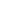 качества и доступности социальных услугвсего расходныехXXX34363,9436650,9036749,8036359,1036359,1036359,10216841,94Подпрограмма 3Повышение качества и доступности социальных услуг обязательства по подпрограммехXXX34363,9436650,9036749,8036359,1036359,1036359,10216841,94Подпрограмма 3Повышение качества и доступности социальных услугв том числе по ГРБС:Подпрограмма 3Повышение качества и доступности социальных услугУправление социальной защиты населения Администрации города Шарыпово700Xхх34363,9436650,9036749,8036359,1036359,1036359,10216841,94Подпрограмма 4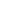 «Доступная Среда»всего расходные обязательства по подпрограммехXXX378,601104,10115,100,000,000,001597,80Подпрограмма 4«Доступная Среда»всего расходные обязательства по подпрограммехXXX1597,80Подпрограмма 4«Доступная Среда»в том числе по ГРБС:Подпрограмма 4«Доступная Среда»Отдел культуры Администрации города Шарыпово031Xхх378,600,0045,700,000,000,00424,30Подпрограмма 4«Доступная Среда»Отдел спорта, туризма и молодежной политики033ХХХ0,000,000,000,000,000,000,00Подпрограмма 4«Доступная Среда»Управление образованием Администрации города Шарыпово013ХХХ0,00574,100,000,000,000,00574,10Подпрограмма 4«Доступная Среда»Управление социальной защиты населения Администрации города Шарыпово700ХХХ0,00530,0069,400,000,000,00599,40Подпрограмма 5Обеспечение реализации муниципальной программы и прочие мероприятиявсего расходныехXXX17695,5216681,7017095,5017103,1017103,1017103,10102782,02Подпрограмма 5Обеспечение реализации муниципальной программы и прочие мероприятияобязательства по подпрограммехXXX17695,5216681,7017095,5017103,1017103,1017103,10102782,02Подпрограмма 5Обеспечение реализации муниципальной программы и прочие мероприятияв том числе по ГРБС:Подпрограмма 5Обеспечение реализации муниципальной программы и прочие мероприятияУправление социальной защиты населения Администрации города Шарыпово700Xхх17695,5216681,7017095,5017103,1017103,1017103,10102782,02 отдельные мероприятияПовышение качества жизни граждан старшего поколениявсего расходныехXXXxxx0,000,000,000,00 отдельные мероприятияПовышение качества жизни граждан старшего поколенияобязательства по  отдельным мероприятиямхXXXxxx0,000,000,000,00 отдельные мероприятияПовышение качества жизни граждан старшего поколенияв том числе по ГРБС: отдельные мероприятияПовышение качества жизни граждан старшего поколенияУправление социальной защиты населения Администрации города Шарыпово700Xххxxx0,000,000,000,00Руководитель управления                                                                                                                                                    Е.М. КравчукРуководитель управления                                                                                                                                                    Е.М. КравчукРуководитель управления                                                                                                                                                    Е.М. КравчукРуководитель управления                                                                                                                                                    Е.М. КравчукРуководитель управления                                                                                                                                                    Е.М. КравчукРуководитель управления                                                                                                                                                    Е.М. КравчукРуководитель управления                                                                                                                                                    Е.М. КравчукРуководитель управления                                                                                                                                                    Е.М. КравчукРуководитель управления                                                                                                                                                    Е.М. КравчукРуководитель управления                                                                                                                                                    Е.М. КравчукРуководитель управления                                                                                                                                                    Е.М. КравчукРуководитель управления                                                                                                                                                    Е.М. КравчукРуководитель управления                                                                                                                                                    Е.М. КравчукРуководитель управления                                                                                                                                                    Е.М. КравчукЦели, задачи, мероприятияДва года, предшествующие реализации программыДва года, предшествующие реализации программыГоды реализации программыГоды реализации программыГоды реализации программыОценка эффекта от реализации программыЦели, задачи, мероприятия20142015201620172018Оценка эффекта от реализации программы000СтатусНаименование муниципальной программы, подпрограммы муниципальной программыУровень бюджетной системы/ источники финансированияОценка расходов ,в том числе по годам реализации программы(тыс. руб.)Оценка расходов ,в том числе по годам реализации программы(тыс. руб.)Оценка расходов ,в том числе по годам реализации программы(тыс. руб.)Оценка расходов ,в том числе по годам реализации программы(тыс. руб.)Оценка расходов ,в том числе по годам реализации программы(тыс. руб.)Оценка расходов ,в том числе по годам реализации программы(тыс. руб.)Оценка расходов ,в том числе по годам реализации программы(тыс. руб.)СтатусНаименование муниципальной программы, подпрограммы муниципальной программыУровень бюджетной системы/ источники финансирования(2014 год)(2015 год)(2016 год)(2017 год)(2018 год)(2019 год)ИТОГО на периодМуниципальная программаСоциальная поддержкаВсего248805,0154633,1054157,6053659,4053659,4053659,40518573,91Муниципальная программанаселения города Шарыповов том числе:Муниципальная программанаселения города Шарыповофедеральный бюджет (*)38759,57772,900,000,000,000,0039532,47Муниципальная программакраевой бюджет (**)208354,9852156,6052409,5051806,8051806,8051806,80468341,48Муниципальная программавнебюджетные источники949,94988,00988,001200,001200,001200,006525,94Муниципальная программагородской бюджет740,52715,60760,10652,60652,60652,604174,02Муниципальная программаюридические лицаПодпрограмма 1Своевременное и качественное исполнение переданных полномочий Красноярского края по социальной поддержке отдельных категорий гражданВсего144419,3400000144419,34Подпрограмма 1Своевременное и качественное исполнение переданных полномочий Красноярского края по социальной поддержке отдельных категорий гражданв том числе:Подпрограмма 1Своевременное и качественное исполнение переданных полномочий Красноярского края по социальной поддержке отдельных категорий гражданфедеральный бюджет (*)38570,270000038570,27Подпрограмма 1Своевременное и качественное исполнение переданных полномочий Красноярского края по социальной поддержке отдельных категорий гражданкраевой бюджет105849,0700000105849,07Подпрограмма 1Своевременное и качественное исполнение переданных полномочий Красноярского края по социальной поддержке отдельных категорий гражданвнебюджетные источникиПодпрограмма 1Своевременное и качественное исполнение переданных полномочий Красноярского края по социальной поддержке отдельных категорий граждангородской бюджетПодпрограмма 1Своевременное и качественное исполнение переданных полномочий Красноярского края по социальной поддержке отдельных категорий гражданюридические лицаПодпрограмма 2Социальная поддержка семей, имеющих детейВсего51947,61196,40197,2197,2197,2197,252932,81Подпрограмма 2Социальная поддержка семей, имеющих детейв том числе:Подпрограмма 2Социальная поддержка семей, имеющих детейфедеральный бюджет (*)Подпрограмма 2Социальная поддержка семей, имеющих детейкраевой бюджет51947,61196,40197,2197,2197,2197,252932,81Подпрограмма 2Социальная поддержка семей, имеющих детейвнебюджетные источникиПодпрограмма 2Социальная поддержка семей, имеющих детейгородской бюджетПодпрограмма 3Повышение качества и доступности социальных услуг населениюВсего34363,9436650,9036749,8036359,1036359,1036359,10216841,94Подпрограмма 3Повышение качества и доступности социальных услуг населениюв том числе:Подпрограмма 3Повышение качества и доступности социальных услуг населениюфедеральный бюджет (*)Подпрограмма 3Повышение качества и доступности социальных услуг населениюкраевой бюджет33414,0035662,9035761,8035159,1035159,1035159,10210316,00Подпрограмма 3Повышение качества и доступности социальных услуг населениювнебюджетные источники949,94988,00988,001200,001200,001200,006525,94Подпрограмма 3Повышение качества и доступности социальных услуг населениюгородской бюджетПодпрограмма 3Повышение качества и доступности социальных услуг населениююридические лицаПодпрограмма 4«Доступная среда»Всего378,601104,10115,10001597,80Подпрограмма 4«Доступная среда»в том числе:Подпрограмма 4«Доступная среда»федеральный бюджет (*)189,30772,90962,20Подпрограмма 4«Доступная среда»краевой бюджет113,60230,80344,40Подпрограмма 4«Доступная среда»внебюджетные источники0,00Подпрограмма 4«Доступная среда»городской бюджет75,70100,40115,1291,20Подпрограмма 4«Доступная среда»юридические лицаПодпрограмма 5Обеспечение реализации муниципальной программы и прочие мероприятияВсего17695,5216681,7017095,5017103,1017103,1017103,10102782,02Подпрограмма 5Обеспечение реализации муниципальной программы и прочие мероприятияв том числе:Подпрограмма 5Обеспечение реализации муниципальной программы и прочие мероприятияфедеральный бюджет (*)Подпрограмма 5Обеспечение реализации муниципальной программы и прочие мероприятиякраевой бюджет17030,7016066,5016450,5016450,5016450,5016450,5098899,20Подпрограмма 5Обеспечение реализации муниципальной программы и прочие мероприятиявнебюджетные источники0,00Подпрограмма 5Обеспечение реализации муниципальной программы и прочие мероприятиягородской бюджет664,82615,20645,00652,60652,60652,603882,82Подпрограмма 5Обеспечение реализации муниципальной программы и прочие мероприятияюридические лица Отдельные мероприятия Повышение качества жизни граждан старшего поколенияВсего0,00 Отдельные мероприятия Повышение качества жизни граждан старшего поколенияв том числе: Отдельные мероприятия Повышение качества жизни граждан старшего поколенияфедеральный бюджет (*) Отдельные мероприятия Повышение качества жизни граждан старшего поколениякраевой бюджет0,000,000,000,000,000,000,00 Отдельные мероприятия Повышение качества жизни граждан старшего поколениявнебюджетные источники0,00 Отдельные мероприятия Повышение качества жизни граждан старшего поколениягородской бюджет0,000,000,000,000,000,000,00 Отдельные мероприятия Повышение качества жизни граждан старшего поколенияюридические лицаНаименование услуги, показателя объема услуги (работы)Значение показателя объема услуги (работы)Значение показателя объема услуги (работы)Значение показателя объема услуги (работы)Значение показателя объема услуги (работы)Значение показателя объема услуги (работы)Значение показателя объема услуги (работы)Значение показателя объема услуги (работы)Значение показателя объема услуги (работы)Расходы муниципального бюджета на оказание (выполнение) муниципальной услуги (работы), тыс. руб.Расходы муниципального бюджета на оказание (выполнение) муниципальной услуги (работы), тыс. руб.Расходы муниципального бюджета на оказание (выполнение) муниципальной услуги (работы), тыс. руб.Расходы муниципального бюджета на оказание (выполнение) муниципальной услуги (работы), тыс. руб.Расходы муниципального бюджета на оказание (выполнение) муниципальной услуги (работы), тыс. руб.Расходы муниципального бюджета на оказание (выполнение) муниципальной услуги (работы), тыс. руб.Расходы муниципального бюджета на оказание (выполнение) муниципальной услуги (работы), тыс. руб.Расходы муниципального бюджета на оказание (выполнение) муниципальной услуги (работы), тыс. руб.Наименование услуги, показателя объема услуги (работы)Отчетный финансовый годОтчетный финансовый годОтчетный финансовый годОтчетный финансовый годОтчетный финансовый годТекущий финансовый годПервый год планового периодаВторой год планового периодаОтчетный финансовый годОтчетный финансовый годОтчетный финансовый годОтчетный финансовый годОтчетный финансовый годТекущий финансовый годПервый год планового периодаВторой  год планового периодаНаименование услуги, показателя объема услуги (работы)2012 год2013 год2014 год2015 год2016 год2017 год2018 год2019 год2012 год2013 год2014 год2015 год2016 год2017 год2018 год2019 годНаименование услуги и ее содержание:Предоставление социального обслуживания в форме на дому включая оказание социально-бытовых услуг,  социально-медицинских  услуг социально-психологических услуг, социально-педагогических услуг, социально-трудовых услуг, социально-правовых услуг, услуг в целях повышения коммуникативного потенциала получателей социальных услуг, имеющих ограничения жизнедеятельности, в том числе детей-инвалидов, срочных социальных услуг очноПредоставление социального обслуживания в форме на дому включая оказание социально-бытовых услуг,  социально-медицинских  услуг социально-психологических услуг, социально-педагогических услуг, социально-трудовых услуг, социально-правовых услуг, услуг в целях повышения коммуникативного потенциала получателей социальных услуг, имеющих ограничения жизнедеятельности, в том числе детей-инвалидов, срочных социальных услуг очноПредоставление социального обслуживания в форме на дому включая оказание социально-бытовых услуг,  социально-медицинских  услуг социально-психологических услуг, социально-педагогических услуг, социально-трудовых услуг, социально-правовых услуг, услуг в целях повышения коммуникативного потенциала получателей социальных услуг, имеющих ограничения жизнедеятельности, в том числе детей-инвалидов, срочных социальных услуг очноПредоставление социального обслуживания в форме на дому включая оказание социально-бытовых услуг,  социально-медицинских  услуг социально-психологических услуг, социально-педагогических услуг, социально-трудовых услуг, социально-правовых услуг, услуг в целях повышения коммуникативного потенциала получателей социальных услуг, имеющих ограничения жизнедеятельности, в том числе детей-инвалидов, срочных социальных услуг очноПредоставление социального обслуживания в форме на дому включая оказание социально-бытовых услуг,  социально-медицинских  услуг социально-психологических услуг, социально-педагогических услуг, социально-трудовых услуг, социально-правовых услуг, услуг в целях повышения коммуникативного потенциала получателей социальных услуг, имеющих ограничения жизнедеятельности, в том числе детей-инвалидов, срочных социальных услуг очноПредоставление социального обслуживания в форме на дому включая оказание социально-бытовых услуг,  социально-медицинских  услуг социально-психологических услуг, социально-педагогических услуг, социально-трудовых услуг, социально-правовых услуг, услуг в целях повышения коммуникативного потенциала получателей социальных услуг, имеющих ограничения жизнедеятельности, в том числе детей-инвалидов, срочных социальных услуг очноПредоставление социального обслуживания в форме на дому включая оказание социально-бытовых услуг,  социально-медицинских  услуг социально-психологических услуг, социально-педагогических услуг, социально-трудовых услуг, социально-правовых услуг, услуг в целях повышения коммуникативного потенциала получателей социальных услуг, имеющих ограничения жизнедеятельности, в том числе детей-инвалидов, срочных социальных услуг очноПредоставление социального обслуживания в форме на дому включая оказание социально-бытовых услуг,  социально-медицинских  услуг социально-психологических услуг, социально-педагогических услуг, социально-трудовых услуг, социально-правовых услуг, услуг в целях повышения коммуникативного потенциала получателей социальных услуг, имеющих ограничения жизнедеятельности, в том числе детей-инвалидов, срочных социальных услуг очноПредоставление социального обслуживания в форме на дому включая оказание социально-бытовых услуг,  социально-медицинских  услуг социально-психологических услуг, социально-педагогических услуг, социально-трудовых услуг, социально-правовых услуг, услуг в целях повышения коммуникативного потенциала получателей социальных услуг, имеющих ограничения жизнедеятельности, в том числе детей-инвалидов, срочных социальных услуг очноПредоставление социального обслуживания в форме на дому включая оказание социально-бытовых услуг,  социально-медицинских  услуг социально-психологических услуг, социально-педагогических услуг, социально-трудовых услуг, социально-правовых услуг, услуг в целях повышения коммуникативного потенциала получателей социальных услуг, имеющих ограничения жизнедеятельности, в том числе детей-инвалидов, срочных социальных услуг очноПредоставление социального обслуживания в форме на дому включая оказание социально-бытовых услуг,  социально-медицинских  услуг социально-психологических услуг, социально-педагогических услуг, социально-трудовых услуг, социально-правовых услуг, услуг в целях повышения коммуникативного потенциала получателей социальных услуг, имеющих ограничения жизнедеятельности, в том числе детей-инвалидов, срочных социальных услуг очноПредоставление социального обслуживания в форме на дому включая оказание социально-бытовых услуг,  социально-медицинских  услуг социально-психологических услуг, социально-педагогических услуг, социально-трудовых услуг, социально-правовых услуг, услуг в целях повышения коммуникативного потенциала получателей социальных услуг, имеющих ограничения жизнедеятельности, в том числе детей-инвалидов, срочных социальных услуг очноПредоставление социального обслуживания в форме на дому включая оказание социально-бытовых услуг,  социально-медицинских  услуг социально-психологических услуг, социально-педагогических услуг, социально-трудовых услуг, социально-правовых услуг, услуг в целях повышения коммуникативного потенциала получателей социальных услуг, имеющих ограничения жизнедеятельности, в том числе детей-инвалидов, срочных социальных услуг очноПредоставление социального обслуживания в форме на дому включая оказание социально-бытовых услуг,  социально-медицинских  услуг социально-психологических услуг, социально-педагогических услуг, социально-трудовых услуг, социально-правовых услуг, услуг в целях повышения коммуникативного потенциала получателей социальных услуг, имеющих ограничения жизнедеятельности, в том числе детей-инвалидов, срочных социальных услуг очноПредоставление социального обслуживания в форме на дому включая оказание социально-бытовых услуг,  социально-медицинских  услуг социально-психологических услуг, социально-педагогических услуг, социально-трудовых услуг, социально-правовых услуг, услуг в целях повышения коммуникативного потенциала получателей социальных услуг, имеющих ограничения жизнедеятельности, в том числе детей-инвалидов, срочных социальных услуг очноПредоставление социального обслуживания в форме на дому включая оказание социально-бытовых услуг,  социально-медицинских  услуг социально-психологических услуг, социально-педагогических услуг, социально-трудовых услуг, социально-правовых услуг, услуг в целях повышения коммуникативного потенциала получателей социальных услуг, имеющих ограничения жизнедеятельности, в том числе детей-инвалидов, срочных социальных услуг очноПоказатель объема услуги (работы):количество потребителей, чел.количество потребителей, чел.количество потребителей, чел.количество потребителей, чел.количество потребителей, чел.количество потребителей, чел.количество потребителей, чел.количество потребителей, чел.количество потребителей, чел.количество потребителей, чел.количество потребителей, чел.количество потребителей, чел.количество потребителей, чел.количество потребителей, чел.количество потребителей, чел.Мероприятие 1. Предоставление государственных услуг (социального обслуживания на дому)7359544214314314314314311933,54186,720304,9520834,322306,0121704,2121704,2121704,21Наименование услуги и ее содержание:Предоставление социального обслуживания в форме на дому включая оказание социально-бытовых услуг,  социально-медицинских  услуг социально-психологических услуг, социально-педагогических услуг, социально-трудовых услуг, социально-правовых услуг, услуг в целях повышения коммуникативного потенциала получателей социальных услуг, имеющих ограничения жизнедеятельности, в том числе детей-инвалидов, срочных социальных услуг заочноПредоставление социального обслуживания в форме на дому включая оказание социально-бытовых услуг,  социально-медицинских  услуг социально-психологических услуг, социально-педагогических услуг, социально-трудовых услуг, социально-правовых услуг, услуг в целях повышения коммуникативного потенциала получателей социальных услуг, имеющих ограничения жизнедеятельности, в том числе детей-инвалидов, срочных социальных услуг заочноПредоставление социального обслуживания в форме на дому включая оказание социально-бытовых услуг,  социально-медицинских  услуг социально-психологических услуг, социально-педагогических услуг, социально-трудовых услуг, социально-правовых услуг, услуг в целях повышения коммуникативного потенциала получателей социальных услуг, имеющих ограничения жизнедеятельности, в том числе детей-инвалидов, срочных социальных услуг заочноПредоставление социального обслуживания в форме на дому включая оказание социально-бытовых услуг,  социально-медицинских  услуг социально-психологических услуг, социально-педагогических услуг, социально-трудовых услуг, социально-правовых услуг, услуг в целях повышения коммуникативного потенциала получателей социальных услуг, имеющих ограничения жизнедеятельности, в том числе детей-инвалидов, срочных социальных услуг заочноПредоставление социального обслуживания в форме на дому включая оказание социально-бытовых услуг,  социально-медицинских  услуг социально-психологических услуг, социально-педагогических услуг, социально-трудовых услуг, социально-правовых услуг, услуг в целях повышения коммуникативного потенциала получателей социальных услуг, имеющих ограничения жизнедеятельности, в том числе детей-инвалидов, срочных социальных услуг заочноПредоставление социального обслуживания в форме на дому включая оказание социально-бытовых услуг,  социально-медицинских  услуг социально-психологических услуг, социально-педагогических услуг, социально-трудовых услуг, социально-правовых услуг, услуг в целях повышения коммуникативного потенциала получателей социальных услуг, имеющих ограничения жизнедеятельности, в том числе детей-инвалидов, срочных социальных услуг заочноПредоставление социального обслуживания в форме на дому включая оказание социально-бытовых услуг,  социально-медицинских  услуг социально-психологических услуг, социально-педагогических услуг, социально-трудовых услуг, социально-правовых услуг, услуг в целях повышения коммуникативного потенциала получателей социальных услуг, имеющих ограничения жизнедеятельности, в том числе детей-инвалидов, срочных социальных услуг заочноПредоставление социального обслуживания в форме на дому включая оказание социально-бытовых услуг,  социально-медицинских  услуг социально-психологических услуг, социально-педагогических услуг, социально-трудовых услуг, социально-правовых услуг, услуг в целях повышения коммуникативного потенциала получателей социальных услуг, имеющих ограничения жизнедеятельности, в том числе детей-инвалидов, срочных социальных услуг заочноПредоставление социального обслуживания в форме на дому включая оказание социально-бытовых услуг,  социально-медицинских  услуг социально-психологических услуг, социально-педагогических услуг, социально-трудовых услуг, социально-правовых услуг, услуг в целях повышения коммуникативного потенциала получателей социальных услуг, имеющих ограничения жизнедеятельности, в том числе детей-инвалидов, срочных социальных услуг заочноПредоставление социального обслуживания в форме на дому включая оказание социально-бытовых услуг,  социально-медицинских  услуг социально-психологических услуг, социально-педагогических услуг, социально-трудовых услуг, социально-правовых услуг, услуг в целях повышения коммуникативного потенциала получателей социальных услуг, имеющих ограничения жизнедеятельности, в том числе детей-инвалидов, срочных социальных услуг заочноПредоставление социального обслуживания в форме на дому включая оказание социально-бытовых услуг,  социально-медицинских  услуг социально-психологических услуг, социально-педагогических услуг, социально-трудовых услуг, социально-правовых услуг, услуг в целях повышения коммуникативного потенциала получателей социальных услуг, имеющих ограничения жизнедеятельности, в том числе детей-инвалидов, срочных социальных услуг заочноПредоставление социального обслуживания в форме на дому включая оказание социально-бытовых услуг,  социально-медицинских  услуг социально-психологических услуг, социально-педагогических услуг, социально-трудовых услуг, социально-правовых услуг, услуг в целях повышения коммуникативного потенциала получателей социальных услуг, имеющих ограничения жизнедеятельности, в том числе детей-инвалидов, срочных социальных услуг заочноПредоставление социального обслуживания в форме на дому включая оказание социально-бытовых услуг,  социально-медицинских  услуг социально-психологических услуг, социально-педагогических услуг, социально-трудовых услуг, социально-правовых услуг, услуг в целях повышения коммуникативного потенциала получателей социальных услуг, имеющих ограничения жизнедеятельности, в том числе детей-инвалидов, срочных социальных услуг заочноПредоставление социального обслуживания в форме на дому включая оказание социально-бытовых услуг,  социально-медицинских  услуг социально-психологических услуг, социально-педагогических услуг, социально-трудовых услуг, социально-правовых услуг, услуг в целях повышения коммуникативного потенциала получателей социальных услуг, имеющих ограничения жизнедеятельности, в том числе детей-инвалидов, срочных социальных услуг заочноПредоставление социального обслуживания в форме на дому включая оказание социально-бытовых услуг,  социально-медицинских  услуг социально-психологических услуг, социально-педагогических услуг, социально-трудовых услуг, социально-правовых услуг, услуг в целях повышения коммуникативного потенциала получателей социальных услуг, имеющих ограничения жизнедеятельности, в том числе детей-инвалидов, срочных социальных услуг заочноПредоставление социального обслуживания в форме на дому включая оказание социально-бытовых услуг,  социально-медицинских  услуг социально-психологических услуг, социально-педагогических услуг, социально-трудовых услуг, социально-правовых услуг, услуг в целях повышения коммуникативного потенциала получателей социальных услуг, имеющих ограничения жизнедеятельности, в том числе детей-инвалидов, срочных социальных услуг заочноПоказатель объема услуги (работы):количество потребителей, чел.количество потребителей, чел.количество потребителей, чел.количество потребителей, чел.количество потребителей, чел.количество потребителей, чел.количество потребителей, чел.количество потребителей, чел.количество потребителей, чел.количество потребителей, чел.количество потребителей, чел.количество потребителей, чел.количество потребителей, чел.количество потребителей, чел.количество потребителей, чел.Мероприятие 2. Предоставление государственных услуг (социального обслуживания на дому)00002502502502500000662,82662,82662,82662,82Наименование услуги и ее содержание:Предоставление социального обслуживания в полустационарной  форме включая оказание социально-бытовых  услуг социально-медицинских услуг, социально-психологических услуг, социально-педагогических услуг, социально-трудовых услуг, социально-правовых услуг, услуг в целях повышения коммуникативного потенциала получателей социальных услуг, имеющих ограничения жизнедеятельности, в том числе детей-инвалидов, срочных социальных услугПредоставление социального обслуживания в полустационарной  форме включая оказание социально-бытовых  услуг социально-медицинских услуг, социально-психологических услуг, социально-педагогических услуг, социально-трудовых услуг, социально-правовых услуг, услуг в целях повышения коммуникативного потенциала получателей социальных услуг, имеющих ограничения жизнедеятельности, в том числе детей-инвалидов, срочных социальных услугПредоставление социального обслуживания в полустационарной  форме включая оказание социально-бытовых  услуг социально-медицинских услуг, социально-психологических услуг, социально-педагогических услуг, социально-трудовых услуг, социально-правовых услуг, услуг в целях повышения коммуникативного потенциала получателей социальных услуг, имеющих ограничения жизнедеятельности, в том числе детей-инвалидов, срочных социальных услугПредоставление социального обслуживания в полустационарной  форме включая оказание социально-бытовых  услуг социально-медицинских услуг, социально-психологических услуг, социально-педагогических услуг, социально-трудовых услуг, социально-правовых услуг, услуг в целях повышения коммуникативного потенциала получателей социальных услуг, имеющих ограничения жизнедеятельности, в том числе детей-инвалидов, срочных социальных услугПредоставление социального обслуживания в полустационарной  форме включая оказание социально-бытовых  услуг социально-медицинских услуг, социально-психологических услуг, социально-педагогических услуг, социально-трудовых услуг, социально-правовых услуг, услуг в целях повышения коммуникативного потенциала получателей социальных услуг, имеющих ограничения жизнедеятельности, в том числе детей-инвалидов, срочных социальных услугПредоставление социального обслуживания в полустационарной  форме включая оказание социально-бытовых  услуг социально-медицинских услуг, социально-психологических услуг, социально-педагогических услуг, социально-трудовых услуг, социально-правовых услуг, услуг в целях повышения коммуникативного потенциала получателей социальных услуг, имеющих ограничения жизнедеятельности, в том числе детей-инвалидов, срочных социальных услугПредоставление социального обслуживания в полустационарной  форме включая оказание социально-бытовых  услуг социально-медицинских услуг, социально-психологических услуг, социально-педагогических услуг, социально-трудовых услуг, социально-правовых услуг, услуг в целях повышения коммуникативного потенциала получателей социальных услуг, имеющих ограничения жизнедеятельности, в том числе детей-инвалидов, срочных социальных услугПредоставление социального обслуживания в полустационарной  форме включая оказание социально-бытовых  услуг социально-медицинских услуг, социально-психологических услуг, социально-педагогических услуг, социально-трудовых услуг, социально-правовых услуг, услуг в целях повышения коммуникативного потенциала получателей социальных услуг, имеющих ограничения жизнедеятельности, в том числе детей-инвалидов, срочных социальных услугПредоставление социального обслуживания в полустационарной  форме включая оказание социально-бытовых  услуг социально-медицинских услуг, социально-психологических услуг, социально-педагогических услуг, социально-трудовых услуг, социально-правовых услуг, услуг в целях повышения коммуникативного потенциала получателей социальных услуг, имеющих ограничения жизнедеятельности, в том числе детей-инвалидов, срочных социальных услугПредоставление социального обслуживания в полустационарной  форме включая оказание социально-бытовых  услуг социально-медицинских услуг, социально-психологических услуг, социально-педагогических услуг, социально-трудовых услуг, социально-правовых услуг, услуг в целях повышения коммуникативного потенциала получателей социальных услуг, имеющих ограничения жизнедеятельности, в том числе детей-инвалидов, срочных социальных услугПредоставление социального обслуживания в полустационарной  форме включая оказание социально-бытовых  услуг социально-медицинских услуг, социально-психологических услуг, социально-педагогических услуг, социально-трудовых услуг, социально-правовых услуг, услуг в целях повышения коммуникативного потенциала получателей социальных услуг, имеющих ограничения жизнедеятельности, в том числе детей-инвалидов, срочных социальных услугПредоставление социального обслуживания в полустационарной  форме включая оказание социально-бытовых  услуг социально-медицинских услуг, социально-психологических услуг, социально-педагогических услуг, социально-трудовых услуг, социально-правовых услуг, услуг в целях повышения коммуникативного потенциала получателей социальных услуг, имеющих ограничения жизнедеятельности, в том числе детей-инвалидов, срочных социальных услугПредоставление социального обслуживания в полустационарной  форме включая оказание социально-бытовых  услуг социально-медицинских услуг, социально-психологических услуг, социально-педагогических услуг, социально-трудовых услуг, социально-правовых услуг, услуг в целях повышения коммуникативного потенциала получателей социальных услуг, имеющих ограничения жизнедеятельности, в том числе детей-инвалидов, срочных социальных услугПредоставление социального обслуживания в полустационарной  форме включая оказание социально-бытовых  услуг социально-медицинских услуг, социально-психологических услуг, социально-педагогических услуг, социально-трудовых услуг, социально-правовых услуг, услуг в целях повышения коммуникативного потенциала получателей социальных услуг, имеющих ограничения жизнедеятельности, в том числе детей-инвалидов, срочных социальных услугПредоставление социального обслуживания в полустационарной  форме включая оказание социально-бытовых  услуг социально-медицинских услуг, социально-психологических услуг, социально-педагогических услуг, социально-трудовых услуг, социально-правовых услуг, услуг в целях повышения коммуникативного потенциала получателей социальных услуг, имеющих ограничения жизнедеятельности, в том числе детей-инвалидов, срочных социальных услугПредоставление социального обслуживания в полустационарной  форме включая оказание социально-бытовых  услуг социально-медицинских услуг, социально-психологических услуг, социально-педагогических услуг, социально-трудовых услуг, социально-правовых услуг, услуг в целях повышения коммуникативного потенциала получателей социальных услуг, имеющих ограничения жизнедеятельности, в том числе детей-инвалидов, срочных социальных услугПоказатели объема услуги (работы):количество  потребителей, чел.количество  потребителей, чел.количество  потребителей, чел.количество  потребителей, чел.количество  потребителей, чел.количество  потребителей, чел.количество  потребителей, чел.количество  потребителей, чел.количество  потребителей, чел.количество  потребителей, чел.количество  потребителей, чел.количество  потребителей, чел.количество  потребителей, чел.количество  потребителей, чел.количество  потребителей, чел.количество  потребителей, чел.Мероприятие 1. Предоставление государственных услуг (срочное социальное обслуживание)90681098638853905365536553655365521382,0025263,7012959,0514658,6012622,0712622,0712622,0712622,07Наименование услуги и ее содержание:Социальное обслуживание семей, детей-сирот и детей, оставшихся без попечения родителей, безнадзорных детей, детей-инвалидов в форме: нестационарного социального обслуживанияСоциальное обслуживание семей, детей-сирот и детей, оставшихся без попечения родителей, безнадзорных детей, детей-инвалидов в форме: нестационарного социального обслуживанияСоциальное обслуживание семей, детей-сирот и детей, оставшихся без попечения родителей, безнадзорных детей, детей-инвалидов в форме: нестационарного социального обслуживанияСоциальное обслуживание семей, детей-сирот и детей, оставшихся без попечения родителей, безнадзорных детей, детей-инвалидов в форме: нестационарного социального обслуживанияСоциальное обслуживание семей, детей-сирот и детей, оставшихся без попечения родителей, безнадзорных детей, детей-инвалидов в форме: нестационарного социального обслуживанияСоциальное обслуживание семей, детей-сирот и детей, оставшихся без попечения родителей, безнадзорных детей, детей-инвалидов в форме: нестационарного социального обслуживанияСоциальное обслуживание семей, детей-сирот и детей, оставшихся без попечения родителей, безнадзорных детей, детей-инвалидов в форме: нестационарного социального обслуживанияСоциальное обслуживание семей, детей-сирот и детей, оставшихся без попечения родителей, безнадзорных детей, детей-инвалидов в форме: нестационарного социального обслуживанияСоциальное обслуживание семей, детей-сирот и детей, оставшихся без попечения родителей, безнадзорных детей, детей-инвалидов в форме: нестационарного социального обслуживанияСоциальное обслуживание семей, детей-сирот и детей, оставшихся без попечения родителей, безнадзорных детей, детей-инвалидов в форме: нестационарного социального обслуживанияСоциальное обслуживание семей, детей-сирот и детей, оставшихся без попечения родителей, безнадзорных детей, детей-инвалидов в форме: нестационарного социального обслуживанияСоциальное обслуживание семей, детей-сирот и детей, оставшихся без попечения родителей, безнадзорных детей, детей-инвалидов в форме: нестационарного социального обслуживанияСоциальное обслуживание семей, детей-сирот и детей, оставшихся без попечения родителей, безнадзорных детей, детей-инвалидов в форме: нестационарного социального обслуживанияСоциальное обслуживание семей, детей-сирот и детей, оставшихся без попечения родителей, безнадзорных детей, детей-инвалидов в форме: нестационарного социального обслуживанияСоциальное обслуживание семей, детей-сирот и детей, оставшихся без попечения родителей, безнадзорных детей, детей-инвалидов в форме: нестационарного социального обслуживанияСоциальное обслуживание семей, детей-сирот и детей, оставшихся без попечения родителей, безнадзорных детей, детей-инвалидов в форме: нестационарного социального обслуживанияПодпрограмма 3178018002126,83851,6«Повышение качества и доступности социальных услуг населению» в т.ч.178018002126,83851,6Мероприятие 1. Предоставление государственных услуг (нестационарное социальное обслуживание)178018002126,83851,6 п/пНаименование объекта с указанием мощности и годов строительстваВид ассигнований (инвестиций,субсидии)Годы строительства (приобретения)Предельная сметная стоимость объектаОстаток стоимости объекта в ценах контрактовОбъем бюджетных ассигнований в объекты недвижимого имущества муниципальной собственности муниципального образования город Шарыпово Красноярского края, подлежащие строительству, реконструкции, техническому перевооружению или приобретениюОбъем бюджетных ассигнований в объекты недвижимого имущества муниципальной собственности муниципального образования город Шарыпово Красноярского края, подлежащие строительству, реконструкции, техническому перевооружению или приобретениюОбъем бюджетных ассигнований в объекты недвижимого имущества муниципальной собственности муниципального образования город Шарыпово Красноярского края, подлежащие строительству, реконструкции, техническому перевооружению или приобретениюОбъем бюджетных ассигнований в объекты недвижимого имущества муниципальной собственности муниципального образования город Шарыпово Красноярского края, подлежащие строительству, реконструкции, техническому перевооружению или приобретениюОбъем бюджетных ассигнований в объекты недвижимого имущества муниципальной собственности муниципального образования город Шарыпово Красноярского края, подлежащие строительству, реконструкции, техническому перевооружению или приобретениюОбъем бюджетных ассигнований в объекты недвижимого имущества муниципальной собственности муниципального образования город Шарыпово Красноярского края, подлежащие строительству, реконструкции, техническому перевооружению или приобретениюОбъем бюджетных ассигнований в объекты недвижимого имущества муниципальной собственности муниципального образования город Шарыпово Красноярского края, подлежащие строительству, реконструкции, техническому перевооружению или приобретениюОбъем бюджетных ассигнований в объекты недвижимого имущества муниципальной собственности муниципального образования город Шарыпово Красноярского края, подлежащие строительству, реконструкции, техническому перевооружению или приобретению п/пНаименование объекта с указанием мощности и годов строительстваВид ассигнований (инвестиций,субсидии)Годы строительства (приобретения)Предельная сметная стоимость объектаОстаток стоимости объекта в ценах контрактовдва года, предшествующие реализации программыдва года, предшествующие реализации программыгоды реализации программыгоды реализации программыгоды реализации программыгоды до ввода объектагоды до ввода объектагоды до ввода объекта п/пНаименование объекта с указанием мощности и годов строительстваВид ассигнований (инвестиций,субсидии)Годы строительства (приобретения)Предельная сметная стоимость объектаОстаток стоимости объекта в ценах контрактов2012 год2013 год2014 год2015 год2016 год2017 год2018 год2019 годГлавный распорядитель: Управление социальной защиты населения Администрации города ШарыповоГлавный распорядитель: Управление социальной защиты населения Администрации города ШарыповоГлавный распорядитель: Управление социальной защиты населения Администрации города ШарыповоГлавный распорядитель: Управление социальной защиты населения Администрации города ШарыповоГлавный распорядитель: Управление социальной защиты населения Администрации города ШарыповоГлавный распорядитель: Управление социальной защиты населения Администрации города ШарыповоГлавный распорядитель: Управление социальной защиты населения Администрации города ШарыповоГлавный распорядитель: Управление социальной защиты населения Администрации города ШарыповоГлавный распорядитель: Управление социальной защиты населения Администрации города ШарыповоГлавный распорядитель: Управление социальной защиты населения Администрации города ШарыповоГлавный распорядитель: Управление социальной защиты населения Администрации города ШарыповоГлавный распорядитель: Управление социальной защиты населения Администрации города ШарыповоГлавный распорядитель: Управление социальной защиты населения Администрации города ШарыповоГлавный распорядитель: Управление социальной защиты населения Администрации города Шарыпово1«Проведение капитального  ремонта, реконструкции зданий, сооружений, помещений (с учетом монтируемого оборудования) в т.ч. разработка ПСД, проведение необходимых обследований, согласований получение заключений, устранение нарушений капитального характера по предписаниям надзорных органов»8400000001в том числе:1краевой бюджет7001бюджет муниципального города 1401внебюджетные  источникиНаименование подпрограммы«Своевременное и качественное исполнение переданных полномочий Красноярского края по социальной поддержке отдельных категорий граждан» (далее – подпрограмма)Наименование муниципальной программы, в рамках которой реализуется подпрограмма«Социальная поддержка населения города Шарыпово»Исполнитель подпрограммыУправление социальной защиты населения Администрации города Шарыпово Главный распорядитель  бюджетных средств, ответственный за реализацию мероприятий подпрограммы   Управление социальной защиты населения Администрации города Шарыпово (далее - Управление)Цель подпрограммы муниципальной программывыполнение обязательств государства, края и муниципального  образования по социальной поддержке отдельных категорий граждан в т. ч. инвалидов, создание условий для повышения качества жизни отдельных категорий граждан, степени их социальной защищенности;социальная поддержка граждан при оплате жилого помещения и коммунальных услугЗадачи подпрограммы муниципальной программысвоевременное и адресное предоставление мер социальной поддержки отдельным категориям граждан, в т. ч. инвалидам, в соответствии с действующим законодательством;своевременное и адресное предоставление мер социальной поддержки и субсидий на оплату жилого помещения и коммунальных услуг отдельным категориям граждан в форме денежных выплатЦелевые индикаторы муниципальной программыдоля граждан, получающих регулярные денежные выплаты, от числа граждан, имеющих на них право, 91,7%;удельный вес граждан, получающих меры социальной поддержки на оплату жилого помещения и коммунальных услуг, в общей численности граждан, проживающих на территории муниципального образования города Шарыпово и имеющих право на их получение, 98,7 %;Сроки реализации подпрограммы муниципальной программы2014 – 2019 годыОбъемы и источники финансирования подпрограммы на период действия подпрограммы с указанием на источники финансирования по годам реализации подпрограммы муниципальной программыИз средств федерального, краевого бюджетов за период с 2014 по 2019 гг. – 144419,34 тыс. руб., в том числе:2014 год –144419,34 тыс. руб.;2015 год – 0,00 тыс. руб.;2016 год – 0,00 тыс. руб.;2017 год – 0,00 тыс. руб.;2018 год – 0,00 тыс. руб.;2019 год – 0,00 тыс. руб.Из них: из средств федерального бюджета за период с 2014 по 2019 гг. – 38570,27 тыс. руб.:2014 год – 38570,27 тыс. руб.;2015 год – 0,00 тыс. руб.;2016 год – 0,00 тыс. руб.;2017 год – 0,00 тыс. руб.;2018 год – 0,00 тыс. руб.;2019 год – 0,00 тыс. руб..из средств краевого бюджета за период с 2014 по 2019 гг. – 105849,07 тыс. руб.:2014 год – 105849,07 тыс. руб.;2015 год – 0,00 тыс. руб.;2016 год – 0,00 тыс. руб.;2017 год – 0,00 тыс. руб.; 2018 год – 0,00 тыс. руб.;2019 год – 0,00 тыс. руб.Система организации контроля за исполнением подпрограммы контроль за ходом реализации подпрограммы осуществляет Управление;внешний государственный финансовый контроль за использованием средств краевого бюджета на реализацию подпрограммы в соответствии с действующим законодательством осуществляет Счетная палата Красноярского края;контроль за полнотой и достоверностью отчетности о реализации подпрограммы осуществляет служба финансово-экономического контроля и контроля в сфере закупок Красноярского краяПриложение 1к подпрограмме 1 "Своевременное и качественное исполнение переданный полномочий Красноярского края по социальной поддержке отдельных категорий граждан", реализуемых в рамках муниципальной программы "Социальная поддержка населения города Шарыпово, утвержденной постановлением Администрации города Шарыпово от 11.11.2016 № 213Приложение 1к подпрограмме 1 "Своевременное и качественное исполнение переданный полномочий Красноярского края по социальной поддержке отдельных категорий граждан", реализуемых в рамках муниципальной программы "Социальная поддержка населения города Шарыпово, утвержденной постановлением Администрации города Шарыпово от 11.11.2016 № 213Приложение 1к подпрограмме 1 "Своевременное и качественное исполнение переданный полномочий Красноярского края по социальной поддержке отдельных категорий граждан", реализуемых в рамках муниципальной программы "Социальная поддержка населения города Шарыпово, утвержденной постановлением Администрации города Шарыпово от 11.11.2016 № 213Приложение 1к подпрограмме 1 "Своевременное и качественное исполнение переданный полномочий Красноярского края по социальной поддержке отдельных категорий граждан", реализуемых в рамках муниципальной программы "Социальная поддержка населения города Шарыпово, утвержденной постановлением Администрации города Шарыпово от 11.11.2016 № 213Приложение 1к подпрограмме 1 "Своевременное и качественное исполнение переданный полномочий Красноярского края по социальной поддержке отдельных категорий граждан", реализуемых в рамках муниципальной программы "Социальная поддержка населения города Шарыпово, утвержденной постановлением Администрации города Шарыпово от 11.11.2016 № 213Приложение 1к подпрограмме 1 "Своевременное и качественное исполнение переданный полномочий Красноярского края по социальной поддержке отдельных категорий граждан", реализуемых в рамках муниципальной программы "Социальная поддержка населения города Шарыпово, утвержденной постановлением Администрации города Шарыпово от 11.11.2016 № 213Приложение 1к подпрограмме 1 "Своевременное и качественное исполнение переданный полномочий Красноярского края по социальной поддержке отдельных категорий граждан", реализуемых в рамках муниципальной программы "Социальная поддержка населения города Шарыпово, утвержденной постановлением Администрации города Шарыпово от 11.11.2016 № 213Приложение 1к подпрограмме 1 "Своевременное и качественное исполнение переданный полномочий Красноярского края по социальной поддержке отдельных категорий граждан", реализуемых в рамках муниципальной программы "Социальная поддержка населения города Шарыпово, утвержденной постановлением Администрации города Шарыпово от 11.11.2016 № 213Приложение 1к подпрограмме 1 "Своевременное и качественное исполнение переданный полномочий Красноярского края по социальной поддержке отдельных категорий граждан", реализуемых в рамках муниципальной программы "Социальная поддержка населения города Шарыпово, утвержденной постановлением Администрации города Шарыпово от 11.11.2016 № 213Приложение 1к подпрограмме 1 "Своевременное и качественное исполнение переданный полномочий Красноярского края по социальной поддержке отдельных категорий граждан", реализуемых в рамках муниципальной программы "Социальная поддержка населения города Шарыпово, утвержденной постановлением Администрации города Шарыпово от 11.11.2016 № 213Приложение 1к подпрограмме 1 "Своевременное и качественное исполнение переданный полномочий Красноярского края по социальной поддержке отдельных категорий граждан", реализуемых в рамках муниципальной программы "Социальная поддержка населения города Шарыпово, утвержденной постановлением Администрации города Шарыпово от 11.11.2016 № 213Приложение 1к подпрограмме 1 "Своевременное и качественное исполнение переданный полномочий Красноярского края по социальной поддержке отдельных категорий граждан", реализуемых в рамках муниципальной программы "Социальная поддержка населения города Шарыпово, утвержденной постановлением Администрации города Шарыпово от 11.11.2016 № 213Приложение 1к подпрограмме 1 "Своевременное и качественное исполнение переданный полномочий Красноярского края по социальной поддержке отдельных категорий граждан", реализуемых в рамках муниципальной программы "Социальная поддержка населения города Шарыпово, утвержденной постановлением Администрации города Шарыпово от 11.11.2016 № 213Приложение 1к подпрограмме 1 "Своевременное и качественное исполнение переданный полномочий Красноярского края по социальной поддержке отдельных категорий граждан", реализуемых в рамках муниципальной программы "Социальная поддержка населения города Шарыпово, утвержденной постановлением Администрации города Шарыпово от 11.11.2016 № 213Приложение 1к подпрограмме 1 "Своевременное и качественное исполнение переданный полномочий Красноярского края по социальной поддержке отдельных категорий граждан", реализуемых в рамках муниципальной программы "Социальная поддержка населения города Шарыпово, утвержденной постановлением Администрации города Шарыпово от 11.11.2016 № 213Приложение 1к подпрограмме 1 "Своевременное и качественное исполнение переданный полномочий Красноярского края по социальной поддержке отдельных категорий граждан", реализуемых в рамках муниципальной программы "Социальная поддержка населения города Шарыпово, утвержденной постановлением Администрации города Шарыпово от 11.11.2016 № 213Приложение 1к подпрограмме 1 "Своевременное и качественное исполнение переданный полномочий Красноярского края по социальной поддержке отдельных категорий граждан", реализуемых в рамках муниципальной программы "Социальная поддержка населения города Шарыпово, утвержденной постановлением Администрации города Шарыпово от 11.11.2016 № 213Приложение 1к подпрограмме 1 "Своевременное и качественное исполнение переданный полномочий Красноярского края по социальной поддержке отдельных категорий граждан", реализуемых в рамках муниципальной программы "Социальная поддержка населения города Шарыпово, утвержденной постановлением Администрации города Шарыпово от 11.11.2016 № 213Приложение 1к подпрограмме 1 "Своевременное и качественное исполнение переданный полномочий Красноярского края по социальной поддержке отдельных категорий граждан", реализуемых в рамках муниципальной программы "Социальная поддержка населения города Шарыпово, утвержденной постановлением Администрации города Шарыпово от 11.11.2016 № 213Приложение 1к подпрограмме 1 "Своевременное и качественное исполнение переданный полномочий Красноярского края по социальной поддержке отдельных категорий граждан", реализуемых в рамках муниципальной программы "Социальная поддержка населения города Шарыпово, утвержденной постановлением Администрации города Шарыпово от 11.11.2016 № 213Приложение 1к подпрограмме 1 "Своевременное и качественное исполнение переданный полномочий Красноярского края по социальной поддержке отдельных категорий граждан", реализуемых в рамках муниципальной программы "Социальная поддержка населения города Шарыпово, утвержденной постановлением Администрации города Шарыпово от 11.11.2016 № 213Приложение 1к подпрограмме 1 "Своевременное и качественное исполнение переданный полномочий Красноярского края по социальной поддержке отдельных категорий граждан", реализуемых в рамках муниципальной программы "Социальная поддержка населения города Шарыпово, утвержденной постановлением Администрации города Шарыпово от 11.11.2016 № 213Приложение 1к подпрограмме 1 "Своевременное и качественное исполнение переданный полномочий Красноярского края по социальной поддержке отдельных категорий граждан", реализуемых в рамках муниципальной программы "Социальная поддержка населения города Шарыпово, утвержденной постановлением Администрации города Шарыпово от 11.11.2016 № 213Приложение 1к подпрограмме 1 "Своевременное и качественное исполнение переданный полномочий Красноярского края по социальной поддержке отдельных категорий граждан", реализуемых в рамках муниципальной программы "Социальная поддержка населения города Шарыпово, утвержденной постановлением Администрации города Шарыпово от 11.11.2016 № 213Приложение 1к подпрограмме 1 "Своевременное и качественное исполнение переданный полномочий Красноярского края по социальной поддержке отдельных категорий граждан", реализуемых в рамках муниципальной программы "Социальная поддержка населения города Шарыпово, утвержденной постановлением Администрации города Шарыпово от 11.11.2016 № 213Приложение 1к подпрограмме 1 "Своевременное и качественное исполнение переданный полномочий Красноярского края по социальной поддержке отдельных категорий граждан", реализуемых в рамках муниципальной программы "Социальная поддержка населения города Шарыпово, утвержденной постановлением Администрации города Шарыпово от 11.11.2016 № 213Приложение 1к подпрограмме 1 "Своевременное и качественное исполнение переданный полномочий Красноярского края по социальной поддержке отдельных категорий граждан", реализуемых в рамках муниципальной программы "Социальная поддержка населения города Шарыпово, утвержденной постановлением Администрации города Шарыпово от 11.11.2016 № 213Приложение 1к подпрограмме 1 "Своевременное и качественное исполнение переданный полномочий Красноярского края по социальной поддержке отдельных категорий граждан", реализуемых в рамках муниципальной программы "Социальная поддержка населения города Шарыпово, утвержденной постановлением Администрации города Шарыпово от 11.11.2016 № 213Приложение 1к подпрограмме 1 "Своевременное и качественное исполнение переданный полномочий Красноярского края по социальной поддержке отдельных категорий граждан", реализуемых в рамках муниципальной программы "Социальная поддержка населения города Шарыпово, утвержденной постановлением Администрации города Шарыпово от 11.11.2016 № 213Приложение 1к подпрограмме 1 "Своевременное и качественное исполнение переданный полномочий Красноярского края по социальной поддержке отдельных категорий граждан", реализуемых в рамках муниципальной программы "Социальная поддержка населения города Шарыпово, утвержденной постановлением Администрации города Шарыпово от 11.11.2016 № 213Приложение 1к подпрограмме 1 "Своевременное и качественное исполнение переданный полномочий Красноярского края по социальной поддержке отдельных категорий граждан", реализуемых в рамках муниципальной программы "Социальная поддержка населения города Шарыпово, утвержденной постановлением Администрации города Шарыпово от 11.11.2016 № 213Приложение 1к подпрограмме 1 "Своевременное и качественное исполнение переданный полномочий Красноярского края по социальной поддержке отдельных категорий граждан", реализуемых в рамках муниципальной программы "Социальная поддержка населения города Шарыпово, утвержденной постановлением Администрации города Шарыпово от 11.11.2016 № 213Приложение 1к подпрограмме 1 "Своевременное и качественное исполнение переданный полномочий Красноярского края по социальной поддержке отдельных категорий граждан", реализуемых в рамках муниципальной программы "Социальная поддержка населения города Шарыпово, утвержденной постановлением Администрации города Шарыпово от 11.11.2016 № 213Приложение 1к подпрограмме 1 "Своевременное и качественное исполнение переданный полномочий Красноярского края по социальной поддержке отдельных категорий граждан", реализуемых в рамках муниципальной программы "Социальная поддержка населения города Шарыпово, утвержденной постановлением Администрации города Шарыпово от 11.11.2016 № 213Приложение 1к подпрограмме 1 "Своевременное и качественное исполнение переданный полномочий Красноярского края по социальной поддержке отдельных категорий граждан", реализуемых в рамках муниципальной программы "Социальная поддержка населения города Шарыпово, утвержденной постановлением Администрации города Шарыпово от 11.11.2016 № 213Перечень целевых индикаторов подпрограммы 1 "Своевременное и качественное исполнение переданных полномочий Красноярского края по социальной поддержке отдельных категорий граждан"Перечень целевых индикаторов подпрограммы 1 "Своевременное и качественное исполнение переданных полномочий Красноярского края по социальной поддержке отдельных категорий граждан"Перечень целевых индикаторов подпрограммы 1 "Своевременное и качественное исполнение переданных полномочий Красноярского края по социальной поддержке отдельных категорий граждан"Перечень целевых индикаторов подпрограммы 1 "Своевременное и качественное исполнение переданных полномочий Красноярского края по социальной поддержке отдельных категорий граждан"Перечень целевых индикаторов подпрограммы 1 "Своевременное и качественное исполнение переданных полномочий Красноярского края по социальной поддержке отдельных категорий граждан"Перечень целевых индикаторов подпрограммы 1 "Своевременное и качественное исполнение переданных полномочий Красноярского края по социальной поддержке отдельных категорий граждан"Перечень целевых индикаторов подпрограммы 1 "Своевременное и качественное исполнение переданных полномочий Красноярского края по социальной поддержке отдельных категорий граждан"Перечень целевых индикаторов подпрограммы 1 "Своевременное и качественное исполнение переданных полномочий Красноярского края по социальной поддержке отдельных категорий граждан"Перечень целевых индикаторов подпрограммы 1 "Своевременное и качественное исполнение переданных полномочий Красноярского края по социальной поддержке отдельных категорий граждан"Перечень целевых индикаторов подпрограммы 1 "Своевременное и качественное исполнение переданных полномочий Красноярского края по социальной поддержке отдельных категорий граждан"Перечень целевых индикаторов подпрограммы 1 "Своевременное и качественное исполнение переданных полномочий Красноярского края по социальной поддержке отдельных категорий граждан"№ п/пЦель, целевые индикаторыЕдиница измеренияИсточник информацииДва года, предшествующие программеДва года, предшествующие программеГоды реализации программыГоды реализации программыГоды реализации программыГоды реализации программыГоды реализации программыГоды реализации программы№ п/пЦель, целевые индикаторыЕдиница измеренияИсточник информации2012 год2013 год2014 год2015 год2016 год2017 год2018 год2019 годЦель 1: Выполнение обязательств государства, края, муниципального города по социальной поддержке отдельных категорий граждан,  в т. ч. инвалидов, создание условий для повышения качества жизни отдельных категорий граждан, степени их социальной защищенностиЦель 1: Выполнение обязательств государства, края, муниципального города по социальной поддержке отдельных категорий граждан,  в т. ч. инвалидов, создание условий для повышения качества жизни отдельных категорий граждан, степени их социальной защищенностиЦель 1: Выполнение обязательств государства, края, муниципального города по социальной поддержке отдельных категорий граждан,  в т. ч. инвалидов, создание условий для повышения качества жизни отдельных категорий граждан, степени их социальной защищенностиЦель 1: Выполнение обязательств государства, края, муниципального города по социальной поддержке отдельных категорий граждан,  в т. ч. инвалидов, создание условий для повышения качества жизни отдельных категорий граждан, степени их социальной защищенностиЦель 1: Выполнение обязательств государства, края, муниципального города по социальной поддержке отдельных категорий граждан,  в т. ч. инвалидов, создание условий для повышения качества жизни отдельных категорий граждан, степени их социальной защищенностиЦель 1: Выполнение обязательств государства, края, муниципального города по социальной поддержке отдельных категорий граждан,  в т. ч. инвалидов, создание условий для повышения качества жизни отдельных категорий граждан, степени их социальной защищенностиЦель 1: Выполнение обязательств государства, края, муниципального города по социальной поддержке отдельных категорий граждан,  в т. ч. инвалидов, создание условий для повышения качества жизни отдельных категорий граждан, степени их социальной защищенностиЦель 1: Выполнение обязательств государства, края, муниципального города по социальной поддержке отдельных категорий граждан,  в т. ч. инвалидов, создание условий для повышения качества жизни отдельных категорий граждан, степени их социальной защищенностиЦель 1: Выполнение обязательств государства, края, муниципального города по социальной поддержке отдельных категорий граждан,  в т. ч. инвалидов, создание условий для повышения качества жизни отдельных категорий граждан, степени их социальной защищенностиЦель 1: Выполнение обязательств государства, края, муниципального города по социальной поддержке отдельных категорий граждан,  в т. ч. инвалидов, создание условий для повышения качества жизни отдельных категорий граждан, степени их социальной защищенностиЦель 1: Выполнение обязательств государства, края, муниципального города по социальной поддержке отдельных категорий граждан,  в т. ч. инвалидов, создание условий для повышения качества жизни отдельных категорий граждан, степени их социальной защищенностиЦель 1: Выполнение обязательств государства, края, муниципального города по социальной поддержке отдельных категорий граждан,  в т. ч. инвалидов, создание условий для повышения качества жизни отдельных категорий граждан, степени их социальной защищенности1Доля граждан, получающих регулярные денежные выплаты от числа граждан, имеющих на них право%форма 3-соцподдержка91,791,797,399,991,791,791,791,7Цель 2: Социальная поддержка граждан при оплате жилого помещения и коммунальных услугЦель 2: Социальная поддержка граждан при оплате жилого помещения и коммунальных услугЦель 2: Социальная поддержка граждан при оплате жилого помещения и коммунальных услугЦель 2: Социальная поддержка граждан при оплате жилого помещения и коммунальных услугЦель 2: Социальная поддержка граждан при оплате жилого помещения и коммунальных услугЦель 2: Социальная поддержка граждан при оплате жилого помещения и коммунальных услугЦель 2: Социальная поддержка граждан при оплате жилого помещения и коммунальных услугЦель 2: Социальная поддержка граждан при оплате жилого помещения и коммунальных услугЦель 2: Социальная поддержка граждан при оплате жилого помещения и коммунальных услугЦель 2: Социальная поддержка граждан при оплате жилого помещения и коммунальных услугЦель 2: Социальная поддержка граждан при оплате жилого помещения и коммунальных услуг1Удельный вес граждан, получающих меры социальной поддержки на оплату жилого помещения и коммунальных услуг, в общей численности граждан, проживающих на территории муниципального образования города Шарыпово и имеющих право на их получение%информационный банк данных "Адресная социальная помощь"98,398,589,598,598,798,798,798,7Приложение 2к подпрограмме 1 "Своевременное и качественноеисполнение переданных полномочий Красноярского края по социальной поддержке отдельных категорий граждан", реализуемой в рамках муниципальной программы "Социальная поддержка населения города Шарыпово" утвержденной постановлением Администрации города Шарыпово от 11.11.2016 №213  Приложение 2к подпрограмме 1 "Своевременное и качественноеисполнение переданных полномочий Красноярского края по социальной поддержке отдельных категорий граждан", реализуемой в рамках муниципальной программы "Социальная поддержка населения города Шарыпово" утвержденной постановлением Администрации города Шарыпово от 11.11.2016 №213  Приложение 2к подпрограмме 1 "Своевременное и качественноеисполнение переданных полномочий Красноярского края по социальной поддержке отдельных категорий граждан", реализуемой в рамках муниципальной программы "Социальная поддержка населения города Шарыпово" утвержденной постановлением Администрации города Шарыпово от 11.11.2016 №213  Приложение 2к подпрограмме 1 "Своевременное и качественноеисполнение переданных полномочий Красноярского края по социальной поддержке отдельных категорий граждан", реализуемой в рамках муниципальной программы "Социальная поддержка населения города Шарыпово" утвержденной постановлением Администрации города Шарыпово от 11.11.2016 №213  Приложение 2к подпрограмме 1 "Своевременное и качественноеисполнение переданных полномочий Красноярского края по социальной поддержке отдельных категорий граждан", реализуемой в рамках муниципальной программы "Социальная поддержка населения города Шарыпово" утвержденной постановлением Администрации города Шарыпово от 11.11.2016 №213  Приложение 2к подпрограмме 1 "Своевременное и качественноеисполнение переданных полномочий Красноярского края по социальной поддержке отдельных категорий граждан", реализуемой в рамках муниципальной программы "Социальная поддержка населения города Шарыпово" утвержденной постановлением Администрации города Шарыпово от 11.11.2016 №213  Приложение 2к подпрограмме 1 "Своевременное и качественноеисполнение переданных полномочий Красноярского края по социальной поддержке отдельных категорий граждан", реализуемой в рамках муниципальной программы "Социальная поддержка населения города Шарыпово" утвержденной постановлением Администрации города Шарыпово от 11.11.2016 №213  Приложение 2к подпрограмме 1 "Своевременное и качественноеисполнение переданных полномочий Красноярского края по социальной поддержке отдельных категорий граждан", реализуемой в рамках муниципальной программы "Социальная поддержка населения города Шарыпово" утвержденной постановлением Администрации города Шарыпово от 11.11.2016 №213  Перечень мероприятий подпрограммы 1 "Своевременное и качественное исполнение переданных полномочий Красноярского края по социальной поддержке отдельных категорий граждан"Перечень мероприятий подпрограммы 1 "Своевременное и качественное исполнение переданных полномочий Красноярского края по социальной поддержке отдельных категорий граждан"Перечень мероприятий подпрограммы 1 "Своевременное и качественное исполнение переданных полномочий Красноярского края по социальной поддержке отдельных категорий граждан"Перечень мероприятий подпрограммы 1 "Своевременное и качественное исполнение переданных полномочий Красноярского края по социальной поддержке отдельных категорий граждан"Перечень мероприятий подпрограммы 1 "Своевременное и качественное исполнение переданных полномочий Красноярского края по социальной поддержке отдельных категорий граждан"Перечень мероприятий подпрограммы 1 "Своевременное и качественное исполнение переданных полномочий Красноярского края по социальной поддержке отдельных категорий граждан"Перечень мероприятий подпрограммы 1 "Своевременное и качественное исполнение переданных полномочий Красноярского края по социальной поддержке отдельных категорий граждан"Перечень мероприятий подпрограммы 1 "Своевременное и качественное исполнение переданных полномочий Красноярского края по социальной поддержке отдельных категорий граждан"Перечень мероприятий подпрограммы 1 "Своевременное и качественное исполнение переданных полномочий Красноярского края по социальной поддержке отдельных категорий граждан"Перечень мероприятий подпрограммы 1 "Своевременное и качественное исполнение переданных полномочий Красноярского края по социальной поддержке отдельных категорий граждан"Перечень мероприятий подпрограммы 1 "Своевременное и качественное исполнение переданных полномочий Красноярского края по социальной поддержке отдельных категорий граждан"Перечень мероприятий подпрограммы 1 "Своевременное и качественное исполнение переданных полномочий Красноярского края по социальной поддержке отдельных категорий граждан"Перечень мероприятий подпрограммы 1 "Своевременное и качественное исполнение переданных полномочий Красноярского края по социальной поддержке отдельных категорий граждан"Наименование  программы, подпрограммыГРБСКод бюджетной классификацииКод бюджетной классификацииКод бюджетной классификацииРасходы, в том числе по годам реализации программы (тыс. руб.)Расходы, в том числе по годам реализации программы (тыс. руб.)Расходы, в том числе по годам реализации программы (тыс. руб.)Расходы, в том числе по годам реализации программы (тыс. руб.)Расходы, в том числе по годам реализации программы (тыс. руб.)Расходы, в том числе по годам реализации программы (тыс. руб.)Расходы, в том числе по годам реализации программы (тыс. руб.)Ожидаемый результат от реализации подпрограммного мероприятия (в натуральном выражении)Наименование  программы, подпрограммыГРБСКод бюджетной классификацииКод бюджетной классификацииКод бюджетной классификацииОжидаемый результат от реализации подпрограммного мероприятия (в натуральном выражении)Наименование  программы, подпрограммыГРБСРзПрКЦСРКВР2014 год2015 год2016 год2017 год2018 год2019 годИтого на период 2014-2019гг.Ожидаемый результат от реализации подпрограммного мероприятия (в натуральном выражении)Цель подпрограммы: Выполнение обязательств государства, края и муниципального образования города Шарыпово по социальной поддержке отдельных категорий граждан в т. ч. инвалидов, создание условий для повышения качества жизни отдельных категорий граждан, степени их социальной защищенностиЦель подпрограммы: Выполнение обязательств государства, края и муниципального образования города Шарыпово по социальной поддержке отдельных категорий граждан в т. ч. инвалидов, создание условий для повышения качества жизни отдельных категорий граждан, степени их социальной защищенностиЦель подпрограммы: Выполнение обязательств государства, края и муниципального образования города Шарыпово по социальной поддержке отдельных категорий граждан в т. ч. инвалидов, создание условий для повышения качества жизни отдельных категорий граждан, степени их социальной защищенностиЦель подпрограммы: Выполнение обязательств государства, края и муниципального образования города Шарыпово по социальной поддержке отдельных категорий граждан в т. ч. инвалидов, создание условий для повышения качества жизни отдельных категорий граждан, степени их социальной защищенностиЦель подпрограммы: Выполнение обязательств государства, края и муниципального образования города Шарыпово по социальной поддержке отдельных категорий граждан в т. ч. инвалидов, создание условий для повышения качества жизни отдельных категорий граждан, степени их социальной защищенностиЦель подпрограммы: Выполнение обязательств государства, края и муниципального образования города Шарыпово по социальной поддержке отдельных категорий граждан в т. ч. инвалидов, создание условий для повышения качества жизни отдельных категорий граждан, степени их социальной защищенностиЦель подпрограммы: Выполнение обязательств государства, края и муниципального образования города Шарыпово по социальной поддержке отдельных категорий граждан в т. ч. инвалидов, создание условий для повышения качества жизни отдельных категорий граждан, степени их социальной защищенностиЦель подпрограммы: Выполнение обязательств государства, края и муниципального образования города Шарыпово по социальной поддержке отдельных категорий граждан в т. ч. инвалидов, создание условий для повышения качества жизни отдельных категорий граждан, степени их социальной защищенностиЦель подпрограммы: Выполнение обязательств государства, края и муниципального образования города Шарыпово по социальной поддержке отдельных категорий граждан в т. ч. инвалидов, создание условий для повышения качества жизни отдельных категорий граждан, степени их социальной защищенностиЦель подпрограммы: Выполнение обязательств государства, края и муниципального образования города Шарыпово по социальной поддержке отдельных категорий граждан в т. ч. инвалидов, создание условий для повышения качества жизни отдельных категорий граждан, степени их социальной защищенностиЦель подпрограммы: Выполнение обязательств государства, края и муниципального образования города Шарыпово по социальной поддержке отдельных категорий граждан в т. ч. инвалидов, создание условий для повышения качества жизни отдельных категорий граждан, степени их социальной защищенностиЦель подпрограммы: Выполнение обязательств государства, края и муниципального образования города Шарыпово по социальной поддержке отдельных категорий граждан в т. ч. инвалидов, создание условий для повышения качества жизни отдельных категорий граждан, степени их социальной защищенностиЦель подпрограммы: Выполнение обязательств государства, края и муниципального образования города Шарыпово по социальной поддержке отдельных категорий граждан в т. ч. инвалидов, создание условий для повышения качества жизни отдельных категорий граждан, степени их социальной защищенности1. Задача: Своевременное и адресное предоставление мер социальной поддержки отдельным категориям граждан, в т.ч. инвалидам, в соответствии с действующим законодательством27870,5927870,591.1 Предоставление, доставка и пересылка ежемесячных денежных выплат ветеранам труда и труженикам тыла (в соответствии с Законом края от 10 декабря 2004 года № 12-2703 «О мерах социальной поддержки ветеранов»)70010030210211313          24411779,8811779,88около 2700 человек - ежегодно1.2 Предоставление, доставка и пересылка ежемесячных денежных выплат ветеранам труда края, пенсионерам, родителям и вдовам (вдовцам) военнослужащих, являющимся получателями пенсии по государственному пенсионному обеспечению (в соответствии с Законом края от 10 декабря 2004 года № 12-2703 «О мерах социальной поддержки ветеранов»)70010030210212313          24411582,611582,6около 6600 человек - ежегодно1.3 Предоставление, доставка и пересылка ежемесячной денежной выплаты реабилитированным лицам и лицам, признанным пострадавшими от политических репрессий (в соответствии с Законом края от 10 декабря 2004 года № 12-2711 «О мерах социальной поддержки реабилитированных лиц и лиц, признанных пострадавшими от политических репрессий»)70010030210181313          244918,83918,83около 204 человек - ежегодно1.4 Предоставление, доставка и пересылка ежемесячной денежной выплаты членам семей военнослужащих, лиц рядового и начальствующего состава органов внутренних дел, Государственной противопожарной службы, органов по контролю за оборотом наркотических средств и психотропных веществ, учреждений и органов уголовно-исполнительной системы, других федеральных органов исполнительной власти, в которых законом предусмотрена военная служба, погибших (умерших) при исполнении обязанностей военной службы (служебных обязанностей) (в соответствии с Законом края от 20.12.2007 г №4-1068 "О дополнительных мерах социальной поддержки членов семей военнослужащих, лиц рядового и начальствующего состава органов внутренних дел, Государственной противопожарной службы, органов по контролю за оборотом наркотических средств и психотропных веществ, учреждений и органов уголовно-исполнительной системы, других федеральных органов исполнительной власти, в которых законом предусмотрена военная служба, погибших (умерших) при исполнении обязанностей военной службы (служебных обязанностей)"70010030210221313146,86146,86около 8 человек - ежегодно1.5 Предоставление, доставка и пересылка социального пособия на погребение (в соответствии с ЗКК от 07.02.2008г №4-1275 «О выплате социального пособия на погребение и возмещении стоимости услуг по погребению»70010030210391313487,14487,14около 90 человек - ежегодно1.6 Возмещение специализированным службам по вопросам похоронного дела стоимости услуг по погребению (в соответствии с Законом края от 07.02.2008г №4-1275 «О выплате социального пособия на погребение и возмещении стоимости услуг по погребению»700100302103923130000001.7 Предоставление, доставка и пересылка ежегодной денежной выплаты отдельным категориям граждан, подвергшихся радиационному воздействию (в соответствии с Законом края от 10 ноября 2011 года № 13-6418 «О дополнительных мерах социальной поддержки граждан, подвергшихся радиационному воздействию, и членов их семей»)7001003021043131320,320,3около 6 человек - ежегодно1.8 Предоставление, доставка и пересылка ежемесячной денежной выплаты членам семей отдельных категорий граждан, подвергшихся радиационному воздействию (в соответствии с Законом края от 10 ноября 2011 года № 13-6418 «О дополнительных мерах социальной поддержки граждан, подвергшихся радиационному воздействию, и членов их семей»)70010030210432313109,71109,71около 7 человек - ежегодно1.9 Обеспечение мер социальной поддержки для лиц, награжденных знаком «Почетный донор России» (в соответствии с ЗРФ от 09.06.1993 №5142-1 "О донорстве крови и ее компонентов")70010030215220313419,41419,41около 38 человек - ежегодно1.10 Предоставление единовременной адресной материальной помощи обратившимся гражданам, находящимся в трудной жизненной ситуации, проживающих на территории муниципального образования города Шарыпово, с учетом расходов на доставку и пересылку70010030212696321685,00685около 214 человек - ежегодно1.11 Предоставление единовременной адресной материальной помощи на ремонт жилого помещения проживающим на территории муниципального образования города Шарыпово и имеющим доход (среднедушевой доход семьи) ниже полуторакратной величины прожиточного минимума, установленной для пенсионеров по соответствующей группе территорий Красноярского края за 3 последних календарных месяца, предшествующих месяцу подачи заявления об оказании единовременной адресной материальной помощи на ремонт жилого помещения, обратившимся: одиноко проживающим неработающим гражданам, достигшим пенсионного возраста (женщины 55 лет, мужчины 60 лет), и инвалидам I и II групп, а также одиноко проживающим супружеским парам из числа, указанных граждан; семьям, состоящим из указанных граждан, не имеющих в своём составе трудоспособных членов семьи с учетом расходов на доставку и пересылку70010030212699313535,4535,4около 40 человек - ежегодно1.12 Предоставление, доставка и пересылка ежемесячной денежной выплаты семьям, состоящим исключительно из неработающих инвалидов с детства, признанных до 01.01.2010 года имеющими ограничение способности к трудовой деятельности III, II степени, до очередного переосвидетельствования, или I, II группы инвалидности (в соответствии с Законом края от 10 декабря 2004 года № 12-2707 «О социальной поддержке инвалидов»)7001003021028531300000001.13 Предоставление, доставка и пересылка компенсации расходов на проезд инвалидам (в том числе детям-инвалидам) к месту проведения обследования, медико-социальной экспертизы, реабилитации и обратно (в соответствии с Законом края от 10.12.2004 года №12-2707 «О социальной поддержке инвалидов»)70010030210286313445445около 220 человек - ежегодно1.14 Предоставление, доставка и пересылка ежемесячных денежных выплат родителям и законным представителям детей-инвалидов, осуществляющих их воспитание и обучение на дому (в соответствии с Законом края от 10 декабря 2004 года № 12-2707«О социальной поддержке инвалидов»)70010030210288313535,96535,96около 40 человек - ежегодно1.15 Выплат инвалидам компенсации страховых премий по договору обязательного страхования гражданской ответственности владельцев транспортных средств за счет средств федерального бюджета (в соответствии с ЗКК от 27.12.2005 №17-4383 "О выплате инвалидам компенсации страховых премий по договору обязательного страхования гражданской ответственности владельцев транспортных средств")7001003021528031314,514,5около 6 человек - ежегодно1.16 Единовременная адресная материальная помощь на ремонт печного отопления и электропроводки в жилых помещениях обратившимся многодетным семьям, имеющим трех и более детей, среднедушевой доход которых не превышает величины прожиточного минимума, с учетом расходов на доставку и пересылку, в рамках подпрограммы "Своевременное и качественное исполнение переданных полномочий Красноярского края по социальной поддержке отдельных категорий граждан"70010030212690313190190около 20 семей в текущем годуЦель подпрограммы: Социальная поддержка граждан при оплате жилого помещения и коммунальных услугЦель подпрограммы: Социальная поддержка граждан при оплате жилого помещения и коммунальных услугЦель подпрограммы: Социальная поддержка граждан при оплате жилого помещения и коммунальных услугЦель подпрограммы: Социальная поддержка граждан при оплате жилого помещения и коммунальных услугЦель подпрограммы: Социальная поддержка граждан при оплате жилого помещения и коммунальных услугЦель подпрограммы: Социальная поддержка граждан при оплате жилого помещения и коммунальных услугЦель подпрограммы: Социальная поддержка граждан при оплате жилого помещения и коммунальных услугЦель подпрограммы: Социальная поддержка граждан при оплате жилого помещения и коммунальных услугЦель подпрограммы: Социальная поддержка граждан при оплате жилого помещения и коммунальных услугЦель подпрограммы: Социальная поддержка граждан при оплате жилого помещения и коммунальных услугЦель подпрограммы: Социальная поддержка граждан при оплате жилого помещения и коммунальных услугЦель подпрограммы: Социальная поддержка граждан при оплате жилого помещения и коммунальных услуг2. Задача Своевременное и адресное предоставление мер социальной поддержки и субсидий на оплату жилого помещения и коммунальных услуг отдельным категориям граждан в форме денежных выплат116548,75116548,752.1 Предоставление, доставка и пересылка субсидий в качестве помощи для оплаты жилья и коммунальных услуг отдельным категориям граждан (в соответствии с Законом края от 17 декабря 2004 года № 13-2804 «О социальной поддержке населения при оплате жилья и коммунальных услуг»)70010030210191313      24439572,339572,3около 6200 человек - ежегодно2.2 Предоставление денежных выплат на оплату жилой площади с отоплением и освещением педагогическим работникам, а также педагогическим работникам, вышедшим на пенсию, краевых государственных и муниципальных образовательных учреждений в сельской местности, рабочих поселках (поселках городского типа) (в соответствии с Законом края от 10 июня 2010 года № 10-4691«О предоставлении мер социальной поддержки по оплате жилой площади с отоплением и освещением педагогическим работникам краевых государственных и муниципальных образовательных учреждений в сельской местности, рабочих поселках (поселках городского типа)»)70010030210231313      2445233,95233,9около 158 человек – ежегодно2.3 Предоставление, доставка и пересылка субсидий гражданам в качестве помощи для оплаты жилья и коммунальных услуг с учетом их доходов (в соответствии с Законом края от 17 декабря 2004 года № 13-2804 «О социальной поддержке населения при оплате жилья и коммунальных услуг»)70010030210192313      24433606,233606,2около 2600 человек – ежегодно2.4 Оплата жилищно-коммунальных услуг отдельным категориям граждан70010030215250313      24438136,3538136,35около 3100 чел. - ежегодноВ том числе Управление социальной защиты населения Администрации города Шарыпово144419,34144419,34Наименование подпрограммы«Социальная поддержка семей, имеющих детей» (далее – подпрограмма)Наименование муниципальной программы, в рамках которой реализуется подпрограмма«Социальная поддержка населения города Шарыпово»Исполнитель подпрограммыУправление социальной защиты населения Администрации города Шарыпово  Главный распорядитель  бюджетных средств, ответственный за реализацию мероприятий подпрограммы    Управление социальной защиты населения Администрации города Шарыпово (далее - Управление)Цель подпрограммы муниципальной программывыполнение обязательств государства, края, муниципального образования по социальной поддержке отдельных категорий граждан, создание благоприятных условий для функционирования института семьи, рождения детейЗадачи подпрограммы муниципальной программы1. Своевременное и адресное предоставление мер социальной поддержки семьям, имеющим детей в соответствии с действующим законодательством;2. Укрепление института семьи, поддержание престижа материнства и отцовства, развитие и сохранение семейных ценностейЦелевые индикаторы и показатели подпрограммы муниципальной программыудельный вес семей с детьми, получающих меры социальной поддержки, в общей численности семей с детьми, имеющих на них право, на уровне 100%;доля оздоровленных детей из числа детей, находящихся в трудной жизненной ситуации, подлежащих оздоровлению в муниципальном образовании города Шарыпово, не менее 3,1% к 2017 годуСроки реализации подпрограммы муниципальной программы2014 – 2019 годыОбъемы и источники финансирования подпрограммы на период действия подпрограммы с указанием на источники финансирования по годам реализации подпрограммы муниципальной программыИз средств краевого бюджета за период с 2014 по 2019 гг. – 52932,81 тыс. руб., в том числе:в 2014 год – 51947,61 тыс. руб.;в 2015 год – 196,40 тыс. руб.;в 2016 год – 197,20 тыс. руб.;в 2017 год – 197,20 тыс. руб.;в 2018 год – 197,20 тыс. руб.;в 2019 год – 197,20 тыс. руб.Система организации контроля за исполнением подпрограммы контроль за ходом реализации подпрограммы осуществляет Управление;внешний государственный финансовый контроль за использованием средств краевого бюджета на реализацию подпрограммы в соответствии с действующим законодательством осуществляет Счетная палата Красноярского края;контроль за полнотой и достоверностью отчетности о реализации подпрограммы осуществляет служба финансово-экономического контроля и контроля в сфере закупок Красноярского краяПриложение 1к Подпрограмме 2 "Социальная поддержка семей, имеющих детей", реализуемой в рамках муниципальной программы "Социальная поддержка населения города Шарыпово, утвержденной постановлением Администрации города Шарыповоот 11.11.2016  № 213Приложение 1к Подпрограмме 2 "Социальная поддержка семей, имеющих детей", реализуемой в рамках муниципальной программы "Социальная поддержка населения города Шарыпово, утвержденной постановлением Администрации города Шарыповоот 11.11.2016  № 213Приложение 1к Подпрограмме 2 "Социальная поддержка семей, имеющих детей", реализуемой в рамках муниципальной программы "Социальная поддержка населения города Шарыпово, утвержденной постановлением Администрации города Шарыповоот 11.11.2016  № 213Приложение 1к Подпрограмме 2 "Социальная поддержка семей, имеющих детей", реализуемой в рамках муниципальной программы "Социальная поддержка населения города Шарыпово, утвержденной постановлением Администрации города Шарыповоот 11.11.2016  № 213Приложение 1к Подпрограмме 2 "Социальная поддержка семей, имеющих детей", реализуемой в рамках муниципальной программы "Социальная поддержка населения города Шарыпово, утвержденной постановлением Администрации города Шарыповоот 11.11.2016  № 213Приложение 1к Подпрограмме 2 "Социальная поддержка семей, имеющих детей", реализуемой в рамках муниципальной программы "Социальная поддержка населения города Шарыпово, утвержденной постановлением Администрации города Шарыповоот 11.11.2016  № 213Приложение 1к Подпрограмме 2 "Социальная поддержка семей, имеющих детей", реализуемой в рамках муниципальной программы "Социальная поддержка населения города Шарыпово, утвержденной постановлением Администрации города Шарыповоот 11.11.2016  № 213Приложение 1к Подпрограмме 2 "Социальная поддержка семей, имеющих детей", реализуемой в рамках муниципальной программы "Социальная поддержка населения города Шарыпово, утвержденной постановлением Администрации города Шарыповоот 11.11.2016  № 213Приложение 1к Подпрограмме 2 "Социальная поддержка семей, имеющих детей", реализуемой в рамках муниципальной программы "Социальная поддержка населения города Шарыпово, утвержденной постановлением Администрации города Шарыповоот 11.11.2016  № 213Приложение 1к Подпрограмме 2 "Социальная поддержка семей, имеющих детей", реализуемой в рамках муниципальной программы "Социальная поддержка населения города Шарыпово, утвержденной постановлением Администрации города Шарыповоот 11.11.2016  № 213Приложение 1к Подпрограмме 2 "Социальная поддержка семей, имеющих детей", реализуемой в рамках муниципальной программы "Социальная поддержка населения города Шарыпово, утвержденной постановлением Администрации города Шарыповоот 11.11.2016  № 213Приложение 1к Подпрограмме 2 "Социальная поддержка семей, имеющих детей", реализуемой в рамках муниципальной программы "Социальная поддержка населения города Шарыпово, утвержденной постановлением Администрации города Шарыповоот 11.11.2016  № 213Приложение 1к Подпрограмме 2 "Социальная поддержка семей, имеющих детей", реализуемой в рамках муниципальной программы "Социальная поддержка населения города Шарыпово, утвержденной постановлением Администрации города Шарыповоот 11.11.2016  № 213Приложение 1к Подпрограмме 2 "Социальная поддержка семей, имеющих детей", реализуемой в рамках муниципальной программы "Социальная поддержка населения города Шарыпово, утвержденной постановлением Администрации города Шарыповоот 11.11.2016  № 213Приложение 1к Подпрограмме 2 "Социальная поддержка семей, имеющих детей", реализуемой в рамках муниципальной программы "Социальная поддержка населения города Шарыпово, утвержденной постановлением Администрации города Шарыповоот 11.11.2016  № 213Приложение 1к Подпрограмме 2 "Социальная поддержка семей, имеющих детей", реализуемой в рамках муниципальной программы "Социальная поддержка населения города Шарыпово, утвержденной постановлением Администрации города Шарыповоот 11.11.2016  № 213Приложение 1к Подпрограмме 2 "Социальная поддержка семей, имеющих детей", реализуемой в рамках муниципальной программы "Социальная поддержка населения города Шарыпово, утвержденной постановлением Администрации города Шарыповоот 11.11.2016  № 213Приложение 1к Подпрограмме 2 "Социальная поддержка семей, имеющих детей", реализуемой в рамках муниципальной программы "Социальная поддержка населения города Шарыпово, утвержденной постановлением Администрации города Шарыповоот 11.11.2016  № 213Целевые индикаторы Подпрограммы 2 "Социальная поддержка семей, имеющих детей"Целевые индикаторы Подпрограммы 2 "Социальная поддержка семей, имеющих детей"Целевые индикаторы Подпрограммы 2 "Социальная поддержка семей, имеющих детей"Целевые индикаторы Подпрограммы 2 "Социальная поддержка семей, имеющих детей"Целевые индикаторы Подпрограммы 2 "Социальная поддержка семей, имеющих детей"Целевые индикаторы Подпрограммы 2 "Социальная поддержка семей, имеющих детей"Целевые индикаторы Подпрограммы 2 "Социальная поддержка семей, имеющих детей"Целевые индикаторы Подпрограммы 2 "Социальная поддержка семей, имеющих детей"Целевые индикаторы Подпрограммы 2 "Социальная поддержка семей, имеющих детей"Целевые индикаторы Подпрограммы 2 "Социальная поддержка семей, имеющих детей"№ п/пЦель, целевые индикаторыЕдиница измеренияИсточник информацииДва года, предшествующие программеДва года, предшествующие программеГоды реализации программыГоды реализации программыГоды реализации программыГоды реализации программыГоды реализации программыГоды реализации программы№ п/пЦель, целевые индикаторыЕдиница измеренияИсточник информации2012 год2013 год2014 год2015 год2016 год2017 год2018 год2019 годЦель: Выполнение обязательств государства, края, муниципального района по социальной поддержке отдельных категорий граждан, создание благоприятных условий для функционирования института семьи, рождения детейЦель: Выполнение обязательств государства, края, муниципального района по социальной поддержке отдельных категорий граждан, создание благоприятных условий для функционирования института семьи, рождения детейЦель: Выполнение обязательств государства, края, муниципального района по социальной поддержке отдельных категорий граждан, создание благоприятных условий для функционирования института семьи, рождения детейЦель: Выполнение обязательств государства, края, муниципального района по социальной поддержке отдельных категорий граждан, создание благоприятных условий для функционирования института семьи, рождения детейЦель: Выполнение обязательств государства, края, муниципального района по социальной поддержке отдельных категорий граждан, создание благоприятных условий для функционирования института семьи, рождения детейЦель: Выполнение обязательств государства, края, муниципального района по социальной поддержке отдельных категорий граждан, создание благоприятных условий для функционирования института семьи, рождения детейЦель: Выполнение обязательств государства, края, муниципального района по социальной поддержке отдельных категорий граждан, создание благоприятных условий для функционирования института семьи, рождения детейЦель: Выполнение обязательств государства, края, муниципального района по социальной поддержке отдельных категорий граждан, создание благоприятных условий для функционирования института семьи, рождения детейЦель: Выполнение обязательств государства, края, муниципального района по социальной поддержке отдельных категорий граждан, создание благоприятных условий для функционирования института семьи, рождения детейЦель: Выполнение обязательств государства, края, муниципального района по социальной поддержке отдельных категорий граждан, создание благоприятных условий для функционирования института семьи, рождения детейЦель: Выполнение обязательств государства, края, муниципального района по социальной поддержке отдельных категорий граждан, создание благоприятных условий для функционирования института семьи, рождения детейЦель: Выполнение обязательств государства, края, муниципального района по социальной поддержке отдельных категорий граждан, создание благоприятных условий для функционирования института семьи, рождения детейЦель: Выполнение обязательств государства, края, муниципального района по социальной поддержке отдельных категорий граждан, создание благоприятных условий для функционирования института семьи, рождения детейЦель: Выполнение обязательств государства, края, муниципального района по социальной поддержке отдельных категорий граждан, создание благоприятных условий для функционирования института семьи, рождения детейЦель: Выполнение обязательств государства, края, муниципального района по социальной поддержке отдельных категорий граждан, создание благоприятных условий для функционирования института семьи, рождения детейЦель: Выполнение обязательств государства, края, муниципального района по социальной поддержке отдельных категорий граждан, создание благоприятных условий для функционирования института семьи, рождения детейЦель: Выполнение обязательств государства, края, муниципального района по социальной поддержке отдельных категорий граждан, создание благоприятных условий для функционирования института семьи, рождения детейЦель: Выполнение обязательств государства, края, муниципального района по социальной поддержке отдельных категорий граждан, создание благоприятных условий для функционирования института семьи, рождения детейЦель: Выполнение обязательств государства, края, муниципального района по социальной поддержке отдельных категорий граждан, создание благоприятных условий для функционирования института семьи, рождения детейЦель: Выполнение обязательств государства, края, муниципального района по социальной поддержке отдельных категорий граждан, создание благоприятных условий для функционирования института семьи, рождения детейЦель: Выполнение обязательств государства, края, муниципального района по социальной поддержке отдельных категорий граждан, создание благоприятных условий для функционирования института семьи, рождения детейЦель: Выполнение обязательств государства, края, муниципального района по социальной поддержке отдельных категорий граждан, создание благоприятных условий для функционирования института семьи, рождения детейЦель: Выполнение обязательств государства, края, муниципального района по социальной поддержке отдельных категорий граждан, создание благоприятных условий для функционирования института семьи, рождения детейЦель: Выполнение обязательств государства, края, муниципального района по социальной поддержке отдельных категорий граждан, создание благоприятных условий для функционирования института семьи, рождения детей1.Удельный вес семей с детьми, получающих меры социальной поддержки, в общей численности семей с детьми, имеющих на них право%Ведомственная отчетность100100100100100100100100Приложение 2к Подпрограмме 2 "Социальная поддержкасемей, имеющих детей", реализуемой в рамках муниципальной программы "Социальная поддержка населения города Шарыпово, утвержденной постановлением Администрации города Шарыпово от 11.11.2016 № 213Приложение 2к Подпрограмме 2 "Социальная поддержкасемей, имеющих детей", реализуемой в рамках муниципальной программы "Социальная поддержка населения города Шарыпово, утвержденной постановлением Администрации города Шарыпово от 11.11.2016 № 213Приложение 2к Подпрограмме 2 "Социальная поддержкасемей, имеющих детей", реализуемой в рамках муниципальной программы "Социальная поддержка населения города Шарыпово, утвержденной постановлением Администрации города Шарыпово от 11.11.2016 № 213Приложение 2к Подпрограмме 2 "Социальная поддержкасемей, имеющих детей", реализуемой в рамках муниципальной программы "Социальная поддержка населения города Шарыпово, утвержденной постановлением Администрации города Шарыпово от 11.11.2016 № 213Приложение 2к Подпрограмме 2 "Социальная поддержкасемей, имеющих детей", реализуемой в рамках муниципальной программы "Социальная поддержка населения города Шарыпово, утвержденной постановлением Администрации города Шарыпово от 11.11.2016 № 213Приложение 2к Подпрограмме 2 "Социальная поддержкасемей, имеющих детей", реализуемой в рамках муниципальной программы "Социальная поддержка населения города Шарыпово, утвержденной постановлением Администрации города Шарыпово от 11.11.2016 № 213Приложение 2к Подпрограмме 2 "Социальная поддержкасемей, имеющих детей", реализуемой в рамках муниципальной программы "Социальная поддержка населения города Шарыпово, утвержденной постановлением Администрации города Шарыпово от 11.11.2016 № 213Приложение 2к Подпрограмме 2 "Социальная поддержкасемей, имеющих детей", реализуемой в рамках муниципальной программы "Социальная поддержка населения города Шарыпово, утвержденной постановлением Администрации города Шарыпово от 11.11.2016 № 213Приложение 2к Подпрограмме 2 "Социальная поддержкасемей, имеющих детей", реализуемой в рамках муниципальной программы "Социальная поддержка населения города Шарыпово, утвержденной постановлением Администрации города Шарыпово от 11.11.2016 № 213Приложение 2к Подпрограмме 2 "Социальная поддержкасемей, имеющих детей", реализуемой в рамках муниципальной программы "Социальная поддержка населения города Шарыпово, утвержденной постановлением Администрации города Шарыпово от 11.11.2016 № 213Приложение 2к Подпрограмме 2 "Социальная поддержкасемей, имеющих детей", реализуемой в рамках муниципальной программы "Социальная поддержка населения города Шарыпово, утвержденной постановлением Администрации города Шарыпово от 11.11.2016 № 213Приложение 2к Подпрограмме 2 "Социальная поддержкасемей, имеющих детей", реализуемой в рамках муниципальной программы "Социальная поддержка населения города Шарыпово, утвержденной постановлением Администрации города Шарыпово от 11.11.2016 № 213Приложение 2к Подпрограмме 2 "Социальная поддержкасемей, имеющих детей", реализуемой в рамках муниципальной программы "Социальная поддержка населения города Шарыпово, утвержденной постановлением Администрации города Шарыпово от 11.11.2016 № 213Приложение 2к Подпрограмме 2 "Социальная поддержкасемей, имеющих детей", реализуемой в рамках муниципальной программы "Социальная поддержка населения города Шарыпово, утвержденной постановлением Администрации города Шарыпово от 11.11.2016 № 213Приложение 2к Подпрограмме 2 "Социальная поддержкасемей, имеющих детей", реализуемой в рамках муниципальной программы "Социальная поддержка населения города Шарыпово, утвержденной постановлением Администрации города Шарыпово от 11.11.2016 № 213Приложение 2к Подпрограмме 2 "Социальная поддержкасемей, имеющих детей", реализуемой в рамках муниципальной программы "Социальная поддержка населения города Шарыпово, утвержденной постановлением Администрации города Шарыпово от 11.11.2016 № 213Приложение 2к Подпрограмме 2 "Социальная поддержкасемей, имеющих детей", реализуемой в рамках муниципальной программы "Социальная поддержка населения города Шарыпово, утвержденной постановлением Администрации города Шарыпово от 11.11.2016 № 213Приложение 2к Подпрограмме 2 "Социальная поддержкасемей, имеющих детей", реализуемой в рамках муниципальной программы "Социальная поддержка населения города Шарыпово, утвержденной постановлением Администрации города Шарыпово от 11.11.2016 № 213Перечень мероприятий Подпрограммы 2 "Социальная поддержка семей, имеющих детей"Перечень мероприятий Подпрограммы 2 "Социальная поддержка семей, имеющих детей"Перечень мероприятий Подпрограммы 2 "Социальная поддержка семей, имеющих детей"Перечень мероприятий Подпрограммы 2 "Социальная поддержка семей, имеющих детей"Перечень мероприятий Подпрограммы 2 "Социальная поддержка семей, имеющих детей"Перечень мероприятий Подпрограммы 2 "Социальная поддержка семей, имеющих детей"Перечень мероприятий Подпрограммы 2 "Социальная поддержка семей, имеющих детей"Перечень мероприятий Подпрограммы 2 "Социальная поддержка семей, имеющих детей"Перечень мероприятий Подпрограммы 2 "Социальная поддержка семей, имеющих детей"Перечень мероприятий Подпрограммы 2 "Социальная поддержка семей, имеющих детей"Перечень мероприятий Подпрограммы 2 "Социальная поддержка семей, имеющих детей"Перечень мероприятий Подпрограммы 2 "Социальная поддержка семей, имеющих детей"Перечень мероприятий Подпрограммы 2 "Социальная поддержка семей, имеющих детей"Наименование  программы, подпрограммыГРБСКод бюджетной классификацииКод бюджетной классификацииКод бюджетной классификацииРасходы, в том числе по годам реализации программы (тыс. руб.)Расходы, в том числе по годам реализации программы (тыс. руб.)Расходы, в том числе по годам реализации программы (тыс. руб.)Расходы, в том числе по годам реализации программы (тыс. руб.)Расходы, в том числе по годам реализации программы (тыс. руб.)Расходы, в том числе по годам реализации программы (тыс. руб.)Расходы, в том числе по годам реализации программы (тыс. руб.)Ожидаемый результат от реализации подпрограммного мероприятия (в натуральном выражении)Наименование  программы, подпрограммыГРБСРзПрКЦСРКВР2014 год2015 год2016 год2017 год2018 год2019 годИтого на период 2014-2019гг.Ожидаемый результат от реализации подпрограммного мероприятия (в натуральном выражении)Цель подпрограммы: Выполнение обязательств муниципального образования города Шарыпово по социальной поддержке отдельных категорий граждан, создание благоприятных условий для функционирования института семьи, рождения детейЦель подпрограммы: Выполнение обязательств муниципального образования города Шарыпово по социальной поддержке отдельных категорий граждан, создание благоприятных условий для функционирования института семьи, рождения детейЦель подпрограммы: Выполнение обязательств муниципального образования города Шарыпово по социальной поддержке отдельных категорий граждан, создание благоприятных условий для функционирования института семьи, рождения детейЦель подпрограммы: Выполнение обязательств муниципального образования города Шарыпово по социальной поддержке отдельных категорий граждан, создание благоприятных условий для функционирования института семьи, рождения детейЦель подпрограммы: Выполнение обязательств муниципального образования города Шарыпово по социальной поддержке отдельных категорий граждан, создание благоприятных условий для функционирования института семьи, рождения детейЦель подпрограммы: Выполнение обязательств муниципального образования города Шарыпово по социальной поддержке отдельных категорий граждан, создание благоприятных условий для функционирования института семьи, рождения детейЦель подпрограммы: Выполнение обязательств муниципального образования города Шарыпово по социальной поддержке отдельных категорий граждан, создание благоприятных условий для функционирования института семьи, рождения детейЦель подпрограммы: Выполнение обязательств муниципального образования города Шарыпово по социальной поддержке отдельных категорий граждан, создание благоприятных условий для функционирования института семьи, рождения детейЦель подпрограммы: Выполнение обязательств муниципального образования города Шарыпово по социальной поддержке отдельных категорий граждан, создание благоприятных условий для функционирования института семьи, рождения детейЦель подпрограммы: Выполнение обязательств муниципального образования города Шарыпово по социальной поддержке отдельных категорий граждан, создание благоприятных условий для функционирования института семьи, рождения детейЦель подпрограммы: Выполнение обязательств муниципального образования города Шарыпово по социальной поддержке отдельных категорий граждан, создание благоприятных условий для функционирования института семьи, рождения детейЦель подпрограммы: Выполнение обязательств муниципального образования города Шарыпово по социальной поддержке отдельных категорий граждан, создание благоприятных условий для функционирования института семьи, рождения детейЦель подпрограммы: Выполнение обязательств муниципального образования города Шарыпово по социальной поддержке отдельных категорий граждан, создание благоприятных условий для функционирования института семьи, рождения детей1. Задача: Своевременное и адресное предоставление мер социальной поддержки семьям, имеющим детей в соответствии с действующим законодательством51939,61196,4197,2197,2197,2197,252924,811.1 Предоставление, доставка и пересылка ежемесячного пособия на ребенка (в соответствии с Законом края от 11.12.2012г N3-876 "О ежемесячном пособии на ребенка")7001003022017131310294,910294,9около 2600 человек ежегодно1.2 Предоставление, доставка и пересылка ежегодного пособия на ребенка школьного возраста (в соответствии с Законом края от 9 декабря 2010 года № 11-5393 «О социальной поддержке семей, имеющих детей, в Красноярском крае»)70010030220272313953,68953,68около 650 человек ежегодно1.3 Предоставление, доставка и пересылка ежемесячного пособия семьям, имеющим детей, в которых родители инвалиды (лица, их замещающие) - инвалиды (в соответствии с Законом края от 9 декабря 2010 года № 11-5393 «О социальной поддержке семей, имеющих детей, в Красноярском крае»)70010030220273313380,1380,1около 20 человек ежегодно1.4 Предоставление, доставка и пересылка ежемесячной компенсации расходов по приобретению единого социального проездного билета или на пополнение социальной карты (в том числе временной), единой социальной карты Красноярского края (в том числе временной) для проезда детей школьного возраста (в соответствии с Законом края от 9 декабря 2010 года № 11-5393 «О социальной поддержке семей, имеющих детей, в Красноярском крае»)7001003022027431347,347,3около 72 человек ежегодно1.5 Обеспечение бесплатного проезда детей до места нахождения детских оздоровительных лагерей и обратно (в соответствии с Законом края от 9 декабря 2010 года № 11-5393 "О социальной поддержке семей, имеющих детей, в Красноярском крае"), с учетом расходов на доставку и пересылку, в рамках подпрограммы "Социальная поддержка семей, имеющих детей70010030220275, 0220002750244228,42196,4197,2197,2197,2197,21213,62около 64 человек ежегодно1.6 Предоставление, доставка и пересылка компенсации стоимости проезда к месту амбулаторного консультирования и обследования, стационарного лечения, санаторно-курортного лечения и обратно (в соответствии с Законом края от 9 декабря 2010 года № 11-5393 «О социальной поддержке семей, имеющих детей, в Красноярском крае»)70010030220276313268,5268,5около 16 человек ежегодно1.7 Предоставление, доставка и пересылка ежемесячной доплаты к пенсии по случаю потери кормильца на детей погибших (умерших) военнослужащих, сотрудников органов внутренних дел (в соответствии Законом о края от 9 декабря 2010 года N 11-5393 "О социальной поддержке семей, имеющих детей, в Красноярском крае")700100302202773139,459,451.8.Компенсационная выплата родителю (законному представителю - опекуну, приемному родителю), совместно проживающему с ребенком в возрасте от 1,5 до 3 лет, которому временно не предоставлено место в дошкольном образовательном учреждении (при условии постановки ребенка на учет в муниципальном органе управления образованием для определения в дошкольное образовательное учреждение) или предоставлено место в группе кратковременного пребывания дошкольного образовательного учреждения7001003022756131339757,2639757,26около 700 человек ежегодно2. Задача: Укрепление института семьи, поддержание престижа материнства и отцовства, развитие и сохранение семейных ценностей 8,000,008,002.1Предоставление компенсации стоимости проезда к месту проведения медицинских консультаций, обследования, лечения, перинатальной (дородовой) диагностики нарушений развития ребенка, родоразрешения и обратно (в соответствии с Законом края от 30 июня 2011 года N 12-6043 "О дополнительных мерах социальной поддержки беременных женщин в Красноярском крае")700100302204613138,008,00около 4 человек ежегодноВ том числе Управление социальной защиты населения Администрации города Шарыпово51947,61196,40197,20197,20197,20197,2052932,81Наименование подпрограммы«Повышение качества и доступности социальных услуг населению» (далее – подпрограмма)Наименование муниципальной программы, в рамках которой реализуется подпрограмма«Социальная поддержка населения города Шарыпово»Исполнитель подпрограммыМуниципальное бюджетное учреждение «Комплексный центр социального обслуживания населения»  Главный распорядитель  бюджетных средств, ответственный за реализацию мероприятий подпрограммы    Управление социальной защиты населения Администрации города ШарыповоЦель подпрограммы муниципальной программыПовышение уровня, качества и безопасности социального обслуживания населенияЗадачи подпрограммы муниципальной программыОбеспечение доступности и качества услуг социального обслуживания, оказываемых в соответствии с муниципальным заданием;повышение мотивации работников учреждений к качественному предоставлению услугЦелевые индикаторы и показатели подпрограммы муниципальной программыУдельный вес детей – инвалидов, проживающих в семьях, получивших реабилитационные услуги в муниципальном учреждении социального обслуживания населения, к общему  числу детей-инвалидов, проживающих на территории муниципального образования города Шарыпово на уровне 100%;Удельный вес граждан пожилого возраста и инвалидов (взрослых и детей), получивших услуги в нестационарном учреждении социального обслуживания, в общей численности граждан пожилого возраста и инвалидов (взрослых и детей), получивших услуги в муниципальном учреждении социального обслуживания, 100,0% к 2019 году;Удельный вес инвалидов, реализующих индивидуальные программы реабилитации в муниципальном учреждении социального обслуживания, от общего числа инвалидов в муниципальном образовании городе Шарыпово, 30,6% к 2019 году;Охват граждан пожилого возраста и инвалидов всеми видами социального обслуживания на дому (на 1000 пенсионеров) 59,8;удельный вес обоснованных жалоб на качество предоставления услуг муниципальным учреждением социального обслуживания населения к общему количеству получателей данных услуг в календарном году, не более 0,1%;уровень удовлетворенности граждан качеством предоставления услуг муниципальным учреждением социального обслуживания населения, не менее 90%;Сроки реализации подпрограммы муниципальной программы2014 – 2019 годы Объемы и источники финансирования подпрограммы на период действия подпрограммы с указанием на источники финансирования по годам реализации подпрограммы муниципальной программыИз средств краевого бюджета за период с 2014 по 2019 гг. – 216841,94 тыс. руб., в том числе:2014 год – 34 363,94 тыс. руб.;2015 год – 36 650,90 тыс. руб.;2016 год – 36749,80 тыс. руб.;2017 год – 36 359,10 тыс. руб.;2018 год – 36 359,10 тыс. руб.;2019 год – 36 359,10 тыс. руб.;из них:средства краевого бюджета – 210316,00 тыс. руб.;2014 год – 33 414,00 тыс. руб.;2015 год – 35 662,90 тыс. руб.;2016 год – 35 761,80 тыс. руб.;2017 год – 35 159,10 тыс. руб.;2018 год – 35 159,10 тыс. руб.;2019 год – 35 159,10 тыс. руб..из внебюджетных источников -  6525,94  тыс. руб.; 2014 год – 949,94 тыс. руб.;2015 год – 988,00 тыс. руб.;2016 год – 988,00 тыс. руб.;2017 год – 1200,00 тыс. руб.;2018 год – 1200,00 тыс. руб.;2019 год – 1200,00 тыс. руб..Система организации контроля за исполнением подпрограммы контроль за ходом реализации подпрограммы осуществляет Управление;внешний государственный финансовый контроль за использованием средств краевого бюджета на реализацию подпрограммы в соответствии с действующим законодательством осуществляет Счетная палата Красноярского края;контроль за полнотой и достоверностью отчетности о реализации подпрограммы осуществляет служба финансово-экономического контроля и контроля в сфере закупок Красноярского краяПриложение 1к подпрограмме 3 "Повышение качества и       доступности социальных услуг населению", реализуемой в рамках муниципальной программы "Социальная поддержка населения города Шарыпово", утвержденной постановлением Администрации города Шарыпово от 11.11.2016  №213  Приложение 1к подпрограмме 3 "Повышение качества и       доступности социальных услуг населению", реализуемой в рамках муниципальной программы "Социальная поддержка населения города Шарыпово", утвержденной постановлением Администрации города Шарыпово от 11.11.2016  №213  Приложение 1к подпрограмме 3 "Повышение качества и       доступности социальных услуг населению", реализуемой в рамках муниципальной программы "Социальная поддержка населения города Шарыпово", утвержденной постановлением Администрации города Шарыпово от 11.11.2016  №213  Приложение 1к подпрограмме 3 "Повышение качества и       доступности социальных услуг населению", реализуемой в рамках муниципальной программы "Социальная поддержка населения города Шарыпово", утвержденной постановлением Администрации города Шарыпово от 11.11.2016  №213  Приложение 1к подпрограмме 3 "Повышение качества и       доступности социальных услуг населению", реализуемой в рамках муниципальной программы "Социальная поддержка населения города Шарыпово", утвержденной постановлением Администрации города Шарыпово от 11.11.2016  №213  Приложение 1к подпрограмме 3 "Повышение качества и       доступности социальных услуг населению", реализуемой в рамках муниципальной программы "Социальная поддержка населения города Шарыпово", утвержденной постановлением Администрации города Шарыпово от 11.11.2016  №213  Приложение 1к подпрограмме 3 "Повышение качества и       доступности социальных услуг населению", реализуемой в рамках муниципальной программы "Социальная поддержка населения города Шарыпово", утвержденной постановлением Администрации города Шарыпово от 11.11.2016  №213  Приложение 1к подпрограмме 3 "Повышение качества и       доступности социальных услуг населению", реализуемой в рамках муниципальной программы "Социальная поддержка населения города Шарыпово", утвержденной постановлением Администрации города Шарыпово от 11.11.2016  №213  Целевые индикаторы подпрограммы 3 "Повышение качества и доступности социальных услуг населению"Целевые индикаторы подпрограммы 3 "Повышение качества и доступности социальных услуг населению"Целевые индикаторы подпрограммы 3 "Повышение качества и доступности социальных услуг населению"Целевые индикаторы подпрограммы 3 "Повышение качества и доступности социальных услуг населению"Целевые индикаторы подпрограммы 3 "Повышение качества и доступности социальных услуг населению"Целевые индикаторы подпрограммы 3 "Повышение качества и доступности социальных услуг населению"Целевые индикаторы подпрограммы 3 "Повышение качества и доступности социальных услуг населению"Целевые индикаторы подпрограммы 3 "Повышение качества и доступности социальных услуг населению"Целевые индикаторы подпрограммы 3 "Повышение качества и доступности социальных услуг населению"Целевые индикаторы подпрограммы 3 "Повышение качества и доступности социальных услуг населению"Целевые индикаторы подпрограммы 3 "Повышение качества и доступности социальных услуг населению"№ п/пЦель, целевые индикаторыЕдиница измеренияИсточник информацииДва года, предшествующие программеДва года, предшествующие программеДва года, предшествующие программеГоды реализации программыГоды реализации программыГоды реализации программыГоды реализации программыГоды реализации программыГоды реализации программы№ п/пЦель, целевые индикаторыЕдиница измеренияИсточник информации2012 год2012 год2013 год2014 год2015 год2016 год2017 год2018 год2019 годЦель повышение уровня, качества и безопасности социального обслуживания населения  Цель повышение уровня, качества и безопасности социального обслуживания населения  Цель повышение уровня, качества и безопасности социального обслуживания населения  Цель повышение уровня, качества и безопасности социального обслуживания населения  Цель повышение уровня, качества и безопасности социального обслуживания населения  Цель повышение уровня, качества и безопасности социального обслуживания населения  Цель повышение уровня, качества и безопасности социального обслуживания населения  Цель повышение уровня, качества и безопасности социального обслуживания населения  Цель повышение уровня, качества и безопасности социального обслуживания населения  Цель повышение уровня, качества и безопасности социального обслуживания населения  Цель повышение уровня, качества и безопасности социального обслуживания населения  Цель повышение уровня, качества и безопасности социального обслуживания населения  Цель повышение уровня, качества и безопасности социального обслуживания населения  1Удельный вес детей – инвалидов, проживающих в семьях, получивших реабилитационные услуги в муниципальном учреждении социального обслуживания населения, к общему числу детей-инвалидов, проживающих на территории  муниципального образования города Шарыпово%отчет по форме № 1-СД «Территориальные учреждения социального обслуживания семьи и детей» 10010010010097,91001001001002Удельный вес инвалидов, реализующих индивидуальные программы реабилитации в муниципальном учреждении социального обслуживания, от общего числа инвалидов в муниципальном образовании города Шарыпово%ведомственная отчетность26,526,526,735,3135,626,926,926,926,9Наименование подпрограммы«Доступная среда» (далее – подпрограмма)Наименование муниципальной программы, в рамках которой реализуется подпрограммаСоциальная поддержка населения города Шарыпово   Исполнитель подпрограммыУправление социальной защиты населения Администрации города Шарыпово  Соисполнители программыУправление образованием Администрации города ШарыповоОтдел культуры Администрации города ШарыповоОтдел спорта, туризма и молодежной политики города Шарыпово Главный распорядитель  бюджетных средств, ответственный за реализацию мероприятий подпрограммы    Управление социальной защиты населения Администрации города Шарыпово  (далее – Управление)Цель подпрограммы муниципальной программыОбеспечение беспрепятственного доступа (далее - доступность) к приоритетным объектам и услугам в приоритетных сферах жизнедеятельности инвалидов и других маломобильных групп населения (людей, испытывающих затруднения при самостоятельном передвижении, получении услуг, необходимой информации) (далее - МГН) в  городе ШарыповоЗадачи подпрограммы муниципальной программыПовышение уровня доступности приоритетных объектов и качества услуг в приоритетных сферах жизнедеятельности инвалидов и МГН в  городе ШарыповоЦелевые индикаторы и  показатели подпрограммы муниципальной программыувеличение доли доступных для инвалидов и других МГН приоритетных объектов социальной инфраструктуры в общем количестве приоритетных объектов в городе до  28%Сроки реализации подпрограммы муниципальной программы2014 – 2019 годыОбъемы и источники финансирования подпрограммы на период действия подпрограммы с указанием на источники финансирования по годам реализации подпрограммы муниципальной программыОбъем финансового обеспечения реализации подпрограммы из средств краевого и городского бюджетов за период с 2014  по 2019 гг. –  1597,80 тыс. руб., в том числе:2014 год –   378,60 тыс. руб.;2015 год –   1104,10 тыс. руб.;2016 год–    115,10 тыс. руб.;2017 год –   0,00 тыс. руб.;2018 год –   0,00 тыс. руб.;2019 год –   0,00 тыс. руб.;Федеральный бюджет:в 2014 году –   189,3 тыс. руб.;в 2015 году –   772,9 тыс. руб.;в 2016 году –   0,0 тыс. руб.;в 2017 году –   0,0 тыс. руб.;в 2018 год –   0,00 тыс. руб.;в 2019 году –   0,0 тыс. руб.;Краевой бюджет:в 2014 году –   113,6 тыс. руб.;в 2015 году –   230,8 тыс. руб.;в 2016 году –   0,0 тыс. руб.;в 2017 году –   0,0 тыс. руб.;в 2018 год –   0,00 тыс. руб.;в 2019 году –   0,0 тыс. руб.;Городской бюджет:2014 год –   75,7 тыс. руб.;2015 год – 100,4 тыс. руб.;2016 год –   115,1 тыс. руб.;2017 год –   0,00 тыс. руб.;2018 год –   0,00 тыс. руб.;2019 год –   0,00 тыс. руб.Система организации контроля за исполнением подпрограммы Общий контроль за исполнением Подпрограммы осуществляет Администрация города Шарыпово.Контроль за целевым и эффективным использованием средств краевого бюджета осуществляется службой финансово-экономического контроля Красноярского края, Счетной палатой Красноярского краяПриложение № 1к Подпрограмме 4 «Доступная среда»,реализуемой в рамках муниципальной программы«Социальная поддержка населениягорода Шарыпово» утвержденной постановлением Администрации города Шарыпово от 11.11.2016   №213  Приложение № 1к Подпрограмме 4 «Доступная среда»,реализуемой в рамках муниципальной программы«Социальная поддержка населениягорода Шарыпово» утвержденной постановлением Администрации города Шарыпово от 11.11.2016   №213  Приложение № 1к Подпрограмме 4 «Доступная среда»,реализуемой в рамках муниципальной программы«Социальная поддержка населениягорода Шарыпово» утвержденной постановлением Администрации города Шарыпово от 11.11.2016   №213  Приложение № 1к Подпрограмме 4 «Доступная среда»,реализуемой в рамках муниципальной программы«Социальная поддержка населениягорода Шарыпово» утвержденной постановлением Администрации города Шарыпово от 11.11.2016   №213  Приложение № 1к Подпрограмме 4 «Доступная среда»,реализуемой в рамках муниципальной программы«Социальная поддержка населениягорода Шарыпово» утвержденной постановлением Администрации города Шарыпово от 11.11.2016   №213  Приложение № 1к Подпрограмме 4 «Доступная среда»,реализуемой в рамках муниципальной программы«Социальная поддержка населениягорода Шарыпово» утвержденной постановлением Администрации города Шарыпово от 11.11.2016   №213  Приложение № 1к Подпрограмме 4 «Доступная среда»,реализуемой в рамках муниципальной программы«Социальная поддержка населениягорода Шарыпово» утвержденной постановлением Администрации города Шарыпово от 11.11.2016   №213  Приложение № 1к Подпрограмме 4 «Доступная среда»,реализуемой в рамках муниципальной программы«Социальная поддержка населениягорода Шарыпово» утвержденной постановлением Администрации города Шарыпово от 11.11.2016   №213  Приложение № 1к Подпрограмме 4 «Доступная среда»,реализуемой в рамках муниципальной программы«Социальная поддержка населениягорода Шарыпово» утвержденной постановлением Администрации города Шарыпово от 11.11.2016   №213  Приложение № 1к Подпрограмме 4 «Доступная среда»,реализуемой в рамках муниципальной программы«Социальная поддержка населениягорода Шарыпово» утвержденной постановлением Администрации города Шарыпово от 11.11.2016   №213  Приложение № 1к Подпрограмме 4 «Доступная среда»,реализуемой в рамках муниципальной программы«Социальная поддержка населениягорода Шарыпово» утвержденной постановлением Администрации города Шарыпово от 11.11.2016   №213  Приложение № 1к Подпрограмме 4 «Доступная среда»,реализуемой в рамках муниципальной программы«Социальная поддержка населениягорода Шарыпово» утвержденной постановлением Администрации города Шарыпово от 11.11.2016   №213  Приложение № 1к Подпрограмме 4 «Доступная среда»,реализуемой в рамках муниципальной программы«Социальная поддержка населениягорода Шарыпово» утвержденной постановлением Администрации города Шарыпово от 11.11.2016   №213  Приложение № 1к Подпрограмме 4 «Доступная среда»,реализуемой в рамках муниципальной программы«Социальная поддержка населениягорода Шарыпово» утвержденной постановлением Администрации города Шарыпово от 11.11.2016   №213  Приложение № 1к Подпрограмме 4 «Доступная среда»,реализуемой в рамках муниципальной программы«Социальная поддержка населениягорода Шарыпово» утвержденной постановлением Администрации города Шарыпово от 11.11.2016   №213  Приложение № 1к Подпрограмме 4 «Доступная среда»,реализуемой в рамках муниципальной программы«Социальная поддержка населениягорода Шарыпово» утвержденной постановлением Администрации города Шарыпово от 11.11.2016   №213  Приложение № 1к Подпрограмме 4 «Доступная среда»,реализуемой в рамках муниципальной программы«Социальная поддержка населениягорода Шарыпово» утвержденной постановлением Администрации города Шарыпово от 11.11.2016   №213  Приложение № 1к Подпрограмме 4 «Доступная среда»,реализуемой в рамках муниципальной программы«Социальная поддержка населениягорода Шарыпово» утвержденной постановлением Администрации города Шарыпово от 11.11.2016   №213  Приложение № 1к Подпрограмме 4 «Доступная среда»,реализуемой в рамках муниципальной программы«Социальная поддержка населениягорода Шарыпово» утвержденной постановлением Администрации города Шарыпово от 11.11.2016   №213  Приложение № 1к Подпрограмме 4 «Доступная среда»,реализуемой в рамках муниципальной программы«Социальная поддержка населениягорода Шарыпово» утвержденной постановлением Администрации города Шарыпово от 11.11.2016   №213  Приложение № 1к Подпрограмме 4 «Доступная среда»,реализуемой в рамках муниципальной программы«Социальная поддержка населениягорода Шарыпово» утвержденной постановлением Администрации города Шарыпово от 11.11.2016   №213  Приложение № 1к Подпрограмме 4 «Доступная среда»,реализуемой в рамках муниципальной программы«Социальная поддержка населениягорода Шарыпово» утвержденной постановлением Администрации города Шарыпово от 11.11.2016   №213  Приложение № 1к Подпрограмме 4 «Доступная среда»,реализуемой в рамках муниципальной программы«Социальная поддержка населениягорода Шарыпово» утвержденной постановлением Администрации города Шарыпово от 11.11.2016   №213  Приложение № 1к Подпрограмме 4 «Доступная среда»,реализуемой в рамках муниципальной программы«Социальная поддержка населениягорода Шарыпово» утвержденной постановлением Администрации города Шарыпово от 11.11.2016   №213  Приложение № 1к Подпрограмме 4 «Доступная среда»,реализуемой в рамках муниципальной программы«Социальная поддержка населениягорода Шарыпово» утвержденной постановлением Администрации города Шарыпово от 11.11.2016   №213  Приложение № 1к Подпрограмме 4 «Доступная среда»,реализуемой в рамках муниципальной программы«Социальная поддержка населениягорода Шарыпово» утвержденной постановлением Администрации города Шарыпово от 11.11.2016   №213  Приложение № 1к Подпрограмме 4 «Доступная среда»,реализуемой в рамках муниципальной программы«Социальная поддержка населениягорода Шарыпово» утвержденной постановлением Администрации города Шарыпово от 11.11.2016   №213  Приложение № 1к Подпрограмме 4 «Доступная среда»,реализуемой в рамках муниципальной программы«Социальная поддержка населениягорода Шарыпово» утвержденной постановлением Администрации города Шарыпово от 11.11.2016   №213  Приложение № 1к Подпрограмме 4 «Доступная среда»,реализуемой в рамках муниципальной программы«Социальная поддержка населениягорода Шарыпово» утвержденной постановлением Администрации города Шарыпово от 11.11.2016   №213  Приложение № 1к Подпрограмме 4 «Доступная среда»,реализуемой в рамках муниципальной программы«Социальная поддержка населениягорода Шарыпово» утвержденной постановлением Администрации города Шарыпово от 11.11.2016   №213  Приложение № 1к Подпрограмме 4 «Доступная среда»,реализуемой в рамках муниципальной программы«Социальная поддержка населениягорода Шарыпово» утвержденной постановлением Администрации города Шарыпово от 11.11.2016   №213  Приложение № 1к Подпрограмме 4 «Доступная среда»,реализуемой в рамках муниципальной программы«Социальная поддержка населениягорода Шарыпово» утвержденной постановлением Администрации города Шарыпово от 11.11.2016   №213  Приложение № 1к Подпрограмме 4 «Доступная среда»,реализуемой в рамках муниципальной программы«Социальная поддержка населениягорода Шарыпово» утвержденной постановлением Администрации города Шарыпово от 11.11.2016   №213  Приложение № 1к Подпрограмме 4 «Доступная среда»,реализуемой в рамках муниципальной программы«Социальная поддержка населениягорода Шарыпово» утвержденной постановлением Администрации города Шарыпово от 11.11.2016   №213  Приложение № 1к Подпрограмме 4 «Доступная среда»,реализуемой в рамках муниципальной программы«Социальная поддержка населениягорода Шарыпово» утвержденной постановлением Администрации города Шарыпово от 11.11.2016   №213  Приложение № 1к Подпрограмме 4 «Доступная среда»,реализуемой в рамках муниципальной программы«Социальная поддержка населениягорода Шарыпово» утвержденной постановлением Администрации города Шарыпово от 11.11.2016   №213  Приложение № 1к Подпрограмме 4 «Доступная среда»,реализуемой в рамках муниципальной программы«Социальная поддержка населениягорода Шарыпово» утвержденной постановлением Администрации города Шарыпово от 11.11.2016   №213  Приложение № 1к Подпрограмме 4 «Доступная среда»,реализуемой в рамках муниципальной программы«Социальная поддержка населениягорода Шарыпово» утвержденной постановлением Администрации города Шарыпово от 11.11.2016   №213  Приложение № 1к Подпрограмме 4 «Доступная среда»,реализуемой в рамках муниципальной программы«Социальная поддержка населениягорода Шарыпово» утвержденной постановлением Администрации города Шарыпово от 11.11.2016   №213  Приложение № 1к Подпрограмме 4 «Доступная среда»,реализуемой в рамках муниципальной программы«Социальная поддержка населениягорода Шарыпово» утвержденной постановлением Администрации города Шарыпово от 11.11.2016   №213  Приложение № 1к Подпрограмме 4 «Доступная среда»,реализуемой в рамках муниципальной программы«Социальная поддержка населениягорода Шарыпово» утвержденной постановлением Администрации города Шарыпово от 11.11.2016   №213  Приложение № 1к Подпрограмме 4 «Доступная среда»,реализуемой в рамках муниципальной программы«Социальная поддержка населениягорода Шарыпово» утвержденной постановлением Администрации города Шарыпово от 11.11.2016   №213  Приложение № 1к Подпрограмме 4 «Доступная среда»,реализуемой в рамках муниципальной программы«Социальная поддержка населениягорода Шарыпово» утвержденной постановлением Администрации города Шарыпово от 11.11.2016   №213  Приложение № 1к Подпрограмме 4 «Доступная среда»,реализуемой в рамках муниципальной программы«Социальная поддержка населениягорода Шарыпово» утвержденной постановлением Администрации города Шарыпово от 11.11.2016   №213  Приложение № 1к Подпрограмме 4 «Доступная среда»,реализуемой в рамках муниципальной программы«Социальная поддержка населениягорода Шарыпово» утвержденной постановлением Администрации города Шарыпово от 11.11.2016   №213  Приложение № 1к Подпрограмме 4 «Доступная среда»,реализуемой в рамках муниципальной программы«Социальная поддержка населениягорода Шарыпово» утвержденной постановлением Администрации города Шарыпово от 11.11.2016   №213  Приложение № 1к Подпрограмме 4 «Доступная среда»,реализуемой в рамках муниципальной программы«Социальная поддержка населениягорода Шарыпово» утвержденной постановлением Администрации города Шарыпово от 11.11.2016   №213  Приложение № 1к Подпрограмме 4 «Доступная среда»,реализуемой в рамках муниципальной программы«Социальная поддержка населениягорода Шарыпово» утвержденной постановлением Администрации города Шарыпово от 11.11.2016   №213  Приложение № 1к Подпрограмме 4 «Доступная среда»,реализуемой в рамках муниципальной программы«Социальная поддержка населениягорода Шарыпово» утвержденной постановлением Администрации города Шарыпово от 11.11.2016   №213  Приложение № 1к Подпрограмме 4 «Доступная среда»,реализуемой в рамках муниципальной программы«Социальная поддержка населениягорода Шарыпово» утвержденной постановлением Администрации города Шарыпово от 11.11.2016   №213  Приложение № 1к Подпрограмме 4 «Доступная среда»,реализуемой в рамках муниципальной программы«Социальная поддержка населениягорода Шарыпово» утвержденной постановлением Администрации города Шарыпово от 11.11.2016   №213  Приложение № 1к Подпрограмме 4 «Доступная среда»,реализуемой в рамках муниципальной программы«Социальная поддержка населениягорода Шарыпово» утвержденной постановлением Администрации города Шарыпово от 11.11.2016   №213  Приложение № 1к Подпрограмме 4 «Доступная среда»,реализуемой в рамках муниципальной программы«Социальная поддержка населениягорода Шарыпово» утвержденной постановлением Администрации города Шарыпово от 11.11.2016   №213  Приложение № 1к Подпрограмме 4 «Доступная среда»,реализуемой в рамках муниципальной программы«Социальная поддержка населениягорода Шарыпово» утвержденной постановлением Администрации города Шарыпово от 11.11.2016   №213  Приложение № 1к Подпрограмме 4 «Доступная среда»,реализуемой в рамках муниципальной программы«Социальная поддержка населениягорода Шарыпово» утвержденной постановлением Администрации города Шарыпово от 11.11.2016   №213  Приложение № 1к Подпрограмме 4 «Доступная среда»,реализуемой в рамках муниципальной программы«Социальная поддержка населениягорода Шарыпово» утвержденной постановлением Администрации города Шарыпово от 11.11.2016   №213  Приложение № 1к Подпрограмме 4 «Доступная среда»,реализуемой в рамках муниципальной программы«Социальная поддержка населениягорода Шарыпово» утвержденной постановлением Администрации города Шарыпово от 11.11.2016   №213  Приложение № 1к Подпрограмме 4 «Доступная среда»,реализуемой в рамках муниципальной программы«Социальная поддержка населениягорода Шарыпово» утвержденной постановлением Администрации города Шарыпово от 11.11.2016   №213  Приложение № 1к Подпрограмме 4 «Доступная среда»,реализуемой в рамках муниципальной программы«Социальная поддержка населениягорода Шарыпово» утвержденной постановлением Администрации города Шарыпово от 11.11.2016   №213  Приложение № 1к Подпрограмме 4 «Доступная среда»,реализуемой в рамках муниципальной программы«Социальная поддержка населениягорода Шарыпово» утвержденной постановлением Администрации города Шарыпово от 11.11.2016   №213  Приложение № 1к Подпрограмме 4 «Доступная среда»,реализуемой в рамках муниципальной программы«Социальная поддержка населениягорода Шарыпово» утвержденной постановлением Администрации города Шарыпово от 11.11.2016   №213  Приложение № 1к Подпрограмме 4 «Доступная среда»,реализуемой в рамках муниципальной программы«Социальная поддержка населениягорода Шарыпово» утвержденной постановлением Администрации города Шарыпово от 11.11.2016   №213  Приложение № 1к Подпрограмме 4 «Доступная среда»,реализуемой в рамках муниципальной программы«Социальная поддержка населениягорода Шарыпово» утвержденной постановлением Администрации города Шарыпово от 11.11.2016   №213  Приложение № 1к Подпрограмме 4 «Доступная среда»,реализуемой в рамках муниципальной программы«Социальная поддержка населениягорода Шарыпово» утвержденной постановлением Администрации города Шарыпово от 11.11.2016   №213  Приложение № 1к Подпрограмме 4 «Доступная среда»,реализуемой в рамках муниципальной программы«Социальная поддержка населениягорода Шарыпово» утвержденной постановлением Администрации города Шарыпово от 11.11.2016   №213  Приложение № 1к Подпрограмме 4 «Доступная среда»,реализуемой в рамках муниципальной программы«Социальная поддержка населениягорода Шарыпово» утвержденной постановлением Администрации города Шарыпово от 11.11.2016   №213  Приложение № 1к Подпрограмме 4 «Доступная среда»,реализуемой в рамках муниципальной программы«Социальная поддержка населениягорода Шарыпово» утвержденной постановлением Администрации города Шарыпово от 11.11.2016   №213  Приложение № 1к Подпрограмме 4 «Доступная среда»,реализуемой в рамках муниципальной программы«Социальная поддержка населениягорода Шарыпово» утвержденной постановлением Администрации города Шарыпово от 11.11.2016   №213  Приложение № 1к Подпрограмме 4 «Доступная среда»,реализуемой в рамках муниципальной программы«Социальная поддержка населениягорода Шарыпово» утвержденной постановлением Администрации города Шарыпово от 11.11.2016   №213  Приложение № 1к Подпрограмме 4 «Доступная среда»,реализуемой в рамках муниципальной программы«Социальная поддержка населениягорода Шарыпово» утвержденной постановлением Администрации города Шарыпово от 11.11.2016   №213  Приложение № 1к Подпрограмме 4 «Доступная среда»,реализуемой в рамках муниципальной программы«Социальная поддержка населениягорода Шарыпово» утвержденной постановлением Администрации города Шарыпово от 11.11.2016   №213  Приложение № 1к Подпрограмме 4 «Доступная среда»,реализуемой в рамках муниципальной программы«Социальная поддержка населениягорода Шарыпово» утвержденной постановлением Администрации города Шарыпово от 11.11.2016   №213  Приложение № 1к Подпрограмме 4 «Доступная среда»,реализуемой в рамках муниципальной программы«Социальная поддержка населениягорода Шарыпово» утвержденной постановлением Администрации города Шарыпово от 11.11.2016   №213  Приложение № 1к Подпрограмме 4 «Доступная среда»,реализуемой в рамках муниципальной программы«Социальная поддержка населениягорода Шарыпово» утвержденной постановлением Администрации города Шарыпово от 11.11.2016   №213  Приложение № 1к Подпрограмме 4 «Доступная среда»,реализуемой в рамках муниципальной программы«Социальная поддержка населениягорода Шарыпово» утвержденной постановлением Администрации города Шарыпово от 11.11.2016   №213  Приложение № 1к Подпрограмме 4 «Доступная среда»,реализуемой в рамках муниципальной программы«Социальная поддержка населениягорода Шарыпово» утвержденной постановлением Администрации города Шарыпово от 11.11.2016   №213  Приложение № 1к Подпрограмме 4 «Доступная среда»,реализуемой в рамках муниципальной программы«Социальная поддержка населениягорода Шарыпово» утвержденной постановлением Администрации города Шарыпово от 11.11.2016   №213  Приложение № 1к Подпрограмме 4 «Доступная среда»,реализуемой в рамках муниципальной программы«Социальная поддержка населениягорода Шарыпово» утвержденной постановлением Администрации города Шарыпово от 11.11.2016   №213  Приложение № 1к Подпрограмме 4 «Доступная среда»,реализуемой в рамках муниципальной программы«Социальная поддержка населениягорода Шарыпово» утвержденной постановлением Администрации города Шарыпово от 11.11.2016   №213  Приложение № 1к Подпрограмме 4 «Доступная среда»,реализуемой в рамках муниципальной программы«Социальная поддержка населениягорода Шарыпово» утвержденной постановлением Администрации города Шарыпово от 11.11.2016   №213  Приложение № 1к Подпрограмме 4 «Доступная среда»,реализуемой в рамках муниципальной программы«Социальная поддержка населениягорода Шарыпово» утвержденной постановлением Администрации города Шарыпово от 11.11.2016   №213  Приложение № 1к Подпрограмме 4 «Доступная среда»,реализуемой в рамках муниципальной программы«Социальная поддержка населениягорода Шарыпово» утвержденной постановлением Администрации города Шарыпово от 11.11.2016   №213  Приложение № 1к Подпрограмме 4 «Доступная среда»,реализуемой в рамках муниципальной программы«Социальная поддержка населениягорода Шарыпово» утвержденной постановлением Администрации города Шарыпово от 11.11.2016   №213  Приложение № 1к Подпрограмме 4 «Доступная среда»,реализуемой в рамках муниципальной программы«Социальная поддержка населениягорода Шарыпово» утвержденной постановлением Администрации города Шарыпово от 11.11.2016   №213  Целевые индикаторы Подпрограммы 4    «Доступная среда»Целевые индикаторы Подпрограммы 4    «Доступная среда»Целевые индикаторы Подпрограммы 4    «Доступная среда»Целевые индикаторы Подпрограммы 4    «Доступная среда»Целевые индикаторы Подпрограммы 4    «Доступная среда»Целевые индикаторы Подпрограммы 4    «Доступная среда»Целевые индикаторы Подпрограммы 4    «Доступная среда»Целевые индикаторы Подпрограммы 4    «Доступная среда»Целевые индикаторы Подпрограммы 4    «Доступная среда»Целевые индикаторы Подпрограммы 4    «Доступная среда»№  п/пЦель ,целевые индикаторыЕдиница измеренияИсточник информацииДва года, предшествующие программеДва года, предшествующие программеГоды реализации программыГоды реализации программыГоды реализации программыГоды реализации программыГоды реализации программыГоды реализации программы№  п/пЦель ,целевые индикаторыЕдиница измеренияИсточник информации2012 год2013 год2014 год2015 год2016 год2017 год2018 год2019 годЦель: Обеспечение беспрепятственного доступа (далее - доступность) к приоритетным объектам и услугам в приоритетных сферах жизнедеятельности инвалидов и других маломобильных групп населения (людей, испытывающих затруднения при самостоятельном передвижении, получении услуг, необходимой информации) (далее - МГН) в  городе ШарыповоЦель: Обеспечение беспрепятственного доступа (далее - доступность) к приоритетным объектам и услугам в приоритетных сферах жизнедеятельности инвалидов и других маломобильных групп населения (людей, испытывающих затруднения при самостоятельном передвижении, получении услуг, необходимой информации) (далее - МГН) в  городе ШарыповоЦель: Обеспечение беспрепятственного доступа (далее - доступность) к приоритетным объектам и услугам в приоритетных сферах жизнедеятельности инвалидов и других маломобильных групп населения (людей, испытывающих затруднения при самостоятельном передвижении, получении услуг, необходимой информации) (далее - МГН) в  городе ШарыповоЦель: Обеспечение беспрепятственного доступа (далее - доступность) к приоритетным объектам и услугам в приоритетных сферах жизнедеятельности инвалидов и других маломобильных групп населения (людей, испытывающих затруднения при самостоятельном передвижении, получении услуг, необходимой информации) (далее - МГН) в  городе ШарыповоЦель: Обеспечение беспрепятственного доступа (далее - доступность) к приоритетным объектам и услугам в приоритетных сферах жизнедеятельности инвалидов и других маломобильных групп населения (людей, испытывающих затруднения при самостоятельном передвижении, получении услуг, необходимой информации) (далее - МГН) в  городе ШарыповоЦель: Обеспечение беспрепятственного доступа (далее - доступность) к приоритетным объектам и услугам в приоритетных сферах жизнедеятельности инвалидов и других маломобильных групп населения (людей, испытывающих затруднения при самостоятельном передвижении, получении услуг, необходимой информации) (далее - МГН) в  городе ШарыповоЦель: Обеспечение беспрепятственного доступа (далее - доступность) к приоритетным объектам и услугам в приоритетных сферах жизнедеятельности инвалидов и других маломобильных групп населения (людей, испытывающих затруднения при самостоятельном передвижении, получении услуг, необходимой информации) (далее - МГН) в  городе ШарыповоЦель: Обеспечение беспрепятственного доступа (далее - доступность) к приоритетным объектам и услугам в приоритетных сферах жизнедеятельности инвалидов и других маломобильных групп населения (людей, испытывающих затруднения при самостоятельном передвижении, получении услуг, необходимой информации) (далее - МГН) в  городе ШарыповоЦель: Обеспечение беспрепятственного доступа (далее - доступность) к приоритетным объектам и услугам в приоритетных сферах жизнедеятельности инвалидов и других маломобильных групп населения (людей, испытывающих затруднения при самостоятельном передвижении, получении услуг, необходимой информации) (далее - МГН) в  городе ШарыповоЦель: Обеспечение беспрепятственного доступа (далее - доступность) к приоритетным объектам и услугам в приоритетных сферах жизнедеятельности инвалидов и других маломобильных групп населения (людей, испытывающих затруднения при самостоятельном передвижении, получении услуг, необходимой информации) (далее - МГН) в  городе ШарыповоЦель: Обеспечение беспрепятственного доступа (далее - доступность) к приоритетным объектам и услугам в приоритетных сферах жизнедеятельности инвалидов и других маломобильных групп населения (людей, испытывающих затруднения при самостоятельном передвижении, получении услуг, необходимой информации) (далее - МГН) в  городе ШарыповоЦель: Обеспечение беспрепятственного доступа (далее - доступность) к приоритетным объектам и услугам в приоритетных сферах жизнедеятельности инвалидов и других маломобильных групп населения (людей, испытывающих затруднения при самостоятельном передвижении, получении услуг, необходимой информации) (далее - МГН) в  городе Шарыпово1увеличение доли доступных для инвалидов и других МГН приоритетных объектов социальной инфраструктуры в общем количестве приоритетных объектов в городе до  28%%годовой отчет об исполнении бюджета002,567,712,8217,9520,528Руководитель управления                                                                                                                          Е. М. КравчукРуководитель управления                                                                                                                          Е. М. КравчукРуководитель управления                                                                                                                          Е. М. КравчукРуководитель управления                                                                                                                          Е. М. КравчукРуководитель управления                                                                                                                          Е. М. КравчукРуководитель управления                                                                                                                          Е. М. КравчукРуководитель управления                                                                                                                          Е. М. КравчукРуководитель управления                                                                                                                          Е. М. КравчукРуководитель управления                                                                                                                          Е. М. КравчукРуководитель управления                                                                                                                          Е. М. КравчукРуководитель управления                                                                                                                          Е. М. КравчукРуководитель управления                                                                                                                          Е. М. КравчукРуководитель управления                                                                                                                          Е. М. КравчукРуководитель управления                                                                                                                          Е. М. КравчукРуководитель управления                                                                                                                          Е. М. КравчукРуководитель управления                                                                                                                          Е. М. КравчукРуководитель управления                                                                                                                          Е. М. КравчукРуководитель управления                                                                                                                          Е. М. КравчукРуководитель управления                                                                                                                          Е. М. КравчукРуководитель управления                                                                                                                          Е. М. КравчукРуководитель управления                                                                                                                          Е. М. КравчукРуководитель управления                                                                                                                          Е. М. КравчукРуководитель управления                                                                                                                          Е. М. КравчукРуководитель управления                                                                                                                          Е. М. КравчукПриложение № 2к Подпрограмме 4 «Доступная среда»,реализуемой в рамках муниципальной программы«Социальная поддержка населениягорода Шарыпово»,утвержденной постановлением Администрации города Шарыпово от 11.11.2016  №213 Приложение № 2к Подпрограмме 4 «Доступная среда»,реализуемой в рамках муниципальной программы«Социальная поддержка населениягорода Шарыпово»,утвержденной постановлением Администрации города Шарыпово от 11.11.2016  №213 Приложение № 2к Подпрограмме 4 «Доступная среда»,реализуемой в рамках муниципальной программы«Социальная поддержка населениягорода Шарыпово»,утвержденной постановлением Администрации города Шарыпово от 11.11.2016  №213 Приложение № 2к Подпрограмме 4 «Доступная среда»,реализуемой в рамках муниципальной программы«Социальная поддержка населениягорода Шарыпово»,утвержденной постановлением Администрации города Шарыпово от 11.11.2016  №213 Приложение № 2к Подпрограмме 4 «Доступная среда»,реализуемой в рамках муниципальной программы«Социальная поддержка населениягорода Шарыпово»,утвержденной постановлением Администрации города Шарыпово от 11.11.2016  №213 Приложение № 2к Подпрограмме 4 «Доступная среда»,реализуемой в рамках муниципальной программы«Социальная поддержка населениягорода Шарыпово»,утвержденной постановлением Администрации города Шарыпово от 11.11.2016  №213 Приложение № 2к Подпрограмме 4 «Доступная среда»,реализуемой в рамках муниципальной программы«Социальная поддержка населениягорода Шарыпово»,утвержденной постановлением Администрации города Шарыпово от 11.11.2016  №213 Приложение № 2к Подпрограмме 4 «Доступная среда»,реализуемой в рамках муниципальной программы«Социальная поддержка населениягорода Шарыпово»,утвержденной постановлением Администрации города Шарыпово от 11.11.2016  №213 Приложение № 2к Подпрограмме 4 «Доступная среда»,реализуемой в рамках муниципальной программы«Социальная поддержка населениягорода Шарыпово»,утвержденной постановлением Администрации города Шарыпово от 11.11.2016  №213 Перечень мероприятий к подпрограмме 4 "Доступная среда"Перечень мероприятий к подпрограмме 4 "Доступная среда"Перечень мероприятий к подпрограмме 4 "Доступная среда"Перечень мероприятий к подпрограмме 4 "Доступная среда"Перечень мероприятий к подпрограмме 4 "Доступная среда"Перечень мероприятий к подпрограмме 4 "Доступная среда"Перечень мероприятий к подпрограмме 4 "Доступная среда"Перечень мероприятий к подпрограмме 4 "Доступная среда"Перечень мероприятий к подпрограмме 4 "Доступная среда"Перечень мероприятий к подпрограмме 4 "Доступная среда"Перечень мероприятий к подпрограмме 4 "Доступная среда"Перечень мероприятий к подпрограмме 4 "Доступная среда"Перечень мероприятий к подпрограмме 4 "Доступная среда"Наименование  программы, подпрограммыГРБСКод бюджетной классификацииКод бюджетной классификацииКод бюджетной классификацииРасходы, в том числе по годам реализации программы (тыс. руб.)Расходы, в том числе по годам реализации программы (тыс. руб.)Расходы, в том числе по годам реализации программы (тыс. руб.)Расходы, в том числе по годам реализации программы (тыс. руб.)Расходы, в том числе по годам реализации программы (тыс. руб.)Расходы, в том числе по годам реализации программы (тыс. руб.)Расходы, в том числе по годам реализации программы (тыс. руб.)Ожидаемый результат от реализации подпрограммного мероприятия (в натуральном выражении)Наименование  программы, подпрограммыГРБСРзПрКЦСРКВР2014 год2015 год2016 год2017 год2018 год2019 годИтого на период 2014-2019гг.Ожидаемый результат от реализации подпрограммного мероприятия (в натуральном выражении)Цель подпрограммы: Обеспечение беспрепятственного доступа (далее - доступность) к приоритетным объектам и услугам в приоритетных сферах жизнедеятельности инвалидов и других маломобильных групп населения (людей, испытывающих затруднения при самостоятельном передвижении, получении услуг, необходимой информации) (далее - МГН) в  городе ШарыповоЦель подпрограммы: Обеспечение беспрепятственного доступа (далее - доступность) к приоритетным объектам и услугам в приоритетных сферах жизнедеятельности инвалидов и других маломобильных групп населения (людей, испытывающих затруднения при самостоятельном передвижении, получении услуг, необходимой информации) (далее - МГН) в  городе ШарыповоЦель подпрограммы: Обеспечение беспрепятственного доступа (далее - доступность) к приоритетным объектам и услугам в приоритетных сферах жизнедеятельности инвалидов и других маломобильных групп населения (людей, испытывающих затруднения при самостоятельном передвижении, получении услуг, необходимой информации) (далее - МГН) в  городе ШарыповоЦель подпрограммы: Обеспечение беспрепятственного доступа (далее - доступность) к приоритетным объектам и услугам в приоритетных сферах жизнедеятельности инвалидов и других маломобильных групп населения (людей, испытывающих затруднения при самостоятельном передвижении, получении услуг, необходимой информации) (далее - МГН) в  городе ШарыповоЦель подпрограммы: Обеспечение беспрепятственного доступа (далее - доступность) к приоритетным объектам и услугам в приоритетных сферах жизнедеятельности инвалидов и других маломобильных групп населения (людей, испытывающих затруднения при самостоятельном передвижении, получении услуг, необходимой информации) (далее - МГН) в  городе ШарыповоЦель подпрограммы: Обеспечение беспрепятственного доступа (далее - доступность) к приоритетным объектам и услугам в приоритетных сферах жизнедеятельности инвалидов и других маломобильных групп населения (людей, испытывающих затруднения при самостоятельном передвижении, получении услуг, необходимой информации) (далее - МГН) в  городе ШарыповоЦель подпрограммы: Обеспечение беспрепятственного доступа (далее - доступность) к приоритетным объектам и услугам в приоритетных сферах жизнедеятельности инвалидов и других маломобильных групп населения (людей, испытывающих затруднения при самостоятельном передвижении, получении услуг, необходимой информации) (далее - МГН) в  городе ШарыповоЦель подпрограммы: Обеспечение беспрепятственного доступа (далее - доступность) к приоритетным объектам и услугам в приоритетных сферах жизнедеятельности инвалидов и других маломобильных групп населения (людей, испытывающих затруднения при самостоятельном передвижении, получении услуг, необходимой информации) (далее - МГН) в  городе ШарыповоЦель подпрограммы: Обеспечение беспрепятственного доступа (далее - доступность) к приоритетным объектам и услугам в приоритетных сферах жизнедеятельности инвалидов и других маломобильных групп населения (людей, испытывающих затруднения при самостоятельном передвижении, получении услуг, необходимой информации) (далее - МГН) в  городе ШарыповоЦель подпрограммы: Обеспечение беспрепятственного доступа (далее - доступность) к приоритетным объектам и услугам в приоритетных сферах жизнедеятельности инвалидов и других маломобильных групп населения (людей, испытывающих затруднения при самостоятельном передвижении, получении услуг, необходимой информации) (далее - МГН) в  городе ШарыповоЦель подпрограммы: Обеспечение беспрепятственного доступа (далее - доступность) к приоритетным объектам и услугам в приоритетных сферах жизнедеятельности инвалидов и других маломобильных групп населения (людей, испытывающих затруднения при самостоятельном передвижении, получении услуг, необходимой информации) (далее - МГН) в  городе ШарыповоЦель подпрограммы: Обеспечение беспрепятственного доступа (далее - доступность) к приоритетным объектам и услугам в приоритетных сферах жизнедеятельности инвалидов и других маломобильных групп населения (людей, испытывающих затруднения при самостоятельном передвижении, получении услуг, необходимой информации) (далее - МГН) в  городе ШарыповоЦель подпрограммы: Обеспечение беспрепятственного доступа (далее - доступность) к приоритетным объектам и услугам в приоритетных сферах жизнедеятельности инвалидов и других маломобильных групп населения (людей, испытывающих затруднения при самостоятельном передвижении, получении услуг, необходимой информации) (далее - МГН) в  городе Шарыпово1.Задача: Повышение уровня доступности приоритетных объектов и качества услуг в приоритетных сферах жизнедеятельности инвалидов и МГН в  городе Шарыпово  378,61104,1115,10001597,8увеличение доли доступных для инвалидов и других МГН приоритетных объектов социальной инфраструктуры в общем количестве приоритетных объектов в городе до  28%1.1  Обеспечение беспрепятственного доступа к образовательным учреждениям  (оборудование подъемной платформой с наклонным перемещением для преодоления лестничных маршей; обустройство  входной группы; обустройство санитарно-гигиенических помещений; обустройство наружного пандуса и поручней; дублирование необходимой для инвалидов по слуху зрительной информации; приобретение гусеничного подъемника;  дублирование необходимой для инвалидов звуковой информации; дублирование необходимой для инвалидов звуковой и зрительной информации, а также надписей, знаков и иной текстовой и графической информации знаками, выполненными рельефно-точечным шрифтом Брайля и на контрастном фоне)01307020251095, 0255027, 0258750, 02400S099A612,622574,1574,11.2  Обеспечение беспрепятственного доступа к муниципальным учреждениям социальной инфраструктуры (устройство внешних пандусов, входных дверей, установка подъемного устройства, замена лифтов, в том числе проведение необходимых согласований, обустройство зон оказания услуг, санитарно-гигиенических помещений, прилегающих территорий, парковочных мест для инвалидов, оснащение системами с дублирующими световыми устройствами, информационными табло с тактильной пространственно-рельефной информацией и другим оборудованием) в рамках подпрограммы "Доступная среда"70010020251095, 0255027, 0258750, 02400S099A611530,069,4599,41.3  Обеспечение беспрепятственного доступа к учреждениям культуры (обустройство крыльца; обустройство  входной группы; обустройство санитарно-гигиенических помещений)03108010251095, 0255027, 0258750, 02400S099A611378,645,7424,31.4. Обеспечение беспрепятственного доступа к  спортивным учреждениям (дублирование необходимой для инвалидов звуковой и зрительной информации, а также надписей, знаков и иной текстовой и графической информации знаками, выполненными рельефно-точечным шрифтом Брайля и на контрастном фоне)0Всего по подпрограмме:378,61104,1115,10001597,8В том числе: Управление социальной защиты населения53069,4599,4В том числе: Управление образования574,1574,1в том числе: Отдел спорта, туризма и молодежной политики0В том числе: Отдел культуры45,745,7Наименование подпрограммы«Обеспечение реализации муниципальной программы и прочие мероприятия» (далее – подпрограмма)Наименование муниципальной программы, в рамках которой реализуется подпрограмма«Социальная поддержка населения города Шарыпово»Исполнитель подпрограммыУправление социальной защиты населения Администрации города Шарыпово   Главный распорядитель  бюджетных средств, ответственный за реализацию мероприятий подпрограммы    Управление социальной защиты населения Администрации города Шарыпово (далее - Управление)Цель подпрограммы муниципальной программысоздание условий для эффективного, ответственного и прозрачного управления финансовыми ресурсами в рамках выполнения установленных функций и переданных государственных полномочий по социальной поддержке и социальному обслуживаниюЗадачи подпрограммы муниципальной программыобеспечение реализации государственной и муниципальной социальной защиты на территории муниципального образования города ШарыповоЦелевые индикаторы и  показатели подпрограммы муниципальной программыуровень исполнения субвенций на реализацию переданных полномочий края, на уровне 97 %;уровень удовлетворенности жителей муниципального города качеством предоставления государственных и  муниципальных услуг в сфере социальной поддержки населения, не менее 90,0%;удельный вес обоснованных жалоб к числу граждан, которым предоставлены государственные и муниципальные услуги по социальной поддержке в календарном году, не более 0,1%Сроки реализации подпрограммы муниципальной программы2014 – 2019 годыОбъемы и источники финансирования подпрограммы на период действия подпрограммы с указанием на источники финансирования по годам реализации подпрограммы муниципальной программыобъем финансового обеспечения реализации подпрограммы из средств краевого и городского бюджетов за период с 2014 по 2019 гг. – 102782,02 тыс. руб., в том числе:2014 год – 17695,52 тыс. руб.;2015 год – 16681,70 тыс. руб.;2016 год – 17095,50 тыс. руб.;2017 год – 17103,10 тыс. руб.;2018 год – 17103,10 тыс. руб.;2019 год – 17103,10 тыс. руб.;краевой бюджет:в 2014 году – 17030,70 тыс. руб.;в 2015 году –16237,50 тыс. руб.;в 2016 году – 16450,00 тыс. руб.;в 2017 году – 16450,50 тыс. руб.;в 2018 году – 16450,50 тыс. руб.;в 2019 году – 16450,50 тыс. руб.городской бюджет:2014 год – 664,82 тыс. руб.;2015 год – 615,20 руб.;2016 год – 645,00 тыс. руб.;2017 год – 652,60 тыс. руб.;2018 год – 652,60 тыс. руб.;2019 год  - 652,60 тыс.руб..Система организации контроля за исполнением подпрограммы контроль за ходом реализации подпрограммы осуществляет Управление;внешний государственный финансовый контроль за использованием средств краевого бюджета на реализацию подпрограммы в соответствии с действующим законодательством осуществляет Счетная палата Красноярского края;контроль за полнотой и достоверностью отчетности о реализации подпрограммы осуществляет служба финансово-экономического контроля и контроля в сфере закупок Красноярского краяЦелевые индикаторы Подпрограммы 5 «Обеспечение реализации муниципальной программы и прочие мероприятия»Целевые индикаторы Подпрограммы 5 «Обеспечение реализации муниципальной программы и прочие мероприятия»Целевые индикаторы Подпрограммы 5 «Обеспечение реализации муниципальной программы и прочие мероприятия»Целевые индикаторы Подпрограммы 5 «Обеспечение реализации муниципальной программы и прочие мероприятия»Целевые индикаторы Подпрограммы 5 «Обеспечение реализации муниципальной программы и прочие мероприятия»Целевые индикаторы Подпрограммы 5 «Обеспечение реализации муниципальной программы и прочие мероприятия»Целевые индикаторы Подпрограммы 5 «Обеспечение реализации муниципальной программы и прочие мероприятия»Целевые индикаторы Подпрограммы 5 «Обеспечение реализации муниципальной программы и прочие мероприятия»Целевые индикаторы Подпрограммы 5 «Обеспечение реализации муниципальной программы и прочие мероприятия»Целевые индикаторы Подпрограммы 5 «Обеспечение реализации муниципальной программы и прочие мероприятия»Целевые индикаторы Подпрограммы 5 «Обеспечение реализации муниципальной программы и прочие мероприятия»Целевые индикаторы Подпрограммы 5 «Обеспечение реализации муниципальной программы и прочие мероприятия»№ п/пЦель, целевые индикаторыЕдиница измеренияИсточник информацииДва года, предшествующие программеДва года, предшествующие программеГоды реализации программыГоды реализации программыГоды реализации программыГоды реализации программыГоды реализации программыГоды реализации программы№ п/пЦель, целевые индикаторыЕдиница измеренияИсточник информации2012 год2013 год2014 год2015 год2016 год2017 год2018 год2019 годЦель создание условий для эффективного, ответственного и прозрачного управления финансовыми ресурсами в рамках выполнения установленных функций и переданных государственных полномочий по социальной поддержке и социальному обслуживаниюЦель создание условий для эффективного, ответственного и прозрачного управления финансовыми ресурсами в рамках выполнения установленных функций и переданных государственных полномочий по социальной поддержке и социальному обслуживаниюЦель создание условий для эффективного, ответственного и прозрачного управления финансовыми ресурсами в рамках выполнения установленных функций и переданных государственных полномочий по социальной поддержке и социальному обслуживаниюЦель создание условий для эффективного, ответственного и прозрачного управления финансовыми ресурсами в рамках выполнения установленных функций и переданных государственных полномочий по социальной поддержке и социальному обслуживаниюЦель создание условий для эффективного, ответственного и прозрачного управления финансовыми ресурсами в рамках выполнения установленных функций и переданных государственных полномочий по социальной поддержке и социальному обслуживаниюЦель создание условий для эффективного, ответственного и прозрачного управления финансовыми ресурсами в рамках выполнения установленных функций и переданных государственных полномочий по социальной поддержке и социальному обслуживаниюЦель создание условий для эффективного, ответственного и прозрачного управления финансовыми ресурсами в рамках выполнения установленных функций и переданных государственных полномочий по социальной поддержке и социальному обслуживаниюЦель создание условий для эффективного, ответственного и прозрачного управления финансовыми ресурсами в рамках выполнения установленных функций и переданных государственных полномочий по социальной поддержке и социальному обслуживаниюЦель создание условий для эффективного, ответственного и прозрачного управления финансовыми ресурсами в рамках выполнения установленных функций и переданных государственных полномочий по социальной поддержке и социальному обслуживаниюЦель создание условий для эффективного, ответственного и прозрачного управления финансовыми ресурсами в рамках выполнения установленных функций и переданных государственных полномочий по социальной поддержке и социальному обслуживаниюЦель создание условий для эффективного, ответственного и прозрачного управления финансовыми ресурсами в рамках выполнения установленных функций и переданных государственных полномочий по социальной поддержке и социальному обслуживаниюЦель создание условий для эффективного, ответственного и прозрачного управления финансовыми ресурсами в рамках выполнения установленных функций и переданных государственных полномочий по социальной поддержке и социальному обслуживанию1Уровень исполнения субвенций на реализацию переданных полномочий края %годовой отчет об исполнении бюджета979796,299,9не менее 97не менее 97не менее 97не менее 97Наименование  программы, подпрограммыГРБСКод бюджетной классификацииКод бюджетной классификацииКод бюджетной классификацииРасходы, в том числе по годам реализации программы (тыс. руб.)Расходы, в том числе по годам реализации программы (тыс. руб.)Расходы, в том числе по годам реализации программы (тыс. руб.)Расходы, в том числе по годам реализации программы (тыс. руб.)Расходы, в том числе по годам реализации программы (тыс. руб.)Расходы, в том числе по годам реализации программы (тыс. руб.)Расходы, в том числе по годам реализации программы (тыс. руб.)Ожидаемый результат от реализации подпрограммного мероприятия (в натуральном выражении)Наименование  программы, подпрограммыГРБСРзПрКЦСРКВР2014 год2015 год2016 год2017 год2018 год2019 годИтого на период 2014-2019гг.Ожидаемый результат от реализации подпрограммного мероприятия (в натуральном выражении)Цель подпрограммы: создание условий для эффективного, ответственного и прозрачного управления финансовыми ресурсами в рамках выполнения установленных функций и переданных государственных полномочий по социальной поддержке и социальному обслуживаниюЦель подпрограммы: создание условий для эффективного, ответственного и прозрачного управления финансовыми ресурсами в рамках выполнения установленных функций и переданных государственных полномочий по социальной поддержке и социальному обслуживаниюЦель подпрограммы: создание условий для эффективного, ответственного и прозрачного управления финансовыми ресурсами в рамках выполнения установленных функций и переданных государственных полномочий по социальной поддержке и социальному обслуживаниюЦель подпрограммы: создание условий для эффективного, ответственного и прозрачного управления финансовыми ресурсами в рамках выполнения установленных функций и переданных государственных полномочий по социальной поддержке и социальному обслуживаниюЦель подпрограммы: создание условий для эффективного, ответственного и прозрачного управления финансовыми ресурсами в рамках выполнения установленных функций и переданных государственных полномочий по социальной поддержке и социальному обслуживаниюЦель подпрограммы: создание условий для эффективного, ответственного и прозрачного управления финансовыми ресурсами в рамках выполнения установленных функций и переданных государственных полномочий по социальной поддержке и социальному обслуживаниюЦель подпрограммы: создание условий для эффективного, ответственного и прозрачного управления финансовыми ресурсами в рамках выполнения установленных функций и переданных государственных полномочий по социальной поддержке и социальному обслуживаниюЦель подпрограммы: создание условий для эффективного, ответственного и прозрачного управления финансовыми ресурсами в рамках выполнения установленных функций и переданных государственных полномочий по социальной поддержке и социальному обслуживаниюЦель подпрограммы: создание условий для эффективного, ответственного и прозрачного управления финансовыми ресурсами в рамках выполнения установленных функций и переданных государственных полномочий по социальной поддержке и социальному обслуживаниюЦель подпрограммы: создание условий для эффективного, ответственного и прозрачного управления финансовыми ресурсами в рамках выполнения установленных функций и переданных государственных полномочий по социальной поддержке и социальному обслуживаниюЦель подпрограммы: создание условий для эффективного, ответственного и прозрачного управления финансовыми ресурсами в рамках выполнения установленных функций и переданных государственных полномочий по социальной поддержке и социальному обслуживаниюЦель подпрограммы: создание условий для эффективного, ответственного и прозрачного управления финансовыми ресурсами в рамках выполнения установленных функций и переданных государственных полномочий по социальной поддержке и социальному обслуживаниюУровень исполнения субвенций на реализацию переданных полномочий края 1.Задача: Обеспечение реализации государственной и муниципальной социальной политики на территории муниципального района17695,5216681,717095,517103,117103,117103,1102782,02Уровень исполнения субвенций на реализацию переданных полномочий края 1.1Осуществление государственных полномочий по организации деятельности органов управления системой социальной защиты населения (в соответствии с Законом края от 20 декабря 2005 года № 17-4294 "О наделении органов местного самоуправления муниципальных образований края государственными полномочиями по организации деятельности органов управления системой социальной защиты населения, обеспечивающих решение вопросов социальной поддержки и социального обслуживания населения") в рамках подпрограммы "Обеспечение реализации муниципальной программы и прочие мероприятия"70010060257513, 0250075130121; 122; 244; 85217030,716066,516450,516450,516450,516450,598899,21.2 Организация летнего отдыха, оздоровления и занятости детей70007070258510, 025008510061122,822,81.3 Доплаты к пенсиям государственных служащих субъектов Российской Федерации и муниципальных служащих в рамках подпрограммы "Обеспечение реализации муниципальной целевой программы и прочие мероприятия"70010010258561, 0250085610312642,02615,2645,0652,6652,6652,63860,02В том числе Управление социальной защиты населения Администрации города Шарыпово17695,5216681,717095,517103,117103,117103,1102782,02